ЕКЗЕМПЛЯР 1СЪДЪРЖАНИЕ:РАЗДЕЛ  І ОБОБЩЕНИ ИЗВОДИ ЗА ДЕЙНОСТТА НА ПРОКУРАТУРАТАИ  НА РАЗСЛЕДВАЩИТЕ ОРГАНИ1. Резултати и тенденции в противодействието на престъпността. Фактори с актуално и дългосрочно значение за ефективността на органите на досъдебното производство и другите правоприлагащи органи, ангажирани с противодействието на престъпността. През 2018 г. усилията на прокурорите от района на Апелативна прокуратура – София са били насочени към осигуряване на качествено и срочно наблюдение и решаване на делата, прецизно изготвяне на прокурорските актове и подобряване на дейността в съдебната фаза на наказателния процес. Повишаването на ефективността по отношение на основната функция по противодействие на престъпността е пряко свързано с качественото изпълнение на служебните задължения и доброто взаимодействие с разследващите и контролните органи. Възможностите за оптимизиране на дейността са предопределени и от специфичните характеристики на района на Апелативна прокуратура – София, които го отличават от останалите апелативни райони и в голяма степен обуславят структурата и динамиката на престъпността. Специфика на апелативен район – СофияАпелативният район обхваща територия от около 31 024,1 кв. км., представляваща 28% от територията на страната, като в него се намират близо 32% от общините в България. Същият включва осем административни области – Благоевград, Видин, Враца, Монтана, Кюстендил, Перник, София-област и София-град. Според данни от ЕСГРАОН по декларирания настоящ адрес на населението в Република България към 15 декември 2018 г. в него живеят  2 701 755 души, което представлява 35,38% или повече от една трета от населението в страната. В района на АП – София се намира и столицата на България, в която са разположени централните органи на изпълнителната власт, седалищата на държавните и изпълнителни агенции, чиято териториална компетентност обхваща цялата страна. В района има общо 14 гранични контролно-пропускателни пункта, намиращи се на границите с четири държави, в т. ч. речна и въздушна граници, както и външни граници на Европейския съюз с Република Македония и Република Сърбия. През територията на апелативния район минават пътни артерии с национално и международно значение, разположени са и множество стратегически обекти от значение за националната сигурност. Всички тези обстоятелства неминуемо дават отражение върху спецификата на прокурорската работа в сравнение с останалите апелативни прокуратури с обща компетентност. В териториалната зона на Апелативна прокуратура – София има общо осем окръжни прокуратури, като се наблюдават сериозни различия между техните райони по основните показатели, свързани с броя на населението и неговата икономическа активност, които влияят пряко върху нивата и структурата на регистрираната престъпност, както и върху натовареността на отделните прокурорски структури.   Към 15 декември 2018 г. в столицата живеят 1 302 978 души, докато в гр. Монтана – 43 003, гр. Кюстендил – 46 570, гр. Видин – 48 608, гр. Враца – 59 131, гр. Благоевград – 74 875, гр. Перник – 76 765. В окръжните центрове живее 61,14 % от населението на целия апелативен район, а в гр. София – близо 48,23 % от населението на района и 17,06 % от всички жители в страната. През 2018 г. в част от областите на апелативния район се запазват негативните тенденции в състоянието на икономиката, поради което продължава да се наблюдава и устойчивост в активността на груповата, младежката и рецидивна престъпност, както и на престъпните деяния, извършвани от лица от ромски произход. Обезлюдяването на все повече населени места в определени части на апелативния район е предпоставка за увеличаване на броя на извършените престъпления против собствеността. Съществуването на големи ромски квартали, високото ниво на безработица и неграмотността предопределят високия ръст на престъпност сред тази група от българското население /по процент на ромското население спрямо цялото население обл. Монтана е на първо място в страната/. Наличието на ГКПП-та и на митнически учреждения води до специфика на престъпност, свързана с незаконно преминаване на границата, държане на акцизни стоки без бандерол, контрабанда на стоки. Големите горски масиви на територията на района обуславят извършването на престъпления, свързани с незаконна сеч и извоз на дървесина от горския фонд. Основните пътни артерии са предпоставка за извършване на престъпления против транспорта.Регистрирана престъпностПо данни на Столична дирекция на вътрешните работи, на Областните дирекции на МВР за София – област и за градовете Видин, Враца, Монтана, Перник, Кюстендил и Благоевград, за 2018 г. на територията на Апелативния съдебен район са регистрирани 38 457 извършени престъпления или със 7,48 % по-малко от предходната 2017 г., когато броят им е бил 41 564 и с 6,51 % по-малко от 2017 г., когато броят им е бил 41 133. Повече от половината от регистрираните престъпления – 22 615 броя или 58,81 %, са извършени в град София. Най-малък е броят на регистрираните престъпления на територията на ОП – Видин – 1 408 броя или 3,66 % от всички на територията на апелативния район.  Намаление на броя на регистрираните престъпления е налице за районите на всички окръжни прокуратури. Най-значително е намалението на регистрираната престъпност за ОП – Кюстендил /със 17,53 %/, ОП – Монтана /с 12,79 %/ и ОП – Благоевград /с 11,55 %/, а най-малко е за ОП – Враца /с 1,6 %/.   За района на СГП намалението е със 7,71 %.Структуроопределящи престъпленияЗа поредна година структурата на престъпността в района продължава да се определя от престъпленията против собствеността, които заемат най-голям относителен дял от всички регистрирани престъпления във всички окръжни райони с изключение на района на ОП – Видин. За района на СГП те са повече от половината и представляват 66,03 % от общо отчетените престъпления.  За района на ОП – Враца заемат дял от 49,5 %, на ОП – Монтана – 39 %, а на ОП – Благоевград – 37,42 %.Второ място заемат общоопасните престъпления /за района на ОП – Благоевград – 36,78 %, ОП – Монтана – 32 %, ОП – Враца – 25%/, а след тях са икономическите престъпления и престъпленията против личността.  За първи път от няколко години районът на ОП – Видин променя своята характеристика, като с най-голям дял, макар и с минимално увеличение с 2,47 %, са общоопасните престъпления, а не тези против собствеността. Престъпленията против собствеността бележат спад – с 24,61 % при 17,96 % за предходната 2017г. Увеличение със 17,39 % бележат престъпленията против личността, като намаление се отчита при регистрираните измами, от които 42,86 % са телефонните измами. Най-голям абсолютен брой и относителен дял продължават да заемат икономическите престъпления, извършени на територията на гр. София. Същевременно демографските и социално-икономически проблеми на област Видин, Монтана и Враца обуславят по-ниските нива на икономическа престъпност. За района на ОП – Враца през 2018 г. регистрираните престъпления против финансовата, данъчната и осигурителната системи представляват 0,04 %, компютърните престъпления – 0,1 %, а престъпленията против правата на гражданите – 0,2 % от всички престъпления на територията на района на посочената окръжна прокуратура. Икономическата престъпност в региона се формира предимно от престъпления, свързани с акцизните стоки, документни престъпления, измами и престъпления против паричната и кредитната система. Разкрита престъпностПрез 2018 г. разкритите престъпления /с установен извършител/ са 39,09 % като средно аритметично за седемте областни дирекции и СДВР. Процентът на разкриваемост бележи увеличение от 1,05 % в сравнение с предходната година, когато е бил 38,04 %, както и увеличение с 0,69 % спрямо нивото през 2016 г., когато е бил 38,4 %. Най-висок е процентът на разкриваемост за района на ОП – Видин /63,57 %/ и ОП – Враца /62,48 %/, а най-малък за района на СГП /29,79 %/.За районите на СГП, ОП – Враца, ОП – Благоевград, ОП – Кюстендил и ОП – Видин е налице увеличение на процента на разкриваемост в сравнение с предходната 2017 г. За районите на ОП – София, ОП – Монтана и ОП – Перник този процент е намалял. Най-голямо е увеличението на процента за разкриваемост за района на ОП – Враца /с 5,02 % повече от 2017 г./, а най-значително е намалението на този процент за районите на ОП – Монтана /с 6,69 % по-малко от 2017 г./ и ОП – София /с 4,67 % по-малко/. Продължава да се отчита недостатъчно висока разкриваемост при извършените кражби и като цяло при престъпленията против собствеността, което пряко влияе върху структурата на наказаната престъпност /за района на Софийска градска прокуратура разкриваемостта при престъпленията против собствеността е 29,44 %, а на извършените кражби е 31,40 %/. Обобщени изводи за дейността на прокуратурата и разследващите органиПрез 2018 г. общият брой на преписките, по които са работили прокурорите от апелативния район, е бил 92680. За сравнение през 2017 г. броят им е бил 100867, а през 2016 г. – 112170. Наблюдава се намаление на броя на преписките спрямо предходната година – с 8 187 броя или 8,12 %, и намаление от 17,38 % спрямо 2016 г. Преписките са решавани своевременно, като през годината са решени 96,15 % от всички наблюдавани преписки или 89111. Този показател е по-висок от миналия отчетен период /2017 г./ – 95,86 %, както и по-висок от нивото от 2016 г., когато решени преписки са били 95,64 % от всички преписки. Макар и минимално, увеличението за 2018 г. е признак за много добра организация на работа при наблюдаването и решаването на преписките и е израз на положителна трайна тенденция в работата на прокурорите.  През 2018 г. по 18553 от решените преписки са образувани досъдебни производства, като в сравнение с 2017 г. /19721 бр./ е налице намаление с 5,92 %, а в сравнение с 2016 г. – намаление с 4,43 % /19412 бр./. От всички решени преписки, по 51435 броя или по 57,72 % от тях, крайният прокурорски акт е постановление за отказ от образуване на досъдебно производство. За сравнение през 2017 г. по общо 49,07 % от решените преписки са постановени откази, а през 2016 г. процентът е бил 44,2 %. Този показател през 2018 г. е по-голям с 8,65 % от предходната 2017 г. и с 13,52 % от 2016 г., което обуславя наличие на трайна тенденция на увеличение на постъпващи сигнали и жалби в прокуратурите от апелативния район, които не са свързани с правомощията на прокуратурата. Както и през другите отчетни години, най-висока е била натовареността в района на СГП, където са наблюдавани 53,78 % от всички преписки в апелативен район – София (т.е. 49 839). От тях преобладаващият брой е на СРП (43 224). Устойчива е тенденцията за увеличаване на концентрацията на преписки в град София спрямо другите съдебни райони в апелативния район, като през отчетната година този процент е увеличен с 3,18 % спрямо 2017 г. /50,6 %/. На следващо място по натовареност е ОП – Благоевград – със 7 771 броя преписки /през 2017 г. са били 9 777, а през 2016 г. – 9 214/, следвана от ОП – София със 7 760 броя преписки /през 2017г. са били 9 376, а през 2016 г. – 11 033 преписки/ и от ОП – Враца със 7 136 броя преписки /през 2017 г. са били 7 183, а през 2016 г. – 7 865/. Най-ниска е натовареността в ОП – Видин, където през отчетната 2018 г. е работено по 2 736 броя преписки /спрямо 2 817 през 2017 г. и 3 393 през 2016 г./, следвана от ОП – Перник с 4 315 броя преписки през 2018 г. /спрямо 4 585 през 2016 г. и 4 370 през 2015 г./ и ОП – Кюстендил – с 4 681 броя преписки през 2018 г. /спрямо 5 310 през 2017 г. и 6 642 през 2016 г./. Общият брой на преписките в ОП – Монтана през 2018 г. е бил 5061 спрямо 5616 за 2017 г. и 6294 за 2016 г.През отчетната 2018 г. общият брой на наблюдаваните досъдебни производства в апелативния район /включително прекратените по давност/ e 84978 при 83792 за 2017 г. и 82715 за 2016 г. Данните сочат, че е налице увеличение с 1,42 % спрямо 2017 г. и с 2,74 % спрямо 2016 г. Новообразуваните досъдебни производства през периода са 42 669 бр. При сравняване с данните за 2017 г. – 45 397 бр. и за 2016 г. – 46 195 бр. се забелязва тенденция за намаляване на техния брой – с 6,01 % по-малко от 2017 г. и със 7,63% по-малко от 2016 г. Наказана престъпност През 2017 г. общо 9 271 лица са осъдени и санкционирани с влязъл в сила съдебен акт. В сравнение с предходната 2017 г. е налице намаление на този брой с 664 броя или с 6,68 %, а спрямо 2016 г. намалението е с 1 295 броя или с 12,26 %.  За поредна година се констатира несъответствие между структурата на регистрираната престъпност, от една страна, с тази на наказаната престъпност, от друга страна. Най-разпространените престъпления в апелативния район – против собствеността, продължават да са на второ място по брой на санкционирани с влязъл в сила съдебен акт лица /общо 2 127/, което се дължи на по-ниската разкриваемост на тази категория престъпления. Най-голям е броят на наказаните лица, извършили общоопасни престъпления – 4 412. Извършителите на тези престъпления се разкриват непосредствено при или след извършване на деянието, което дава възможност за приключване на разследването в кратки срокове, тъй като делата не разкриват фактическа и правна сложност. Между тях основен дял за поредна година заемат престъпленията по чл.343б от НК – 2 140, по чл.354а от НК – 705, по чл.343в от НК – 545 и по чл.345 от НК – 524 лица. След санкционираните лица за общоопасни и за престъпления против собствеността се нареждат извършителите на престъпления против личността – 676, против стопанството – 556, против дейността на държавни органи, обществени организации и лица, изпълняващи публични функции – 482, за документни престъпления – 409, против брака и семейството – 314 и против реда и общественото спокойствие – 228. Най-малък е броят на санкционираните лица за компютърни престъпления – 1, против спорта – 3, престъпления против финансовата, данъчната и осигурителната системи – 20 и против правата на гражданите – 43.В обобщение следва да се посочи, че през отчетния период е намалял броят на регистрираните престъпления /в сравнение с предходните две години/, като минимално се е увеличил процентът на разкриваемост на органите на МВР. Като следствие на този по-малък брой престъпления е намалял и броят на новообразуваните ДП, на образуваните в съда дела по внесени прокурорски актове, както и броят на осъдените и санкционирани лица с влязъл в сила съдебен акт. Фактори с актуално и дългосрочно значение за ефективността на органите на досъдебното производство и другите правоприлагащи органи, ангажирани с противодействието на престъпността.Фактори, свързани с географското местоположение на района.1. Преминаващите през територията на съответния окръжен район пътища с национално и международно значение създават предпоставки за извършване на престъпления както от български граждани, така и от чужденци, и по този начин оказват влияние върху състоянието, динамиката и структурата на престъпността.2. Наличието на държавни граници, вкл. и външни за Европейския съюз, влияят върху криминогенната обстановка и определят спецификата на престъпността в съответните райони. 3. Разположението в гр.София на столицата на Република България и на централните държавни органи, ведомства, агенции и др.4. Наличието на големи горски масиви.Фактори от социално-икономически характер1. Висока безработица сред населението, ниски доходи, обезлюдяване на малки населени места, значителен и увеличаващ се брой на самотно живеещи възрастни хора при лоши условия в отдалечени от областния град села с ограничени транспортни и мобилни връзки. 2. Висок процент на неграмотни или необразовани граждани, без възможност за професионална реализация.3. Концентриране на компактни маси от ромско население в определени населени места, което води до увеличаване на нивата на престъпленията против собствеността в тези райони /най-вече кражбите/.Посочените фактори продължават да са основна предпоставка за формиране на структуроопределящата престъпност, характерна за районите на ОП – Видин, ОП – Монтана и ОП – Враца.Фактори, свързани с организацията на дейността на органите, ангажирани с противодействие на престъпността1. Кадрова обезпеченост на прокуратурите, професионална компетентност, мотивираност и отговорност на прокурорите и следователите, както и оптималната им натовареност.  Упражняване на ефективно ръководство и надзор от наблюдаващите прокурори върху разследването и извършваните проверки. Повишаване на прецизността при изготвяне на прокурорските актове.  Повишаване на чувствителността на прокурорите към накърняването на основни защитени от ЕКПЧ права и към проблеми от материалноправно и процесуално естество, които според досегашната практика на ЕСПЧ са ставали повод за осъждане на Република България заради неспособност да се осигури ефективно наказателно разследване.2. Кадрова обезпеченост и професионална подготовка на разследващите полицаи, на митническите разследващи инспектори, както и на оперативните служители, извършващи проверки по преписки или оперативно-издирвателни мероприятия по разкриване на извършители на престъпления.Недостатъчната им численост, честите персонални смени и високата натовареност влияят отрицателно върху мотивацията и качеството на работата. Своевременното заемане на свободни щатове в тези структури е извън компетентността на прокуратурата, но решаването на този проблем е от значение за повишаване на ефективността на органите на досъдебното производство. 3. Утвърждаване на екипен принцип на работа в рамките на отделните структурни звена в системата на полицията, както и засилване на взаимодействието между прокуратурата, разследващите органи и полицейските органи.4. Използване на наличния ресурс за разследване в системата на прокуратурата чрез продължаване на системното възлагане на дела с фактическа и правна сложност за разследване от следователи по реда на чл.194, ал.1, т.4 от НПК. Това ще даде възможност за намаляване на натовареността на разследващите полицаи, което от своя страна ще подобри качеството на тяхната работа.  5. Повишаване на активността и ефективността на контролните органи, ангажирани с превенция и противодействие на правонарушенията с оглед защита на държавния и обществен интерес. Повишаване на тяхната квалификация с оглед своевременно разграничаване на деянията, които безспорно представляват административни нарушения от тези, съдържащи признаци на престъпни състави, за които следва да бъде сезирана прокуратурата. 6. Разрешаване на проблема, свързан с липсата на вещи лица и преводачи в определени окръжни райони, както и с натовареността на експертите от НИКК-МВР, която влияе негативно върху срочността на разследването.  7. Увеличаване на полицейското присъствие и въвеждането на системи за видеонаблюдение също ще допринесе за успешното противодействие на престъпността.Всички тези основни фактори продължават да определят нивото и спецификата на престъпността в района и доказват необходимостта от функционирането на ефективна система за противодействие на престъпността, повишаване на нивото на взаимодействие между структурите на съдебната система и всички органи, оправомощени да осъществяват борбата с престъпността.2. Необходими мерки и законодателни промени. Установяването и поддържането на високо ниво на взаимодействие между прокуратурата, разследващите органи и полицейските органи е в основата на ефективността от досъдебната фаза на наказателното производство. Взаимодействието следва да се осъществява на базата на професионални отношения на всяко ниво на работа – от проверките по чл. 145 от ЗСВ до приключване на досъдебното производство, като водещ е екипният принцип. Освен стриктното и отговорно изпълнение на задълженията на прокурора в качеството му на наблюдаващ по преписките, по които е възложена проверка с оглед данни за престъпление от общ характер, и по водените досъдебни производства, е необходимо да се осигури и съответно качество на работа на полицейските органи и разследващите полицаи. Това може да се постигне чрез подходящо първоначално и текущо обучение с насоченост задълбочена предварителна подготовка и повишаване квалификацията на полицейските органи и разследващите полицаи.      Същевременно и с цел използване на наличния ресурс за разследване в прокуратурата, трябва да продължи системното възлагане на дела от икономически характер на следователите, за да се поемат от тях случаите с фактическа и правна сложност. Така ще се освобождава допълнително ресурс за съсредоточаване върху останалите досъдебни производства, водени от разследващи полицаи.Подобряването на срочността и качеството на разследването също е необходимо да продължи, като се оптимизира максимално дейността на разследващите органи с цел недопускане на неоснователно удължаване на срока за разследване по дела, които не се отличават с фактическа и правна сложност.Върху срочността на разследването обаче влияят и външни за органите на досъдебното производство фактори. Несъмнено най – важният от тях е срочността и качеството на работа на експертите по назначените експертизи, като срочността е пряко обусловена от кадровата обезпеченост. От години са налице проблеми със съдебните лекари в района на ОП – Монтана и ОП – Видин, които остават неразрешени въпреки положените усилия от страна на прокуратурата, включително използването на съдебни лекари от съседни окръжни райони. Направените опити за използване на съдебни лекари от гр.София в повечето случаи показват, че това не е подходящ вариант предвид разстоянието, средствата и заетостта на съдебните медици. До настоящия момент отговорният орган - Министерство на здравеопазването не е взел съответните мерки за осигуряване на необходимия брой специалисти към катедрите по съдебна медицина в лечебните заведения в апелативния район. В резултат на това редица досъдебни производства не могат да приключат своевременно и излизат извън разумния срок за провеждане на разследването. Продължава забавянето и на редица ДНК – експертизи, което създава проблеми, особено по делата със задържани лица. През изминалата година се наблюдава и увеличаване на сроковете, в които се изготвят физико – химичните експертизи с обект наркотични вещества. Така се стига до системно удължаване на сроковете по дела, без каквато и да било фактическа и правна сложност. Посоченото налага преосмисляне на статута и организацията на работа на вещите лица като цяло от страна на компетентните държавни органи.     Налице са и редица проблеми със статута и заплащането на преводачите, особено при писмените преводи, затрудняващи работата на органите на досъдебното производство, на фона на постоянно увеличаващата се потребност от устни и писмени преводи в наказателното производство в съответствие с правилата на НПК и европейските изисквания. Тези проблеми следва да бъдат преодолени във възможно най – кратък срок чрез съответни организационни и нормативни промени.В апелативния район все още не е достигнато оптимално кадрово обезпечаване в редица районни прокуратури. Причина за това е несвоевременното обявяване на конкурси от кадровия орган и забавянето на процедурите по провеждането на обявените такива. В кадрово отношение се очаква положителен резултат от структурните реформи в окръжните райони на ОП – Видин и ОП – Перник, но по отношение на останалите райони са необходими допълнителни усилия. На организационно ниво в прокуратурата от съществено значение за качеството на работата и активното взаимодействие между различните нива, както и за уеднаквяването на прокурорската практика, е контролната дейност. В този смисъл на окръжно и на апелативно ниво следва да продължи анализирането на показателите по отделните видове надзори в по – ниските по степен прокуратури, като в резултат на това се организират и извършват съответни тематични проверки. 	От друга страна, не се наблюдава активност в работата на многобройните контролни органи. Така прокуратурата продължава да е натоварена с несвойствени за конституционно определените й функции задачи. Превенцията и административно – наказателната отговорност остават на заден план в сравнение с ангажирането на наказателната отговорност. Налице е голям диапазон от нарушения, регламентирани в специалните закони, за които в някои случаи е предвидена значително по – тежка санкция от тази по НК. Въпреки това пасивността на контролните органи води до образуване на досъдебни производства, приключващи с минимални и неефективни наказания, а понякога и с изпращането им по компетентност на съответния административно – наказващ орган. В тази връзка следва да се положат максимални усилия за активизиране на административно – наказващите органи, което неминуемо ще доведе до  засилване на превантивната дейност и до оптимизиране на разследването. Върху работата на органите на досъдебното производство продължава да влияе и актуалната нормативна база. Въпреки честите изменения на материалния и процесуалния наказателен закон, все още не е постигнат необходимият резултат. Продължават да са налице завишени формални изисквания към наблюдаващия прокурор, както в хода на разследването, така и при изготвянето на обвинителния акт. Тези особености наред с високия стандарт на доказване в съдебната фаза изискват непрестанно повишаване на прецизността на органите на досъдебното производство.   С оглед гореизложеното е налице необходимост от следните законодателни промени:1. Разширяване приложното поле на чл.218б, ал.1 от НК, като в обхвата му се включи престъплението по чл.216 от НК и престъпленията по чл.195, ал.1,     т.1-4, т.6 и т.8 от НК в маловажни случаи чрез съответна промяна и в чл.195, ал.4 от НК. 2. Декриминализиране на определени категории дела – неприложими в съвременните обществени отношения, като престъпните състави по чл.183 от НК, чл.235, ал.1 от  НК, чл.324, ал.1 от НК, чл.327 от НК, чл.329 от НК и чл.343, ал.1, буква „а” от НК.3. Изменения в чл.67 от НК. Проблеми в практиката продължават да пораждат разпоредбите на чл.67, ал.1 и ал.2 от НК, съответно на чл.301, ал.1, т.7 и на чл.381, ал.5, т.4 от НПК поради липсата на законов регламент на кого да се възложат възпитателните грижи в случаите на условно осъждане. Възпитателните грижи в срока на условното осъждане биха могли да се отменят в ал.1 и ал.2 на чл.67 от НК, а да се разшири приложното поле на разпоредбата на чл.67, ал.3 от НК, предвиждаща постановяване на пробационни мерки през изпитателния срок, като се премахне настоящото ограничение за една пробационна мярка или за определени видове пробационни мерки, или се въведе задължително постановяване на пробационни мерки при условно осъждане за определени престъпления. По този начин ще се осмисли изпитателният срок, като реално се въздейства не само предупредително, но и превантивно и  възпитателно върху осъдените лица, като при неизпълнение са налице възможностите по чл.68, ал.3 от НК. Така осъдените лица ще бъдат обект на активно въздействие от страна на държавата чрез пробационните служби като част от системата за изпълнение на наказанията. 4. Разширяване кръга на пострадалите лица в квалифицираните престъпни състави по чл.116, ал.2 и чл.131, ал.2 от НК, за престъпления срещу които се налагат по – тежки наказания. Следва да бъдат включени служителите по чл.19, ал.1, т.1 от Закона за изпълнение на наказанията и задържането под стража /това са държавните служители в Главна дирекция „Изпълнение на наказанията“ и териториалните й служби, които пряко осъществяват дейности по изпълнение на наказанията или на мярката за неотклонение задържане под стража/, както и служителите на Главна дирекция „Охрана“, чиито правоотношения също са по ЗМВР и имат редица полицейски функции по ЗМВР /чл.393 от ЗСВ/. Тези категории служители не са сред пострадалите лица по посочените текстове, въпреки че изпълняването на функциите им е ежедневно свързано със сериозни рискове за живота и здравето им. 5. Законодателни промени с оглед изключване на ръководството и надзора на прокурора над досъдебните производства срещу неизвестен извършител /или поне частично изключване за определени категории престъпления/. По модела на процесуално-правните системи на голяма част от държавите-членки на ЕС би могло и у нас делата да се докладват /да постъпват/ в прокуратурата едва след разкриване на извършителя на престъплението.6. Допълване на разпоредбата на чл.111, ал.5 от НПК, в която освен наркотичните вещества, прекурсорите, растенията, съдържащи наркотични вещества, и акцизните стоки, се включи и унищожаването на отпадъците по чл.353б – чл.353д от НК преди приключване на наказателното производство, тъй като те са потенциални замърсители и съхраняването им е изключително трудно и опасно. 7.  Отмяна на разпоредбата на чл.159а, ал.2 от НПК, като по този начин се даде възможност на наблюдаващия прокурор в досъдебното производство да изготвя искане по реда на чл.159а, ал.1 от НПК за разследването на всякакъв вид умишлени престъпления, а не само за тежки такива по смисъла на чл.93, т.7 от НК. При сегашната редакция, например, разследването на компютърните престъпления по Глава девета „а“ от НК е изключително затруднено, без предоставянето на данните по чл.159а, ал.1 от НПК. Освен това, такава промяна е наложителна и с оглед Решение на Съда на Европейския съюз от 2 октомври 2018г. по дело С-207/2016г. по преюдициално запитване за тълкуване на разпоредба от Директивата за правото на неприкосновеност на личния живот и електронни комуникации. Съгласно решението, съответната разпоредба трябва да се тълкува в смисъл, че „достъпът на публични органи до данни с цел установяването на самоличността на притежателите на СИМ карти, активирани с откраднат мобилен телефон, като име, фамилия, и според случая, адреса на тези притежатели, води до намеса в основните им права, която не е толкова тежка, че посоченият достъп да трябва да бъде ограничен — в областта на превенцията, разследването, разкриването и преследването на престъпления — до борбата с тежката престъпност“.8. Разширяване на компетентността на следователите чл.194, ал.1, т.1 от НПК чрез включване на престъпленията по чл.253-260 от НК, които обичайно са с правна и фактическа сложност и изискват по – висока степен на квалификация и опит. Въпреки последователното разширяване на компетентността на следователите чрез промени в чл.194 от НПК,  капацитетът им все още остава неизползван в необходимата степен. Професионалният дефицит при разследването на престъпленията по чл.253-260 от НПК не може да бъде напълно преодолян с възлагането на разследването по реда на чл.194, ал.1, т.4 от НПК на определен етап от разследването. От друга страна, практиката и статистиката сочат, че почти във всички случаи на образуване на досъдебно производство за престъпление по посочените текстове от НК по реда на чл.212, ал.1 от НПК прокурорите едновременно с това изготвят предложение до административния ръководител на съответната окръжна прокуратура по реда на чл.194, ал.1, т.4 от НПК.9. Възстановяване на отменената със ЗИДНПК /ДВ.бр.32/10г./, разпоредба на чл.244, ал.4 от НПК – „При възобновяването на спряно наказателно производство разследването се извършва в сроковете по чл.234”, което би облекчило работата на прокурорите във връзка с изготвяните /почти във всеки случай на възобновяване и непосредствено с него/ искания за удължаване на срока. Към настоящия момент нов срок по чл.234 от НК е предвиден само при отмяна на постановлението за спиране от съда /чл.244, ал.7 от НПК/, но не и при възобновяване.10. Да се премахне възможността за провеждане на съкратено съдебно следствие за престъпления, с които умишлено е причинена смърт. 11. Предвиждане на възможност за прочитане показанията на свидетел, дадени на досъдебното производство, когато свидетелят не може да бъде намерен, за да бъде призован или е починал, като се допълни разпоредбата на чл.281, ал.4 НПК.12. Промяна на текстовете в НПК, свързана с осигуряване на възможност да се протестират определенията на съда по чл.378, ал.3, изр.2 от НПК /когато при установяване на нови фактически положения, съдът прекратява съдебното производство и връща делото на прокурора/, както и разпорежданията на съда по чл.249, ал.1 във вр. чл.248, ал.2, т.1 от НПК /прекратяване на съдебното производство, когато делото не е подсъдно на съда, в който е образувано производството пред първата инстанция/.13. Увеличаване на срока по чл.145, ал.2, изр.1 от ЗСВ за извършване на проверката по чл.145, ал.1, т.2 и т.3 от ЗСВ, като след изтичането на първоначалния двумесечен срок се даде възможност за двукратното му удължаване с по два месеца от административния ръководител. Така максималният срок ще стане 6 месеца. Предлаганата промяна е наложителна, тъй като практиката показва, че предвиденият в ЗСВ срок е крайно недостатъчен в редица случаи и създава проблеми на първоинстанционните прокурори. Спазването му в случаите на чл.145, ал.1, т.3 от ЗСВ зависи в голяма степен не от организацията на работата в прокуратурата, а от ресурсите и организацията на работата в проверяващите органи. 14. Изменение в чл.197, ал.5, т.3 от ЗСВ, като отново се предвиди 3-годишен срок от последното периодично атестиране в хипотезата, когато се налага извънредно атестиране поради трайно влошаване на качеството на работата или неспазване на етичните правила от магистрат. С последното изменение /ДВ, бр.49/2018г./ срокът, който трябва да е изтекъл от последното периодично атестиране, се увеличи от 3 на 5 години за всички случаи на извънредно атестиране. Когато обаче се касае за наличие на данни за влошаване на качеството на работата или за неспазване на етичните правила, този срок е необосновано дълъг.15. Промяна в чл.198, ал.5 от ЗСВ относно състава на конкурсните комисии в конкурсите за повишаване в длъжност и за преместване. Необходимо е да отпадне изискването един от членовете на конкурсните комисии да е хабилитиран учен по правни науки по съответната материя с академична длъжност доцент или професор. Включването на хабилитиран учен в комисиите при конкурсите за младши магистрати и в конкурсите за първоначално назначаване в органите на съдебната власт има своята логика, доколкото в преценката за кандидата следва да се включат и придобитите от него теоретични знания в съответната материя. При конкурсите за повишаване и преместване обаче това не само не е необходимо, но и води до излизане извън концепцията за провеждането на този вид конкурси. При тях водеща е преценката за работата на магистрата като такъв - след промяната през 2016г. /ДВ, бр.62 от 2016г./ не се провежда събеседване, а членовете на комисията изготвят обща оценка за притежаваните от кандидатите професионални качества на базата на резултатите от последното атестиране, извършените проверки от горестоящите органи и ИВСС, данните от кадровото дело и преценката на разгледаните и приключени дела и преписки. Предвид това участието на хабилитиран учен в комисиите наред с действащи магистрати е необосновано. РАЗДЕЛ  ІІДЕЙНОСТ НА ТЕРИТОРИАЛНИТЕ ПРОКУРАТУРИІ. Досъдебна фаза.1. Преписки. Проверки по чл. 145 ЗСВ – срочност, резултати, мерки. През 2018 г. прокурорите от Софийския апелативен район са работили общо по 92680 преписки, докато броят им през 2017 г. е бил 100867, а през 2016 г. – 112170. През тази отчетна година е запазена тенденцията, наблюдавана през предходните години за намаляване на този брой, като същият е намалял с 8187 броя спрямо 2017 година и с 19490 броя спрямо 2016 година.Новообразуваните преписки през 2018 г. са 83887, като броят им е намалял спрямо предходната 2017 г., когато те са били 89484, както и спрямо 2016 г., когато са били 91735. Намалението на новообразуваните преписки спрямо 2017 г. е с 6.3 %, а спрямо предходната 2016 г. – с 8.6 %. Намаляване броя на наблюдаваните преписки е регистрирано в района на СГП – 49839 броя, при 51083 бр. за 2017 г. и 58000 бр. за 2016г.; ОП – София – 7760 бр., при 9376 бр. за 2017 г. и 11033 бр. за 2016 г.; района на ОП – Кюстендил – 4681 бр., при 5310 бр. за 2017 г. и 6642 бр. за 2016 г.; района на ОП – Монтана – 5061 бр., при 5616 бр. за 2017 г. и 6294 бр. за 2016 г.; района на ОП – Враца – 7136 бр., при 7183 за 2017 г. и 7865 за 2016 г.; района на ОП – Видин – 2736 бр., при 2817 бр. за 2017 г. и 3393 бр. за 2016 г.; района на ОП – Перник – 4315 бр., при 4344 бр. за 2017 г. и 4585 бр. за 2016 г.; района на ОП – Благоевград - 7771 бр., при 9777 бр. за 2017 г. и 9214 бр. за 2016 г. Броят на решените през отчетната година преписки е намалял с 9.02 %. При 96690 броя решени преписки за 2017 г., през 2018 г. броят им в апелативния район е 89111 броя. В процентно отношение към общия брой наблюдавани преписки по години, това съответно е 96.14 % за 2018 г., 95.86 % за 2017 г. и 95.64 % за 2016г. Следователно с 0,28 % е увеличено съотношението на решените преписки към общия брой наблюдавани преписки в сравнение с 2017 г.Традиционно и предвид териториалната си структурираност, най-голям брой, както на наблюдаваните, така и на решените преписки, се отчита за района на СГП. Прокурорите от СГП и СРП са наблюдавали през отчетната година общо 49839 бр. преписки, от които новообразувани са 44933 бр. или 90.16 %. Броят на решените от наблюдаваните е 48052 бр. или 96.41 %, което е изключително висок процент и сочи за ефективност в работата на най-големите в апелативния район прокуратури. Решените в апелативния район преписки с постановление за отказ да се образува досъдебно производство са 51435 бр. /или 57.72 % от общо решените/, при 47444 бр. /или 49.07 %/ за 2017 г. и 47392 бр. /или 44.02 %/ за 2016 г. Налице е тенденция в сравнение с предходните два отчетни периода за увеличение на така приключваните преписки. Същевременно е намален броят на решените преписки с образуване на ДП – 18553 броя, което е с 1168 броя, или 6% по-малко в сравнение с 2017г. Решените преписки след възлагане на проверка са 21 942 бр. и са повече със 0.6 % спрямо отчетната 2017 г., когато техният брой е бил 21812 бр.. Решените преписки в срок до 1 месец са 87866 бр. или 98.60 % от всичките преписки при 97.70 % за 2017 г., и 97.08% за 2016 г. Видно е, че почти всички преписки се решават в рамките на законо-установения едномесечен срок. Това говори за изключителна срочност на произнасянията в апелативния район.  Останали нерешени преписки за апелативния район през 2018 г. са 3569 бр., при 4177 бр. за 2017 г. и 4894бр. за 2016 г., като този брой продължава да е най-голям за района на СГП – 1787 бр. Макар и делът на нерешените преписки за района на СГП спрямо наблюдаваните в района на СГП да е 3.06 %, делът им спрямо всички нерешени преписки в целия апелативен район е 50.07 %, което влияе отрицателно върху общия показател за целия апелативен район. За разлика от района на Софийска градска прокуратура, където делът на нерешените преписки е висок, в апелативната зона има райони с много нисък дял на нерешените преписки спрямо наблюдаваните в края на 2017 г. Като цяло нерешените над 1 месец от прокурор преписки за апелативния район са 32бр. или 0.9 % от общия брой на нерешените преписки. Забелязва се значително намаление, в сравнение с отчетната 2017 г. и с 2016 г. на броя на нерешените преписки в срок над един месец, като за 2017 г. броят им е бил 536 или 12.8 % от общо нерешените преписки, а през 2016 г. - 234 бр. или 4.8%.2. Преписки, решени с възлагане/лично извършване на проверка от прокурора (съгл. Указание за приложението на чл.145, ал.2 от ЗСВ ДВ бр.62/2016 г., в сила от 09.08.2016 г.)► Преписки с възложени проверки на друг орган – видове решения и срочностОбщият брой преписки, по които прокурорите от района на Окръжна прокуратура – Видин са възложили проверки на друг орган е 788. Досъдебно производство е образувано по 206 от тях, а 450 преписки са решени с отказ от образуване на досъдебно производство. Общият брой преписки, по които прокурорите от района на Окръжна прокуратура – Враца са възложили проверки на друг орган е 1805 броя. Досъдебно производство е образувано по 335 от тях, а 1149 преписки са решени с отказ от образуване на досъдебно производство.Общият брой преписки, по които прокурорите от района на Окръжна прокуратура – Монтана са възложили проверки на друг орган е 1383 броя. Досъдебно производство е образувано по 324 от тях, а 828 преписки са решени с отказ от образуване на досъдебно производство.Общият брой преписки, по които прокурорите от района на Окръжна прокуратура – Перник е възложили проверки на друг орган е 956 броя. Досъдебно производство е образувано по 146 от тях, а 595 преписки са решени с отказ от образуване на досъдебно производство.Общият брой преписки, по които прокурорите от района на Окръжна прокуратура – Кюстендил са възложили проверки на друг орган е 1378 броя. Досъдебно производство е образувано по 262 от тях, а 964 преписки са решени с отказ от образуване на досъдебно производство.Общият брой преписки, по които прокурорите от района на Окръжна прокуратура – Благоевград са възложили проверки на друг орган е 2742 броя. Досъдебно производство е образувано по 553 от тях, а 1577 преписки са решени с отказ от образуване на досъдебно производство.Общият брой преписки, по които прокурорите от района на Окръжна прокуратура – София са възложили проверки на друг орган е 2242 броя. Досъдебно производство е образувано по 312 броя от тях, а 1470 преписки са решени с отказ от образуване на досъдебно производство.Общият брой преписки, по които прокурорите от района на Софийска градска прокуратура са възложили проверки на друг орган е 10648 броя. Досъдебно производство е образувано по 1959 броя от тях, а 5853 броя преписки са решени с отказ от образуване на досъдебно производство.Данните за целия апелативен район сочат 21 942 броя решени преписки, по които е била възложена проверка на друг орган. По 4060 броя преписки са образувани досъдебни производства, а откази са постановени по 12908 броя преписки. За отчетната 2017 г. данните са съответно: 21812 броя решени; по 4170 са образувани досъдебни производства и откази - по 12598 броя.От проверките, възложени на друг орган, в законовия срок по чл.145, ал.2 от ЗСВ са приключили 722 бр. за района на ОП – Видин, 1583 бр. за района на ОП – Враца, 1277 бр. за района на ОП – Монтана, 819 бр. за района на ОП – Перник, 1226 бр. за района на ОП – Кюстендил, 2351 бр. за района на ОП –Благоевград, 1978 бр.за района на ОП – София и 9812 бр. за района на СГП, или общо за района на АП – София – 19768 бр. проверки, при 17867 бр. за 2017 година. В края на отчетния период извън срока по чл.145, ал.2 ЗСВ са общо 839 проверки, което е с 33% по-малко в сравнение с 2017 г., когато техният брой е бил 1092. Разпределени са, както следва: 735 за района на СГП, 48 за района на ОП – София, 8 за района на ОП – Благоевград, 5 за района на ОП – Перник, 9 за района на ОП – Монтана, 20 за района на ОП – Кюстендил,1 за района на ОП Видин, и 13 за района на ОП Враца. ► Преписки, върнати с разпореждане за допълване на проверката.За ОП – Видин – 64 бр., за ОП – Враца – 209 бр., за ОП – Монтана – 95 бр., за ОП – Перник - 86 бр., за ОП – Кюстендил – 121 бр., за ОП – Благоевград – 425бр., за ОП – София – 159 бр., за СГП – 482 бр. За апелативния район данните сочат общо 1641 преписки, върнати за допълване на проверката.► Общ брой преписки с лична проверка от прокурора – видове решения и срочност .За 2018 г. прокурорите от района на Апелативна прокуратура - София са извършили лична проверка по общо 167 преписки. Най - голям брой такива проверки са извършени в ОП – Благоевград – 51 бр., следвани от СГП -37 бр. , ОП – Кюстендил – 37 бр. и ОП София – 23 бр. По 96 от тези преписки е постановен отказ от образуване на ДП, а по 36 от тях е образувано досъдебно производство. Приключилите проверки в срока по чл.145, ал.2 от ЗСВ са150 бр. ► Общ брой преписки с неприключени проверки, срочност.Неприключените проверки за Софийския апелативен район са 2867 бр.. По райони данните са, както следва: района на ОП – Видин – 64 бр., района на ОП – Враца – 207 бр., района на ОП – Монтана – 133 бр., района ОП – Перник – 94 бр., района на ОП – Кюстендил – 137 бр., района на ОП– Благоевград – 384 бр., района на ОП – София – 268 бр. и района на СГП – 1580 бр. В законовия срок по чл.145, ал.2 от ЗСВ са 2800 проверки (от които 2632бр. са проверки, възложени на друг орган). Извън сроковете по чл.145, ал.2 от ЗСВ са 67 проверки (54 от тях са възложени на друг орган) – 52 бр. в района на СГП, 1 бр. в района на ОП – София, 1 бр. в района на ОП – Благоевград.При голяма част от преписките, по които проверката е приключила след определения от прокурора срок, се касае за усложнена фактическа обстановка, нужда от събиране на голям обем от информация, която не се предоставя от съответните органи своевременно, неявяване на лица за даване на обяснения и проблеми при издирването им, необходимост от превод на документи, от извършване на експертни справки и др. По тези забавени проверки прокурорите са изпращали напомнителни писма и са провеждали срещи със служителите, на които е възложено извършването им. Преобладаваща част от проверките по преписките са възложени на органите на МВР.Друг проблем при проверките е качеството на извършването им. Не се извършват пълни и всестранни проверовъчни действия, изрично указани от прокурорите. Дадените указания се изпълняват формално и не се проявява активност за събиране на допълнителни сведения, обяснения или документи, възникнали като необходимост в хода на проверките. Снемат се обяснения, без да се изяснят в цялост относимите факти и обстоятелства.Отново продължава тенденцията в много от случаите извършваните проверки от служители на МВР да са непълни, с неизяснена фактическа обстановка, без да са искани обяснения от установени по преписките лица или да е изискана информация от значение за решаването им. Понякога самата преписка се изпраща в прокуратурата с искане за удължаване на срока на извършване на проверката, а през това време се чака връщане на преписката и реално същата се забавя, като не се вършат никакви действия.Тези пропуски основно налагат връщане от прокурорите на преписките за извършване на допълнителна проверка. За повишаване ефективността на прокурорската дейност по преписките е необходим надзор и контрол, както от наблюдаващите прокурори, особено в районите на Софийска градска прокуратура и Окръжна прокуратура – София, така и от съответните ръководители на органите, на които са възложени. С цел повишаване знанията и уменията на съответните служители в тези държавни органи, следва да се предприемат по-активни мерки за тяхната специализация, особено в сферата на финансовите и стопански отрасли.Необходими са екипност, активност и по-тясно взаимодействие между прокурорите и извършващите проверките, както и своевременно докладване на материалите в хода им, а не запознаване с тях, едва след постъпване за решаване.По преписките е необходима и правилна преценка при извършване на извънпроцесуалната проверовъчна дейност, с цел да не се стига до ненужна повторяемост на действия, характерни за наказателното производство.3. Инстанционен контрол. Съотношение спрямо общия брой преписки. Потвърдени и отменени актове.През 2018 г. прокурорите от апелативния район са решили общо 5419 бр. инстанционни преписки, като броят им бележи увеличение спрямо 2017 година, когато те са били с 328 по-малко. Така през 2017 г. са решени общо 5091 бр. инстанционни преписки, а през 2016 г. броят им е бил 4736. Решените инстанционни преписки само от АП - София са 1949 броя, което представлява 35.97 % от всички решени инстанционни преписки в апелативния район /при 32.30 % за 2017 г. и 33.95% за 2016 г./. Съотношението спрямо общия брой решени преписки е 6.08 %, докато този показател за 2017 година е бил 5.27 %, а за 2016 г. – 4.41 %, т.е това процентно изражение за поредна година бележи увеличение. Общият брой на потвърдените прокурорски актове по инстанционните преписки за 2018 г. е 4416 бр, спрямо 3983 бр. през 2017 година, а отменените такива инстанционни актове са 1198 бр., спрямо 1354 бр. за 2017 г., и 1270 бр. за 2016 г. През отчетната година се наблюдава увеличение на процента потвърдени прокурорски актове при упражнен инстанционен контрол – 81.50% при 78,2% за 2017 г. Високият процент на потвърдените при инстанционния контрол актове и съответно значително ниският процент на отменените такива, е показател за качествената дейност на първоинстанционните прокуратури по преписките, критерий както за обоснованост и законосъобразност на постановените прокурорски актове, така и за проявено старание и професионализъм . Най-често срещаното основание за отмяна на атакуваните постановления на прокурорите от по-ниските по степен прокуратури продължава да е произнасянето при непълнота на проверката, водещо до неизяснена фактическа обстановка, както и правна необоснованост на прокурорския акт. Причини за това най-често са липсата на снети обяснения от лица, имащи отношение към предмета на проверката, или неизискване на относима писмена или друга информация от съответните органи и институции. Не малка част от преписките, приключващи с постановление за отказ да се образува досъдебно производство, всъщност касаят частно-правни спорове и административни проблеми на гражданите, чието решаване е извън правомощията на прокуратурата.Продължава да е налице необходимост от намиране на механизъм за допълнително активизиране работата на различните контролни органи в държавата така, че същите по-ефективно и своевременно да осъществяват своите правомощия и да сезират прокуратурата, само когато действително са налице конкретни данни за извършено престъпление от общ характер. По този начин ще се избегне дублирането на функции, а прокурорите ще бъдат освободени от необходимостта да осъществяват несвойствена за тях дейност, за която често не разполагат както с необходимото време, така и с достатъчно ресурси или специални технически познания. В тази връзка следва да се отбележи, че сравнително малко са случаите, при които сигналът е върнат от прокурора на подателя за допълване или уточняване.4. Дейност по преписки след самосезиране.Наблюдаваните преписки, образувани от прокурор след самосезиране са общо 91 бр. – при 126 бр. за 2017 г. и 98 за 2016 г., което налага извод за намаляване броя им спрямо предходните отчетни периоди. Намален е и относителният брой на тези преписки спрямо общия брой на образуваните. Най-голям брой такива преписки са образувани в района на ОП Кюстендил – 28 бр., в района на ОП – Враца – 20 бр., в района на ОП – Благоевград – 19 бр., и СГП – 12 бр. Прави впечатление, че в тези прокуратури показателят за поредна година е най-голям, особено за района на ОП - Кюстендил, където от общо наблюдавани 4681 бр. преписки, 28 са образувани след самосезиране на прокурор. За сравнение, за района на СГП наблюдаваните преписки са 49839 бр., а само 12 бр. са образувани след самосезиране. В останалите прокуратури в апелативния район, данните са следните: ОП – София – 8 бр., ОП – Перник – 2 бр., ОП – Монтана – 2 бр. В района на ОП – Видин няма образувани преписки от прокурор след самосезиране.5. Образуване на преписки по сигнали на контролните органи и ДАНСПрез 2018 г. в Софийския апелативен район са наблюдавани общо 1249 бр. преписки, образувани по сигнали на контролни органи, при 2076 бр. за 2017 г. и 1189 бр. за 2016 г. Налице е значителен спад на броя на тези преписки, най-вече при  Агенция „Митници“ (221 бр. спрямо 636 бр. за 2017 г. и 619 бр. за 2016 г.) и НАП (1012 бр. спрямо 1389 бр. за 2017 г.). По материали от АДФИ прокурорите са работили по общо 15 бр. преписки, които са по-малко в сравнение с предходната година, когато са били   47 бр. Така отчетените данни налагат извода, че за поредна година контролните органи в страната не са в достатъчна степен активни предвид големия обхват на дейностите и правомощията, с които разполагат. С по-голямата част от сигналите те сезират прокуратурата за случаи, в които не са налице данни за престъпления за административни нарушения. Продължава и тенденцията сигналите и материалите от контролните органи да се изпращат в прокуратурата, без да са комплектовани с всички необходими документи, справки, доклади и експертни становища. Освен това, не са малко случаите, когато от страна на прокурорите и водещите проверките се изискват допълнителни материали, но те не се изпращат своевременно от контролните органи, което рефлектира върху срочността на извършваните проверки.Срещат се трудности, свързани с мобилните оператори, които забавят изпращането на исканите писмени справки от тях, което налага няколкократни напомняния.Независимо от констатираната ниска активност на контролните органи, прокурорите от апелативния район осъществяват непрекъснато взаимодействие с тях.2. Следствен надзор. 2.1. Обобщени данни по видове досъдебни производства и съобразно систематиката на НК, вкл. по отношение на пострадалите лица и на ощетените юридически лица от престъпления. През отчетната 2018 г. общият брой на наблюдаваните досъдебни производства /включително прекратените по давност/ в Апелативния район е 84978, при 83792 за 2017 г. и 82715 за 2016 г.Установява се продължаване на тенденцията от миналите години на леко повишение на броя на  наблюдаваните досъдебни производства, като през отчетната година това повишаване е с 1186 броя, докато повишението за предходния отчетен период – за 2017 г., е било спрямо 2016 г. с 1077 броя.Броят на наблюдаваните през 2018 г. досъдебни производства, без прекратените по давност, вкл. преобразуваните бързи производства е 69104 бр., което е намаление с 761 бр., в сравнение с общия им брой за предходния отчетен период през 2017 г., когато са били 69865 бр.. От наблюдаваните общо 6655 бр. бързи производства за 2018 г., по 2028 бр. е разпоредено от прокурор разследване по общия ред поради фактическа и/или правна сложност.От 69104–те досъдебни производства, без прекратените по давност, 64477бр. са разследвани по общия ред, вкл. преобразуваните бързи производства. От тях 60983 бр. са разследвани от разследващ полицай, 3071 бр. са разследвани от следовател, 357 бр. са разследвани от разследващ митнически инспектор и 66 бр. - от прокурор. От горните данни може да се направи извод, че водеща роля при разследването на досъдебните производства имат разследващите полицаи, доколкото 94,6 % от делата са разследвани от тях. Новообразуваните досъдебни производства през 2018 г. са 42669 бр. През 2017 г. техният брой е бил 45397 бр., а през 2016 г. – 46195 бр.Наблюдава се тенденция на намаляване броя на новообразуваните дела, като същите са намалели със 2728 броя или с 6.1 % спрямо 2017г. Най-голям е техният брой  в района на СГП – 24304 бр., следвани от ОП – София – 3918 бр., ОП – Благоевград – 3720 бр., ОП – Враца – 3222 бр., ОП - Монтана – 2175 бр.,ОП – Кюстендил 2117 бр., ОП – Перник - 1960  бр. и ОП – Видин – 1247 броя.През отчетния период прокурорите от апелативния район са наблюдавали 47 досъдебни производства при 36 бр. за 2017г., образувани след самосезиране, по които са внесени в съда 6 бр. прокурорски актове. Осъдени са 2 лица с влязъл в сила съдебен акт. По сигнали от контролни органи са образувани и наблюдавани 1109  досъдебни производства при 991 бр. за 2017г., от които 38 са внесени в съда с прокурорски актове. По тях са осъдени 28 лица с влязъл в сила съдебен акт. По сигнали на НАП са образувани и наблюдавани 862 досъдебни производства, при 743 за 2017 г. От  тях 5 са внесени в съда с прокурорски актове, а са осъдени 3 лица с влязъл в сила съдебен акт. По сигнали на АДФИ са образувани и наблюдавани 9 досъдебни производства, при 50 досъдебни производства  за 2017 г., от които няма внесени в съда с прокурорски актове и съответно няма и осъдени лица с влязъл в сила съдебен акт.По сигнали на Агенция „Митници” са образувани и наблюдавани 237 досъдебни производства, при 197 за 2017 г. С прокурорски актове в съда са внесени 33 от тях и са осъдени с влязъл в сила съдебен акт 25 лица. По изпратени материали от ДАНС са образувани и наблюдавани 81 досъдебни производства, при 27 за 2017 г. Едно досъдебно производство е внесено в съда с прокурорски акт. За периода няма осъдено с влязъл в сила съдебен акт лице.По сигнал на ДНСК няма образувани и наблюдавани досъдебни производства, съответно няма и внесен в съда прокурорски акт. По сигнали от Агенцията за следприватизационен контрол няма образувани и наблюдавани досъдебни производства, съответно няма и внесен в съда прокурорски акт. По сигнал от Сметната палата е наблюдавано едно досъдебно производство през отчетния период, като няма внесен в съда прокурорски акт.От горепосочените данни се налага изводът, че през 2018г. се е увеличил броят на образуваните и наблюдавани досъдебни производства по сигнали на контролни органи, с изключение на образуваните по сигнали на АДФИ, които са по-малко с 41 бр., в сравнение с 2017 г.През 2018 г. общо приключените досъдебни производства са 45269 бр., при 48349 бр. за 2017г. Делът им спрямо общо наблюдаваните е 53,2%. Този дял за 2017г. е 57,7%.Приключените досъдебни производства в законовия срок са 44978 бр., а 291 досъдебни производства са били извън законовия срок.Неприключените досъдебни производства в края на периода са 20877 бр., при 19015 бр. за 2017 г., т.е. наблюдава се продължаване на тенденцията от изминалите периоди за увеличаване на броя на неприключените разследвания в сравнение с предходната година.От неприключилите 20877 бр., в законовия срок са 20814 бр., а извън законовия срок – 63 бр.През 2018 г. прокурорите от съдебния район на Апелативна прокуратура – София са решили общо 60922 досъдебни производства или 71,7% от общо наблюдаваните досъдебни производства при 60 961 за 2017г. и 62 230 за 2016 г., от които до 1 месец – 59270 или 97,3 % от общия брой решени досъдебни производства за 2018 г.Извън срока по чл.242, ал.4 от НПК са решени общо 934 досъдебни производства , или 1,53 % от общия брой решени досъдебни производства, а в срока по чл.242, ал.5 от НПК – 494 производства или 0,81%.Извън срока по чл.242, ал.5 от НПК са решени 224 досъдебни производства, или 0,37% от общия брой решени от прокурор досъдебни производства.За сравнение през 2017 г. в срок до 1 месец са решени 58 860 /96,55 %/. Извън срока по чл.242, ал.4 от НПК са решени общо 2 065 ДП /3,39 %/, а в срока по чл.242, ал.5 от НПК – 11 досъдебни производства /0,02 %/. Извън срока по чл.242, ал.5 от НПК са решени през 2017г. 25 досъдебни производства /0,04 %/.От тези данни може да се направи обобщен извод за тенденция за незначително намаляване на общия брой на решените от прокурор дела, в сравнение с 2017 г. като същевременно е подобрена срочността на произнасянето от прокурор в рамките на едномесечния срок.Нерешените досъдебни производства са 1867 бр. при 1587 бр. за 2017 г., от които до 1 месец -1762, над 1 месец  без удължаване срока от административния ръководител – 28 бр., до 2 месец с удължен срок от административния ръководител – 71 бр., а над 2 месец – 6 бр.Мерки за ускоряване на разследването по досъдебното производство, по реда на чл. 368 и чл. 368а от НПК: Исканията за ускоряване по реда на чл. 368 от НПК са 2 броя.Искания по реда на чл. 368а от НПК не е имало.В тази връзка е са издадени съответно 2 решения на съда. Едното е на РС-Враца за констатирано неоправдано забавяне на разследването, а другото е на РС-Кюстендил, с което е отхвърлено искането за ускоряване на разследването.През 2018 г. броят на наблюдаваните бързи производства е 6655 бр., от които 6569 са новообразувани. За 2017 г. броят на наблюдаваните бързи производства е бил 6146 бр.За 2016 г. броят на наблюдаваните бързи производства е бил 4656 бр., от които 4610 новообразувани. Наблюдава се трайно увеличаване на броя на бързите производства.В сравнение с предходната година увеличението на бързите производства е 509 бр. или с 8,3% и с 43% спрямо 2016 г.По 21 бързи производства разследването е разпоредено от прокурор, на основание чл. 356, ал. 2 от НПК.По 2028 бързи производства прокурорът е разпоредил разследването да продължи по общия ред, поради фактическа и/или правна сложност.През отчетния период от прокурорите от района на АП – София са наблюдавани общо 64477 досъдебни производства, разследвани по общия ред, без прекратените по давност, като през 2017 г. техният брой е бил 65364, а през 2016 г. техният брой е бил 67092, за 2015 г. – 70560 бр. От тях новообразувани са били 42669  бр., при  39017 за 2017 г. От горното се наблюдава увеличаване на броя на новообразуваните, които са с 3652 бр. повече в сравнение с периода на 2017 г.От всички 64477 бр. наблюдавани досъдебни производства, разследвани по общия ред, 60983 бр. са разследвани от разследващ полицай, а от новообразуваните 36100 бр. съответно 35025 бр. са разследвани от разследващ полицай.Разследваните досъдебни производства от следовател са 3071 бр., от които 826 бр. са новообразувани през 2018 г. Възложени на следовател по реда на чл. 194, ал. 1, т. 4 от НПК са 583 бр. Наблюдаваните досъдебни производства, разследвани по общия ред, по които разследването се е извършвало от прокурор са 66 бр., от които 45 бр. са новообразувани.Наблюдаваните досъдебни производства, разследвани по общия ред, разследвани от митнически инспектор са 357, от които новообразувани са 204 досъдебни производства.Броят на внесените искания от прокурор по чл.72 от НПК за обезпечаване на конфискацията, глобата и отнемането на вещи в полза на държавата през 2018 г. е 28 бр. За 2017 г. техният брой е бил 39 бр., а за 2016 г. - 17 бр.От внесените през 2018 г. такива искания, 27 са били разгледани от съда, като са уважени 17 от тях.През 2018 г. от прокурорите от апелативния район не са правени искания за вземане на мерки за обезпечаване на конфискацията и отнемането на вещи в полза на държавата, които подлежат на признаване и изпълнение в друга държава, членка на ЕС /по чл.19, ал.1 от ЗПИПАОИД/.Общият брой на пострадалите физически лица от извършени престъпления по новообразувани досъдебни производства през отчетния период е 27131, от които 16464 мъже и 10667 жени. От общия брой пострадали физически лица, 816 са непълнолетни и 651 малолетни лица. Общият брой на пострадалите физически лица от извършени престъпления по новообразувани досъдебни производства за 2017 г. е бил 27242.Наблюдава се намаляване на общия брой пострадали физически лица със 111 в сравнение с 2017 г.Общият брой на ощетените юридически лица е 1178, като за 2017 г. те са били 1316.Тук отново се наблюдава намаляване на броя на пострадалите юридически лица със 138 през отчетната 2018 г., в сравнение с 2017 година.Най-голям е броят на пострадалите физически лица от престъпления против собствеността – 17899, като за 2017 г. техният брой е бил 18576, или с 677 по-малко през 2018 г., докато през 2017 са били с 242 бр. по-малко в сравнение с 2016 г. Наблюдава се тенденция за намаляване на общия брой пострадали лица от престъпления против собствеността, който иначе остава най-голям, в сравнение с броя пострадали лица от друг вид престъпления.Броят на ощетените юридически лица от този тип престъпления е 741, като през 2017 г. те са били 777.Броят на пострадалите физически лица от извършени престъпления против личността е 3791 при 3518 през 2017 г., като тук се наблюдава известно увеличаване на броя на пострадалите- с 273 бр., което е със 7,76 %. От извършени престъпления против правата на гражданите са пострадали 76 физически лица, при 70 за 2017 г., а от престъпления против брака и семейството 841 при 697 физически лица за 2017 г.Броят на пострадалите от извършени престъпления против стопанството е 579 физически лица и 254 юридически лица. За 2017 г. те са били съответно 359 физически лица, а броят на ощетените юридически лица е бил 380. Тук се наблюдава увеличение в броя на пострадалите физически лица и леко увеличение на броя на пострадалите юридически лица.Броят на пострадалите от извършени престъпления против дейността на държавни органи, обществени организации и лица, изпълняващи обществени функции е бил 207 физически лица и 4 юридически лица.Броят на пострадалите от документни престъпления физически лица е 251 срещу 191 за 2017 г., а на ощетените юридическите лица е 14 срещу 22 за 2017 г.Броят на пострадалите от извършени престъпления против реда и общественото спокойствие е 355 физически лица и 9 юридически лица, като за 2017 г. те са били 251 физически лица и 6 юридически лица.Броят на пострадалите от общоопасни престъпления физически лица е 3110, като през 2017 г. той е бил 3436, а на ощетените юридическите лица 86, които през 2017 г. са били 107.Така броят на пострадалите от общоопасни престъпления физически лица е намалял с 9,5% спрямо 2017 г., а на пострадалите юридически лица се е увеличил с 19%.През отчетната 2018 г. традиционно най-голям брой от новообразуваните досъдебни производства са за престъпления по Глава V от НК „Престъпления против собствеността” – 19032, а от тях най-много са кражбите. През 2017 г. броят на престъпленията по тази глава от НК е бил 21406, а през 2016 г. - 23014. Броят на тези престъпления е 44.6 % от общия брой новообразувани досъдебни производства, при 47.2 % за 2016 г. и 49.8 % за 2016 г. От тези данни следва извод, че относителният дял на тези престъпления спрямо предходните години намалява.Внесени в съда са 1779 досъдебни производства, с 1816 прокурорски акта, от които 1269 с обвинителни актове, 521 със споразумения и 26 с предложения по чл.78а от НК.На второ място по брой са образуваните досъдебни производства по Глава XI от НК „Общоопасни престъпления” – 12629 или 29.6 % от общия брой новообразувани досъдебни производства. През 2017 г. общият брой на тези престъпления е бил 12678 /28.6%/ от общия брой новообразувани досъдебни производства/, а през 2016 г. общият брой на тези престъпления е бил 12025 /26%/ от общия брой новообразувани досъдебни производства /.От горното следва, че относителният дял на този вид престъпления се увеличава.Внесени в съда са 4814 досъдебни производства с 4828 прокурорски акта, от които 2132 с обвинителни актове, 1918 със споразумения и 786 с предложения по чл.78а от НК.На трето място по брой са образуваните досъдебни производства по Глава II от НК „Престъпления против личността” – 3869 или 9.1 % от всички новообразувани досъдебни производства. През 2017 г. общият брой на тези престъпления е бил 3783 или 8.3 %, а през 2016 г. 3452, т. е. налице тенденция за плавно увеличаване на броя и относителния дял на този вид престъпления.Внесени в съда са 715 досъдебни производства със 719 прокурорски акта, от които 513 с обвинителни актове, 134 със споразумения и 72 с предложения по чл.78а от НК.На следващо място са престъпленията по Глава VI от НК „Престъпления против стопанството” – 2250 или 5.3 % от всички новообразувани досъдебни производства при 2681 досъдебни производства за 2017 г. (или 5.9 %) и 2418 броя за 2016 г.Наблюдава се спад на броя и относителния дял на този вид престъпления, спрямо предходните две години.Внесени в съда са 572 досъдебни производства със 576 акта, от които 244 с обвинителни актове, 276 със споразумения и 56 с предложения по чл.78а от НК.На пето място по брой са образуваните досъдебни производства за престъпления по Глава IX от НК „Документни престъпления” – 1427 бр. или 3.3 % от всички досъдебни производства, при 1712 бр. (3.8 %) за 2017 г. и 1677 бр. за 2016 г.Видно от статистическите данни, налице е известно понижаване като брой и относителен дял на тези престъпления, спрямо предходните години.Внесени в съда са 443 досъдебни производства с 445 прокурорски акта, от които 172 с обвинителни актове, 159 със споразумения и 114 с предложения по чл.78а от НК.На шесто място по брой са образуваните досъдебни производства за престъпления по Глава VIII от НК „Престъпления против дейността на държавни органи, обществени организации и лица изпълняващи публични функции” – 995 бр. или 2.3 % от досъдебните производства, при 894 (или 1.97%) за 2017 г. и 1177 бр. за 2016 г. Забелязва се повишаване – със 101 бр. досъдебни производства повече спрямо 2017 г. и значително намаление  - със 182 бр., спрямо 2016 г.Внесени в съда са 490 досъдебни производства с 498 прокурорски акта, от които 180 с обвинителни актове, 292 със споразумения и 26 с предложения по чл.78а от НК.На седмо място по брой са образуваните досъдебни производства за престъпления по глава X от НК „Престъпления против реда и общественото спокойствие” 942 досъдебни производства или 2.2 % от общия брой новообразувани досъдебни производства, при 920 бр. за 2017 г. (2.0%) и 1114 бр. за 2016 г., т.е. налице е минимално увеличаване като брой и относителен дял на тези досъдебни производства, спрямо предходната година и намаляване, спрямо 2016 г.Внесени в съда са 280 досъдебни производства с 281 прокурорски акта, от които 139 с обвинителни актове, 54 със споразумения и 88 с предложения по чл.78а от НК.На следващо място са досъдебните производства за престъпления по Глава IV от НК „Престъпления против брака и семейството” – 807 /при 790 за 2017 г. и 824 за 2016 г./, от тях внесени в съда са 346 досъдебни производства с 350 прокурорски акта, от които 249 с обвинителни актове, 31 със споразумения и 70 с предложения по чл.78а от НК.Следват досъдебните производства, образувани за престъпления по Глава VII от НК „Престъпления против финансовата, данъчната и осигурителната системи ” – 490 бр./при 332 бр. за 2017 г./. От тях внесени в съда са 46 досъдебни производства със 46 прокурорски акта, от които 45 с обвинителни актове, внесено със споразумение е 1, като няма внесени с предложения по чл.78а от НК. Налице е увеличение със 158 броя на досъдебните производства по тази глава от НК.На следващо място са престъпленията по Глава ІII от НК „Престъпления против правата на гражданите ” – 185 бр., при 179 бр. за 2017г.Внесени в съда са 23 досъдебни производства с 23 бр. прокурорски акта, от които 16 с обвинителни актове, 5 със споразумения и 2 с предложения по чл.78а от НК.По Глава IXа от НК „Компютърни престъпления” са образувани 37 бр. досъдебни производства /при 29 бр. за 2017 г./, от които 3 са внесени в съда с 3 бр. прокурорски акта – всичките с предложения по чл.78а от НК.По Глава XII от НК „Престъпления против отбранителната способност на Републиката, против информацията представляваща държавна тайна и против чуждестранната класифицирана информация” са образувани 5 досъдебни производства /при 2 бр. за 2016 г./, от които няма внесени в съда.По Глава XIII от НК „Военни престъпления” няма новообразувани досъдебни производства / при 1 бр. за 2017 г./.По Глава VIIIа от НК „Престъпления против спорта” няма новообразувани досъдебни производства. През 2017 г. също не е имало  досъдебни производства по тази глава от НК.През отчетния период няма образувани досъдебни производства по Глава I от НК „Престъпления против Републиката“.По глава XIV от НК „ Престъпления против мира и човечеството” не са образувани досъдебни производства.По реда на чл.194, ал.1, т. 4 от НПК през 2018 г. на следовател са възложени 583 досъдебни производства, разследвани по общия ред /при 504 броя през 2017г./ от които 155 бр. в района на СГП, 115 бр. в района на ОП-Кюстендил, 113 бр. в района на ОП-София, 89 бр. в района на ОП-Благоевград, 42 бр. в района на ОП-Враца, 31 бр. в района на ОП-Монтана, 29 бр. в района на ОП-Перник и 9 бр. в района на ОП-Видин.С оглед горните данни и предвид броя на досъдебните производства, разследвани  от разследващ полицай, може да се направи извод, че все още капацитетът на следствените органи не се използва в достатъчна степен, като следва да се отчете, че е налице известно увеличение на броя  на възложените им дела - с 79. Необходимо е прокурорите от апелативния район да извършват по-задълбочена преценка относно наличието на критериите фактическа и правна сложност по наблюдаваните от тях досъдебни производства, с цел оптимално прилагане на разпоредбата на чл.194, ал.1, т.4 от НПК.През отчетния период от прокурорите в апелативния район, по реда на чл.64 от НПК, в съответните съдилища са внесени 1285 броя искания за вземане на мярка за неотклонение „Задържане под стража” /при 1456 броя искания за 2017 г. и 1576 броя - за 2016 г./, от които са уважени 988 броя /при 1126 бр. за 2017 г. и 1188 бр. - за 2016 г./. От неуважените искания по 68 броя е взета мярка за неотклонение „Домашен арест”, а по 153 – друга мярка за неотклонение. От горните данни следва, че от направените искания за вземане на мярка за неотклонение „Задържане под стража” 76.9 % са уважени, което е с 0.4 % по-нисък резултат в сравнение с предходна 2017 година, но с 1.9 % по-висок, в сравнение с 2016 г. Необходимо е наблюдаващите прокурори  преди внасяне на искания по реда на чл.64 от НПК, да извършват по-прецизен анализ на  визираните в чл.63, ал.1 от НПК процесуални предпоставки за вземане на най-тежката мярка за неотклонение.По реда на чл.64, ал.6 от НПК са подадени 135 броя протеста срещу определенията на съдилищата, с които не е било уважено направеното искане за вземане на мярка за неотклонение „Задържане под стража” е била взета по-лека мярка за неотклонение, от които 41 броя са били уважени, а 93 броя - неуважени. По реда на чл.65, ал.7 от НПК са подадени 29 протеста срещу изменена мярка за неотклонение „Задържане под стража” в по-лека. От тях 10 са уважени, а неуважени са останали 16 броя. От неуважените протести по 5 дела е наложена мярка за неотклонение „Домашен арест”, а по 10 броя - друг вид мярка за неотклонение. За периода 1059 лица са били с мярка за неотклонение „Задържане под стража” /при 1112 броя лица през 2016 г./ и 112 с мярка за неотклонение „Домашен арест”/при 80 – за 2017 г./.Броят на лицата с мярка за неотклонение „Задържане под стража” по неприключени досъдебни производства в края на периода е 250, като за срок до 2 месеца са задържани 109 лица, за срок до 8 месеца - 131 лица и за срок до 18 месеца - 10 лица. По 20 броя досъдебни производства на основание чл. 63, ал. 5 от НПК от прокурор е била изменена мярката за неотклонение „Задържане под стража”/през 2017 г. по 15 броя, а през 2016 г. по 29 досъдебни производства/, което сочи за увeличение на броя на тези дела спрямо предходната година.На основание чл. 63, ал. 6 от НПК по 45 броя досъдебни производства е била изменена от прокурор мярката за неотклонение „Задържане под стража” в по-лека /при 11 броя за 2017 г./.На основание чл. 234, ал. 8 от НПК от прокурор са били отменени мерките за процесуална принуда по 212 досъдебни производства /при 145 за 2017 г./. По 13 досъдебни производства мярката за процесуална принуда е била отменена от съда, на основание чл. 234, ал. 9 от НПК.2.2. Срочност на разследването.  За 2018 г. в Софийския апелативен район са приключени общо 45 266 досъдебни производства /при 48 349 за 2017 г. и 51 403 за 2016 г./, от които в законния срок 44 975 /99,36%/, а извън срока 291 /0,64%/.Най-много извън срока са приключените досъдебни производства в Районна прокуратура – София /218/, следвана от Софийска градска прокуратура /61/ и района на Окръжна прокуратура – Монтана /12/.Тези прокуратури са същите, които и за 2017 г. са отчели най-много приключили извън срока дела.Останалите прокуратури нямат дела извън срока.Тези цифри говорят, че ръководителите на съответните прокуратури не са взели всички необходими мерки за преодоляване на този проблем.Неприключените дела за съдебния район на Апелативна прокуратура – София за 2018 г. са 20 877 / при 19 015 за 2017 г. и 16 994 за 2016 г./, от които в законовия срок 20 814 /99,70%/, а извън срока 63 /0,30%/, при 752 дела за 2017 г., което бележи подобряване на работата в тази насока.Най-много са неприключените дела извън срока в Софийска районна прокуратура – 62, и 1 в района на Окръжна прокуратура – Монтана /Районна прокуратура - Берковица/.За отчетната 2018 г. общият брой на делата, приключени от прокурора с внасяне на обвинителен акт и постановление за прекратяване, в съдебния район на Апелативна прокуратура – София, е общо 23 132 /при 22 601 за 2017 г. и 23 121 за 2016 г./, като продължителността на досъдебната фаза е както следва: до 8 месеца – 16 371 /70,78%/, до 1 година 3 346 /14,46%/, над 1 година 2 457 /10,62%/ и над 2 години 958 /4,14%/.Причините за забавяне на делата са различни, като най-често се сочи забавяне при изготвяне на експертизите, кадрови проблеми на разследващите органи на МВР и недостатъчната материално-техническа база, пасивност на разследващите органи и несвоевременно извършване на следствените действия или неритмичност на извършването им, несвоевременно получаване на съдебни поръчки извън територията на Република България, неколкократни спирания и възобновявания на делата и др.Отделно от това се посочва и липса на добра организация в работата на някои прокурори, както и липса на по-голяма активност при наблюдаване срочността на разследването, респективно на контакта с разследващите органи и на контрола за своевременното приключване на делата.С оглед на това, всяка прокуратура следва да направи собствен анализ на причините, които водят до забавяне на разследването, респективно приключване на делото своевременно, и да вземе мерки за отстраняването им.2.3. Решени досъдебни производства от прокурор. Видове решения.Решените досъдебни производства през 2018 г. са 60 922 /при 60 961 за 2017 г./ и техният брой представлява 71.7 % от наблюдаваните през 2018 г. 84 978 досъдебни производства, при 72,8 % за 2017 г.Броят на решените досъдебни производства обхваща внесените в съда с обвинителен акт, споразумение или предложение по чл. 78а НК, спрените, прекратените и изпратените по компетентност досъдебни производства.Срочност на решаванеПрез 2018 г. в едномесечен срок са решени 59 270 досъдебни производства (97.3% от всички решени) при 96.6% за 2017 г., а над един месец 934 досъдебни производства (1.1%) при 3,5% за 2017 г. До 2 месеца с удължен срок 494 (0,8%) и над 2 месеца - 224 (0,4%) броя. Решени извън законоустановения срок дела (над 1 месец и над 2 месеца) за района на СГП са 948, от които над 1 месец - 780 дела и над 2 месеца - 168 дела Голяма част от тях са на СРП – 719 дела над 1 месец и 129 над два месеца. В СГП решените над 1 месец дела са 61, а над 2 месеца – 39. На следващо място по брой дела е района на ОП – София /158/, от които 109 дела над 1 месец и 49 дела над два месеца. Значителна част от тях са делата на РП – Сливница – 51 дела над 1 месец и 37 дела над 2 месеца, а на РП – Самоков са 35 дела над 1 месец и 9 над 2 месеца. За района на ОП – Враца общият брой дела решени от прокурор извън срока са 17 – всичките на РП – Враца. Прокурорите от РП – Брезник са решили 12 дела над 1 месец.Очевидно съответните административни ръководители следва да вземат мерки за произнасянето на прокурорите в законоустановените срокове.Нерешени при прокурор в края на периода са останали 1867 ДП, от които до 1 месец – 1762 и над 1 месец – 28 ДП. От тях най-висок дял нерешени ДП извън едномесечния срок са на СГП - 18 бр., РП-Сливница - 5 бр., РП-Сандански - 3 бр. и по 1 бр. за РП-Брезник и РП- Костинброд.2.3.1. Внесени в съда досъдебни производства: През 2018г. в съда са внесени общо 9511 досъдебни производства (при 10 504 за 2017г. и 11 453 за 2016г.), които съставляват 11,2% от общия брой наблюдавани досъдебни производства през 2018г. Броят на внесените в съда досъдебни производства е намалял с 993 броя, което представлява 1,3 % по малко в сравнение с предходната година.Промяната в окръжните райони, в сравнение с предходната година, е следната: Тенденция за увеличение на внесените в съда досъдебни производства се отчита единствено за района на ОП – Перник –499  ДП(при 461 ДП за 2017г.)Тенденцията за намаляване на внесените в съда досъдебни производства за останалите райони е както следва:за района на ОП – Враца – 1112  ДП (1116 ДП за 2017 г.)за района на ОП – Видин – 477  ДП (570 за 2017 г.)за района на ОП – Монтана – 619 ДП (810 ДП за 2017 г.)за района на ОП – Кюстендил – 669 ДП (838  ДП за 2017 г.)за района на ОП – Благоевград –1414  ДП (1546 ДП за 2017 г.)за района на ОП – София – 1226 ДП (1533 ДП за 2017 г.)за района на СГП – 3465 ДП (3630 ДП за 2017 г.)Анализът сочи, че тенденцията за намаляване на броя внесени в съда досъдебни производства, в сравнение с предходна година, се запазва в почти всички окръжни прокуратури, без района на ОП-Перник.Внесени в съда прокурорски актове:През 2018 г. в съда са внесени общо 9585 прокурорски акта /обвинителен акт, споразумение или постановление за прилагане на чл. 78а НК/. Отчита се намаление спрямо 2017 година, когато актовете са били 10 585 или със 1000 повече (за 2016 година, актовете са били 11 530).Изводи:Тенденцията за намаляване на внесените в съда прокурорски актове през последните години се запазва. От внесените през отчетната 2018 г. общ брой прокурорски актове в процентно съотношение, обвинителните актове са 51.7% (4959-акта), споразуменията 35,3% (3383), а предложенията по чл. 78а от НК са 12,9% (1243). Внесените в съда обвинителни актове през 2018 г. са 4959 или се констатира намаляване на техния брой с 792 броя в сравнение с 2017 г., когато са били 5751 броя. Внесените в съда споразумения през 2018 г. са 3383. В сравнение с тези през 2017 г. , когато техния брой е 3049, се наблюдава увеличение с 334 броя.Предложенията до съда по чл. 78а НК за освобождаване от наказателна отговорност с налагане на административно наказание за 2018 г. са 1243. В сравнение с техния брой през 2017 г. се наблюдава намаляване с 542 броя.Внесените в съда прокурорски актове на отделните окръжни прокуратури през 2018г. са както следва: Увеличение бележат:ОП – Благоевград – 125 (97 за 2017 г.);ОП – Видин – 30 (27 за 2017 г.);Намаление се наблюдава при:СГП – 447 (514 за 2017 г.). ОП – Монтана – 39 (49 за 2017 г.);ОП – Кюстендил – 24 (26 за 2017г.);ОП – София – 60 (72 за 2017 г.) ОП – Враца – 34 (38 за 2017 г.);Без промяна на внесените в съда прокурорски актове е ОП – Перник – 25 (25 за 2017 г.)Общият брой прокурорски актове, внесени в съда през 2018 г., за всички окръжни прокуратури в апелативния район е 784 броя (при 848 броя за 2017 г.)Общият брой прокурорски актове, внесени в съда през 2018 г., за всички районни прокуратури в апелативния район е 8801 броя (при 9737 броя  за 2017 г.).От тях най-голям брой са за:СРП – 3018РП-Дупница – 379РП-Враца – 352РП-Благоевград – 335РП-Петрич –332РП-Видин – 303РП Кюстендил 299РП-Сливница – 215Внесените в съда прокурорски актове през 2018г. се разпределят по райони, както следва:за района на СГП – 3465 (3630 акта за 2017 г.)за района на ОП – Благоевград –1450  (1569 акта за 2017 г.)за района на ОП – София – 1230 (1537 акта за 2017 г.)за района на ОП – Враца – 1136 (1144 акта за 2017 г.)за района на ОП – Кюстендил – 702 (848 акта за 2017 г.) за района на ОП – Монтана – 624 (825 акта за 2017 г.)за района на ОП – Перник – 500 (461акта за 2017 г.)за района на ОП – Видин – 478 (571 акта за 2017 г.)Внесените в съда прокурорски актове показват тенденция към повишение спрямо предходната година единствено в района ОП - Перник.2.3.2. Спрени досъдебни производстваСпрените през 2018 г. досъдебни производства са 21 664 броя, и заемат 25,5% от общия брой наблюдавани досъдебни производства. В сравнение с предходната година, техният брой е намалял с 1439 броя, когато са били 23 103 броя или 27,6 %. През 2016 г. броят на спрените дела е бил 26 352 или 31,85 %.От тях, спрените досъдебни производства поради неразкриване на извършителя (чл. 244, ал.1, т.2 НПК) са 20 525 броя, а спрените на други основания са 1139 броя. Извод: Налице е намаляване на абсолютния брой на спрените досъдебни производства спрямо предходните два отчетни периода, както и намаляване на относителния им дял с 2,1 %. През отчетната 2018 г. в апелативния район са възобновени общо 5100 спрени досъдебни производства, което сочи нaмаляване броя на възобновените досъдебни производства с 291 броя, в сравнение с миналата година.2.3.3. Прекратени досъдебни производства през 2018 г.Прекратените досъдебни производства в апелативния район на София са 29495 броя (вкл. прекратени по давност) и заемат 35% от общия брой наблюдавани досъдебни производства. Техният брой е с 3466 (4 %) повече от прекратените производства през 2017 г., когато техният брой е бил 26029 или 31%. През 2016 г. броят на прекратените дела е бил 23380 или 28,26 %.По давност през 2018 г. са прекратени 15 874 досъдебни производства (13927 за 2017 г.), които са 53,8% от всички прекратени ДП.От тях 15710 (99%) са срещу неизвестен извършител при 13709 (98,4% за 2017 г.) . Причината за големият брой прекратени дела срещу неизвестен извършител не може да се търси в прокуратурата, защото разкриваемостта на престъпленията е от компетентността на оперативно издирвателните органи и служби в съответните териториални звена на МВР.Извод: Налице е увеличаване на броя на прекратените досъдебни производства. Малко повече от половината от тях са прекратени по давност. Почти всички прекратени по давност дела са водени срещу неизвестен извършител.Действия за разрешаване на конкуренция на административно-наказателна и наказателна отговорност.През 2018 г. прокурорите в района на Софийска Апелативна прокуратура са внесли за разглеждане в съответните административни съдилища общо 53 предложения по чл.72, ал.1 вр. чл.70, б.„д“ ЗАНН за възобновяване на административно-наказателни производства, по които има влезли в сила наказателни постановления. От тях 13 предложения или 24.53 % са направени от прокурори при окръжните прокуратури, а 40 предложения или 75.47 % са направени от прокурори при районните прокуратури.  Направените предложения по чл.72, ал.1 вр. чл.70, б.„д“ ЗАНН за районите на съответните окръжни прокуратури и Софийска градска прокуратура са, както следва:- в Административен съд София – град от прокурори в района на Софийска Градска прокуратура са внесени 17 предложения;- в Административен съд София – област от прокурори в района на Софийска Окръжна прокуратура са внесени 9 предложения;- в Административен съд Благоевград от прокурори в района на Окръжна прокуратура Благоевград са внесени 16 предложения;- в Административен съд Кюстендил от прокурори в района на Окръжна прокуратура Кюстендил са внесени 4 предложения;- в Административен съд Враца от прокурори в района на Окръжна прокуратура Враца са внесени 5 предложения;- в Административен съд Видин от прокурори в района на Окръжна прокуратура Видин са внесени 2 предложения;Окръжна прокуратура Перник и Окръжна прокуратура Монтана не са внасяли предложения по чл.72,ал.1 вр. чл.70,б.„д“ ЗАНН през отчетната 2018 г.От внесените в административните съдилища общо 53 предложения по чл.72,ал.1 вр. чл.70,б.„д“ ЗАНН са разгледани 48 предложения, като от тях 36 предложения или 75 % са уважени, а 12 предложения или 25 % не са уважени. Без разглеждане са оставени 12 предложения или 22.64 % от общо внесените 53 предложения.По повод уважените от съда предложения по чл.72,ал.1 вр. чл.70,б.„д“ ЗАНН и възобновени административно-наказателни производства през отчетната 2018 г. от прокурорите в района на Софийска апелативна прокуратура са предприети следните действия – образувано е 1 досъдебно производство, което не е приключило в рамките на  отчетния период, и са възобновени 13 досъдебни производства. От възобновените досъдебни производства по повод уважени  предложения на прокурор по чл.72,ал.1 вр. чл.70,б.„д“ ЗАНН за разглеждане в съда през отчетния период са внесени общо 8 досъдебни производства и по 6 досъдебни производства е постановен влязъл в сила осъдителен съдебен акт, а 1 досъдебно производство е прекратено от прокурора.   ІІ. Съдебна фаза.1. Наказателно-съдебен надзор. 1.1. Образувани и решени дела от съда по внесените прокурорски актове.В района  на Апелативна прокуратура – София, през 2018 г., в съда по прокурорски актове, са били образувани общо 9721 бр. дела, което е с 872 дела по-малко, в сравнение с 2017 г. Забелязва се устойчива тенденция на намаляване на образуваните в съда дела при съпоставка  и с предходни години. Традиционно най-голям брой са новообразуваните в съда дела в района на СГП- 3590 бр. /увеличени с 68 бр. в сравнение с 2017 г., когато са били 3522 бр./ Следва района на ОП- Благоевград – 1444 бр. и района на  СОП- 1242 бр. През предходната отчетна година /2017 г./ отново районите на същите три прокуратури са отчели най-много внесени в съда дела. Тук е необходимо да се отбележи, че прокурорите при Софийска градска прокуратура са внесли 485 бр. актове в съда, т.е. малко над 13% от общия брой за района.Измежду районните прокуратури най-високи показатели има отново СРП- новообразувани в съда са 3105 дела. От другите районни прокуратури се открояват РП- Дупница – с 381 бр. внесени дела, РП- Благоевград-346 бр. и РП- Враца- 334 бр.  Решените от съда дела, внесени  с обвинителни актове са общо 6173 бр., със споразумения - 2619 бр., а с освобождаване от наказателна отговорност по чл.78А НК- 260 бр. Тук се забелязва трайно намаляване на показателите. С 16% е намалял броят на внесените с обвинителен акт дела.  Приблизително с 9% е намалял броят на  решените със споразумения дела. Намален е и броят на приключените с прилагане на  чл. 78а НК дела, от 291 бр. на 260 бр. т.е. с малко над 10%.Осъдителни присъди са постановени от съда в 2300 случая, като в сравнение с 2017г. е налице намаление на броя на тези присъди със 600, но следва да се отчете обстоятелството, че през 2018г. са внесени в съда с обвинителен акт 1208 бр. по малко дела. Следва да се отбележи положителната тенденция за намаляване на броя на оправдателните присъди, което е признак за по-добра работа на прокурорите през 2018г. Оправдателните присъди са общо 481 /с 116 по-малко от 2017 г./.Близо половината от  осъдителните присъди са произнесени в района на СГП – 1122 бр., като от тях 75% са по дела на Софийска районна прокуратура. Следва районът на ОП- Благоевград – с 331 осъдителни присъди и СОП с 200 бр. В останалите райони са около и под 150 бр. В проценти, съотношението между произнесените осъдителни присъди и броят на внесените обвинителни актове, е следното:  Общо за района на Апелативна прокуратура – София – 37,26 % от внесените обвинителни актове са приключили с осъдителна присъда.Най - висок процент осъдителни присъди през настоящия отчетен период има в района на ОП-Враца - 53,3 %, като за самата окръжна прокуратура са 82 %. В този район е и най-големият ръст на осъдителните присъди от 41 %  през  2017 г. до посочените по-горе 53.3 %. Традиционно добри са резултатите на районите на ОП- Благоевград, ОП- Перник и СОП - около 42 %. При Софийска градска прокуратура по 52 % от внесените обвинителни актове са постановени осъдителни присъди, а в СРП по 31,6 % – общо за района на СГП - 35 %. Резултатът е сходен с 2017 г. За ОП-Кюстендил също следва да се отбележи положителна тенденция в тази насока- повишаване процента осъдителни присъди от 28 % на 32 %. Намаляване на процента осъдителни присъди имаме при ОП-Монтана – от 40 % на 34,6 %, но все пак този резултат е близък до средния за апелативния район. При ОП-Видин също е налице спад - от 32 % на 29 %. За сравнение през 2017 г. най-малкият дял осъдителни присъди  е бил 28 %. Оправдателните присъди през отчетния период за целия апелативен район са 7,8% от постановените по обвинителни актове, резултат приблизително еднакъв с предходния отчетен период /8 % за 2017 г./.Както през изминалия отчетен период, така и сега, най-малък е делът на оправдателните присъди в района на ОП- Перник – 2,6 % /само 7 оправдателни присъди/, следвана от районите на ОП- Видин- 2,7 %, ОП- Благоевград- 3,6%, ОП-Враца – 4 %, СОП – 5, 5% , ОП-Монтана и ОП- Кюстендил- 6 %. Най- много са оправдателните присъди в района на СГП-346 бр., въпреки ,че броят им е намалял спрямо 2017 г., когато са били 465/. За района на  Софийска градска прокуратура процентът е 10.8 %. По този показател резултатите на повечето прокуратури са сходни с тези от 2017 г. Увеличение на процента оправдателни присъди се наблюдава при ОП-Монтана – от 3 % на 6.4 % и при ОП-Кюстендил – от 4 % на 6.2%.Със споразумение са приключили общо 2619 бр. съдебни производства /образувани по внесени обвинителни актове/ с 273 бр. по-малко от 2017 г. Най-голям брой споразумения са одобрени в района на СГП – 1240бр., близо 90 % от които са постигнати от прокурорите в СРП.В процентно съотношение чрез споразумение са приключили 42% от делата, внесени с обвинителни актове /като за периода 2014-2016г. процентът е бил трайно около 43 %, но през 2017 г. е намалял на 27 %/Отново делът на сключените споразумения надвишава производствата, приключили  чрез съкратено съдебно следствие с признаване на фактите по обвинителния акт. По реда на чл.371, т.2 НПК са приключили 391 дела, внесени с обвинителен акт в съда, докато през 2017г. са били 605 бр. По 5 бр. от тях е постановена оправдателна присъда - 4 бр. за района на СГП и 1 бр. за района на ОП- Благоевград/дело на РП- Петрич/. Процентът  на делата приключили с прилагане разпоредбата на чл.371, т.2 НПК за настоящия отчетен период е 6,3 % /при 5, 7 % за 2017 г. и 12 % за периода от 2014-2016 г./С освобождаване от наказателна отговорност и налагане на административно наказание са приключили общо 260 от внесените с обвинителен акт дела /спрямо 291- за 2017 г./ Най -много този институт е прилаган в СРП- по 136 производства. От останалите прокуратури се откроява районът на ОП- Благоевград с 41 такива дела. Общият брой на прекратените от съда дела, внесени с обвинителен акт е 77 /за 2017 г.- 109 бр./. В процентно отношение този дял е около 1,3 %, тенденция, запазена от предходните години. Най- много са прекратените дела за района на СГП- 59 бр. /57 бр. от които на СРП/, като за останалите райони стойностите са ниски. Има прокуратури, които нямат прекратени дела като ОП- Враца, ОП-Перник, районните прокуратури в Трън, Радомир, Брезник, Сандански, Разлог  и Благоевград.Броят на осъдените и санкционирани лица по внесените обвинителни актове е 5374, а оправдани са 610 подсъдими.Внесените досъдебните производства в съда със споразумения за отчетния период са 3460 бр., с 362 повече спрямо 2017 г. Делът на споразуменията спрямо общия брой на образуваните дела в съда по внесени прокурорски актове съставлява 32 %. По-голям брой от внесените споразумения са били одобрени- 3365 бр., което е 97,2 % /отново идентичен процент с предходните периоди/. Неодобрени са останали предложения за споразумение само по 95 дела,  което представлява  2,7 % от внесените. Най-много неодобрени споразумения има в района на СГП- 54 бр. /40 са за СРП/, следвана от района на СОП- 15 бр. /всички на районните прокуратури/ и района на ОП- Враца – 8 бр. В района на ОП- Видин има само едно неодобрено споразумение. От неодобрените споразумения, върнатите поради допуснати нарушения на закона са 12 бр. при 23 бр. за 2017 г. Общо 3499 бр.са били осъдените и санкционирани лица по внесени споразумения в съда, спрямо 3180 за 2017г. Общо 1298 са решенията по внесени постановления по чл.78А НК за района на САП. Уважени са 1123 /т.е. 87% от всички/. Оправдателните решения са 103 бр. т.е. 8%. Само 4 дела са прекратени спрямо  10 дела за предходния отчетен период. Намален е броят на  върнатите на прокуратурата дела – 68  спрямо 123 за 2017 г.. Най- голям брой на оправдателните решения се наблюдава в района на СГП- 41, но спрямо 2017 г. се забелязва значително подобрение, тъй като тогава са били 52бр. , а през 2016 г. – 123 бр. Повечето  оправдателни решения са по дела на СРП, с изключение на 1 дело на СГП. Това се отнася и до прекратените дела. Административни наказания по чл.78А НК са наложени на 1145 лица /1580 за 2017 г./. Оправдателни решения са постановени спрямо 108 лица.1.2. Действия на прокурора в съдебна фазаПрез отчетния период прокурорите от териториалните прокуратури са участвали в 33462 съдебни заседания. От тях 7182 бр. са били разпоредителни.  Разгледани са общо 16396 дела с участие на прокурор, спрямо 22768 – за 2017 г. По брой заседания на челно място са прокурорите от района на СГП, взели участие в общо 16852 спрямо около 23109 заседания през 2017г. На следващо място са районите на ОП- Благоевград – 4823 заседания, СОП- 3 243 и ОП- Кюстендил -2 195 заседания. През отчетната 2018 г. общият брой на подадените протести в апелативния район е 744, от които 676 са въззивни, а 68 са касационни протести. През 2017 г. общият брой на подадените протести в апелативния район е бил с 267 бр. повече.От общия брой въззивни протести 676 бр., от съда са разгледани 570 (84%). Уважени са 179 бр. от тях (31% от разгледаните). Общият брой на въззивните протести срещу изцяло и частично оправдателни присъди и решения е 436 бр., отново с около 100 бр. по-малко спрямо предишния отчетен период. Разгледани от съда са 351 или 80%, от подадените. От тях са били уважени 95бр. протеста (27% от разгледаните).От общия брой касационни протести 68 бр., от съда са разгледани 43 (63%). Най-голям брой касационни протести са били подадени от прокурорите при Апелативна прокуратура – София – 25 бр. От тях са уважени 9 бр. (21 % от разгледаните) - 1 протест на прокурор при СГП, 2 протеста на ОП-Благоевград и 6 протеста депозирани от прокурори при Апелативна прокуратура – София.  Общият брой на касационни протести срещу изцяло и частично оправдателни присъди и решения е 56 бр., при 61 бр. за 2017г. 1.3. Осъдени и санкционирани лицаПрез отчетната 2018 г. осъдените и санкционирани лица с влязъл в сила съдебен акт са общо 9271, като техният брой е намалял  в сравнение с 2017 г. /с над 650 лица/. Така е било и в предходните отчетни периоди. Най-голям е броят на осъдените лица в района на СГП - 3048, а най-малък в районите на ОП-Видин и ОП-Перник – по 500 бр.Общият брой на влезлите в сила наказания (по лица) също е по-малък – 13001 бр. През 2017г. са били с близо 500 бр. повече.Наказание доживотен затвор не е налагано през отчетния период.Най-често налаганото наказание е лишаване от свобода, както и през предходните отчетни периоди. От наказанията лишаване от свобода „условно“ са осъдени 4741 лица, приблизително колкото и през предходния отчетен период. Наказание лишаване от свобода, без приложението на чл. 66 от НК,  е определено за  1838 лица.Наказанието пробация е наложено спрямо 1059 подсъдими, със 164 по-малко спрямо 2017г.Наказание глоба е определил съдът на 2945 подсъдими. В тази категория следва да се отчете, че е налице за първи път спад, както в броя на санкционираните подсъдими, така и в общия размер на определените глоби. През 2017г. този общ размер е бил малко над  4,5 мл. лева, докато през 2018г. е около 3,5 мл.лв.Наказанието лишаване от права е наложено на 2137 подсъдими, спрямо 1 919 през  2017 г. и  това е единственото наказание, при което можем да отчетем ръст в този отчетен период.Друг вид наказания са наложени на общо 281 лица.Оправдани с влязъл в сила съдебен акт са 488 лица, колкото са били и през 2017г. Съобразно броя на извършените престъпления структурата на престъпността е сходна с предходните отчетни периоди. Следва да се отбележи спад на осъдените лица с от 7 до 10%  по всички глави от НК, с изключение на осъдените за престъпления против собствеността и по глава девета от НК – документни престъпления, където данните са идентични с предходния отчетен период.  По Глава единадесета („Общоопасни престъпления”), с влязъл в сила съдебен акт са осъдени и санкционирани общо 4412 лица.По Глава пета от НК („Престъпления против собствеността”) – 2127 лица.По Глава втора от НК („Престъпления против личността”) – 676 лица.По Глава шеста от НК („Престъпления против стопанството”) – 556 лица.По Глава осма („Престъпления против дейността на държавни органи, обществени организации и лица, изпълняващи публични функции”) – 482 лица.По Глава девета („Документни престъпления”) – 409 лица.По Глава четвърта от НК „Престъпления против брака, семейството и младежта”) - 314 лица.По Глава десета („Престъпления против реда и общественото спокойствие”) - 228лицаи по Глава трета от НК („Престъпления против правата на гражданите”) са осъдени 43 подсъдими. По останалите глави от НК броят на осъдените и санкционирани лица е малък.1.4. Противоречива прокурорска и съдебна практика. Практическо приложение на съкратеното съдебно следствие.1.4.1. Според прокурорите от апелативния район противоречива прокурорска и съдебна практика все още се наблюдава при тълкуването на понятието „съществено нарушение на процесуалните правила“, най вече при връщане на делата на това основание на първостепенния съд или на прокурор. В тази посока следва да се адмирира предприетата законодателна промяна на НПК от 2017 година, свързана с въвеждане института на разпоредителното заседание, вследствие на която определено са минимизирани проявите на ненужен и прекален формализъм в наказателния процес. Тук обаче понякога се забелязва неособено процесуално съобразен подход на втората инстанция, във въззивното производство, що се отнася до приложението на разпоредбата на чл. 335, ал. 2 НПК. При връщане на делото за ново разглеждане, на първостепенния съд се дават указания за провеждане на разпоредително заседание с цел прекратяване на съдебното производство и връщане делото на прокурора за отстраняване на допуснати процесуални нарушения. Така индиректно, и в разрез с волята на законодателя, се заобикаля нормативно предвидената невъзможност за връщане делото на прокурора, освен от първоинстанционния съд. От страна на прокуратурите в апелативния район, като противоречива  е посочена  и  практиката по  приложението на чл. 9, ал. 2 от НК. Критериите за малозначителност на деянието или явна незначителност на обществената му опасност в отделни случаи са различни за съдилищата и прокуратурата. Като противоречива практика, за пореден път се обсъжда в докладите на окръжните  прокуратури,  различното тълкуване и прилагане на процесуалната разпоредба на чл. 206 от НПК за провеждане на разследване в отсъствие на обвиняемия. Според прокурорите са необходими конкретни процесуални правила за разследване по тези  досъдебни производства, по които обвиняемото лице не е установено на адреса или е напуснало територията на РБългария, тъй като понастоящем се прилага разпоредбата на чл. 269, ал. 3, т. 1, 2 и 4 от НПК, която касае съдебното производство.  Необходимостта произтича и от това, че в нередки случаи по водени досъдебни производства по реда на задочното производство, от въззивен съд се отменят постановените присъди на първоинстанционния съд, поради ограничаване на правата на обвиняемия/подсъдимия, тъй като не е участвал лично при привличането му в качеството на обвиняемо лице. За института на съкратеното съдебно следствие отново може да се каже, че дава своите добри резултати. Чрез него се постига бързина и срочност на наказателния процес и не се налага повтаряне на вече установени факти в досъдебното производство. Спестява се и  време, и разноски за свидетели и вещи лица. С натрупването на опит и съдебна практика вече няма практически проблеми по приложението на съкратеното съдебно следствие. От предоставените данни се установява, че най-често този процесуален ред се прилага за престъпленията по чл. 343б от НК, както и за пътно-транспортни произшествия, кражби, държане на наркотични вещества.2. Постановени оправдателни присъди и върнати от съда дела.2.1. Върнати от съда дела на прокуратурата: През отчетната 2018 г., съдилищата са върнали на прокуратурите от апелативния район 442 бр. дела /362 бр. обвинителни акта, 12 бр. споразумения и 68бр. постановления по чл.78а от НК/ от внесените общо за периода в съда 9511 бр. досъдебни производства. В процентно съотношение върнатите дела през 2018г. са 4,64% от общия брой внесени в съда досъдебни производства.За сравнение върнатите от съдилищата дела през 2017г. са били 734 бр. /588бр. обвинителни акта, 23бр. споразумения и 123бр. постановления по чл.78а от НК/ от внесените за периода общо в съда 10593 бр. досъдебни производства. В процентно съотношение върнатите през 2017г. дела са били 6,92% от общия брой на внесените в съда досъдебни производства. През 2016г. върнатите дела са били 730 бр. /625 бр. обвинителни акта, 16 бр. споразумения  и 89 бр. постановления по чл.78а от НК/, което е 6,24%.Следва да се отчете, че през 2018 г. се наблюдава значително намаляване на броя на върнатите от съдилищата дела в сравнение с предходните две години /с около 40 %/, както и намаляване на дела им от внесените в съда дела. Независимо от това обаче все още е налице необходимост прокуратурите в апелативния район да извършват анализ на причините за връщане на делата и да повишат качеството на актовете си.По окръжни райони относителният дял на върнатите дела спрямо внесените прокурорски актове от прокуратурите от съответните окръжни райони е както следва:- район на Окръжна прокуратура – Враца: 9 върнати от 1112 внесени, което е 0.80% /при 2.12% за 2017 г. и 2.53% за 2016 г./;- район на Окръжна прокуратура – Перник: 9 върнати от 494 внесени, което е 1.80% /при 3.85% за 2017 г. и 3.01% за 2016г./;- район на Окръжна прокуратура – Кюстендил: 16 върнати от 699 внесени, което е 2.28% /при 5.30% за 2017 г. и 4.20% за 2016 г./;- район на Окръжна прокуратура – Благоевград: 39 върнати от 1414 внесени, което е 2,75% /при 2,99% за 2017 г. и 2,30% за 2016 г./;- район на Окръжна прокуратура – Видин: 16 върнати от 477 внесени, което е 3.35% /при 5.25% за 2017 г. и 4.60% за 2016 г./;- район на Окръжна прокуратура – София: 44 върнати от 1226 внесени, което е 3.58% /при 4.32% за 2017 г. и 4.61% за 2016 г./;- район на Окръжна прокуратура – Монтана: 23 върнати от 619 внесени, което е 3.71% /при 2.91% за 2017 г. и 3.26% за 2016 г./;- район на Софийска градска прокуратура: 287 върнати от 3522 внесени, което е 8.30% /при 13.35% за 2017 г. и 11.61% за 2016 г./. По отделно в СГП и СРП процентът на върнатите дела спрямо внесените е както следва: Софийска градска прокуратура – 66 върнати от 447 внесени, което е 14.76% /при 23.87% за 2017г. и 11.66% за 2016 г./  и Софийска районна прокуратура – 221 върнати от 3018 внесени, което е 7.32% /при 12.20% за 2017г. и 10.99% за 2016 г./.От горното е видно, че най-добри резултати по показател върнати дела имат прокурорите при Окръжна прокуратура – Враца с 0.80%, следвани от тези при Окръжна прокуратура – Перник с 1.80% и Окръжна прокуратура – Кюстендил с 2.28%.Стойностите им са с повече от два пъти под средния процент за апелативния район /4,64%/. В района на Окръжна прокуратура – Враца са с традиционно добри резултати по този показател.В районите на Окръжна прокуратура – Перник, Окръжна прокуратура – Кюстендил, Окръжна прокуратура – Благоевград, Окръжна прокуратура – Видин и Окръжна прокуратура – София показателите са подобрени в сравнение с предходния период. Известно отстъпление има в района на Окръжна прокуратура – Монтана.През отчетния период с най-висок процент на върнатите дела са прокуратурите от района на Софийска градска прокуратура. Следва да се отбележи обаче, че процентът на тези дела е значително намалял в сравнение с предходната година- 8.30%, при 13.35% за 2017 г.Предвид фактът, че процентът на върнатите дела в Софийска районна прокуратура и Софийска градска прокуратура традиционно продължава да е най-висок спрямо останалите прокуратури от апелативния район следва в столичните прокуратури да продължи да се обръща внимание на причините за връщането на делата и да се предприемат ефективни мерки за отстраняването им.От общо върнати 442 дела през 2018 г., 362 са внесени с обвинителен акт, 12 със споразумения и 68 с постановления по чл.78а от НК. Това означава, че 82.70% /при 80,10% за 2017 г./ от всички върнати дела са внесени с обвинителен акт и само 17.30% с друг акт  на прокурора /споразумение или постановление по чл.78а от НК/. Делът на делата, които съдът е разглеждал през годината, внесени с обвинителни актове /4959/, като процент спрямо общо разглежданите от съдилищата дела 9511, е 52.13% /при 68.27% за 2017 г./. От това следва извод, че съдът в по-малка степен, отколкото през предходния отчетен период е откривал причина за връщане на делата при обвинителните актове.От общо 362-те върнати от съда дела внесени през 2018 г. с обвинителен акт, 356 /98.34%/  са върнати от съда по реда на чл.249, ал.2 вр. чл.248, ал.1, т.3 от НПК и 6 бр. дела са върнати на друго основание – чл. 422, ал. 1, т. 5 от НПК. През 2017г. по реда на чл.249, ал.2 от НПК /преди 05.11.2017г./ са били върнати 289 дела /66,15%/, а на основание чл.288, т.1 от НПК/ преди изм. с ДВ бр.63/17 г./- 96 дела /16,66%/ В общия брой върнати дела се включват и неоснователно върнатите от съда, и обективната оценка за качеството на работата на прокуратурите с висок процент върнати дела изисква да бъде отчетен и процентът на уважените протести срещу неоснователно върнати дела. В тази връзка е уместно да се посочи, че неоснователно върнатите на района на СГП дела са 31.13 % от разгледаните протести срещу върнати дела на СГП и СРП, което означава, че в почти една трета от случаите на връщане на дела първоинстанционният съд е постановил незаконосъобразен акт.На фона на общите резултати за апелативния район по показател върнати от съда дела и независимо от намалелия брой на тези дела за апелативния район,  негативните тенденции през последните няколко години за района на СГП, обаче изискват предприемането на решителни мерки в двете столични прокуратури.През 2018г. съдилищата са върнали 12 предложения за споразумения. Като процент от внесените в съда 3383 бр. предложения за споразумения през 2018 г. върнатите съставляват 0.35%. Този показател е намален спрямо предходния отчетен период /0.74% - за 2017 г/.Върнатите от съда предложения за освобождаване от наказателна отговорност по реда чл. 78а НК за 2018 год. са 68 бр. от общо внесените по този ред 1243 бр. дела или 5.47.%. В сравнение с 2017 г., когато върнатите дела са били 123 бр. при внесени 1717 или 7.16%, /през 2016г. – 6.28%/, е налице намаление с почти два процента спрямо 2017 г. Протести срещу връщането. През 2018 г. срещу върнатите дела в апелативния район са подадени 243 бр. протести. Спрямо общия брой върнати дела за периода /442/, протестираните съставляват  54.97 %, при -56.26% за 2017 г. и 50.27% за 2016г. От подадените 243 бр. протести до края на отчетния период от съда са разгледани 239 бр. От тях 64 бр. са уважени, което е 26.77 %. Налице е влошаване по този показател в сравнение с 2017 г. и 2016 г., когато процентът на уважените протести е бил съответно 47.23 % и 35.97 % от подадените протести.По райони уважените протести против актовете за връщане спрямо разгледаните се отнасят както следва:район на ОП – Враца: 3 уважени от 3 разгледани протеста, което е 100%, /при 22.22 % - за 2017 г. и 33.33% - за 2016 г./;район на ОП – Перник: 3 уважени от 5 разгледани протеста, което е 60.0%, /при 0.00 % за 2017 г. и  60.0% - за 2016 г./;район на ОП – София: 6 уважени от 12 разгледани протеста, което е 50%, /при 62.50 % -за 2017 г. и 56.25% - за 2016 г./;район на ОП – Кюстендил: 4 уважени от 8 разгледани протеста, което е 50%, /при 30.43% - за 2017 г. и 13.64% - за 2016 г./;район на ОП – Видин: 5 уважени от 11 разгледани протеста, което е 45.45%, /при 37.50 % - за 2017 г. и 36.36% - за 2016 г./;район на ОП – Благоевград: 10 уважени от 24 разгледани протеста, което е 41.66%, /при  40% -за 2017 г. и 42.11% - за 2016г./;район на СГП: 33 уважени от 106 разгледани протеста, което е 31.13%, /при 55.24 %-за 2017 г. и 35.03% - за 2016 г./.район на ОП – Монтана: 0 уважени от 4 разгледани протеста, което е 00.00%, /при 40.00% -за 2017 г. и  75% - за 2016 г./;При прокуратурите от района на ОП – Враца е налице 100% уважаване на подадените протести, при нисък процент върнати дела/0.80%/. Съвместната оценка на тези два показателя е критерий за много добро качество на прокурорската работа.Анализирайки статистическите данни за района на Апелативна прокуратура - София, касаещи броя и основанията на върнатите от съда дела за допуснати процесуални нарушения, следва да бъде посочено следното: Най-големият дял на върнати от съда дела за района на Апелативна прокуратура - София е в района на Софийска градска прокуратура. През настоящия отчетен период обаче е констатирано намаление в процентно съотношение на върнатите дела спрямо внесените - 8.30%, при 13.35% за 2017 г. и 11.61% за 2016 г.Делът на внесените от двете прокуратури от района на СГП дела в съда е 36.43% /3464 към 9511ДП/, при 33.24% през 2017 г. и 34.58% за 2016 г., а делът на върнатите на тези две прокуратури дела спрямо общия брой върнати дела за целия апелативен район е 79.28% / 287 към 362 ДП/, при 64.57% за 2017 г. и 64.25% за 2016 г. Процентът на протестираните дела спрямо върнатите е 56.79/163 спрямо 287 ДП/, който е по-голям от средния за апелативния район, но процентът на уважените спрямо разгледаните протести против връщането на делата на тези две прокуратури 31.13% е по-нисък от средния за апелативния район. През 2017 г. процентът на протестираните дела на СРП и СГП спрямо върнатите е бил 63.92%, а процентът на уважените спрямо разгледаните протести-55.24%.2.2. Оправдателни присъди и решения.През 2018 г. в района на Апелативна прокуратура - София са постановени общо 584 бр. оправдателни съдебни актове от общо решени 10 928 бр. дела /по внесени обвинителни актове, споразумения и постановления по чл. 78а от НК/, което е 5.34 % от общо решените от съда дела. За сравнение, процентът на оправдателните актове спрямо решените дела през 2017 г. е бил 5.62 %, а през 2016 г. е бил 5.44 %.През 2018 г., подобно на предходните няколко отчетни периода, е налице устойчивост на този показател, като се наблюдава минимално намаление на процента на оправдателните присъди и решения спрямо всички постановени съдебни актове и чувствително намаление на абсолютния брой на оправдателните съдебни актове. Процентът на оправдателните съдебни актове спрямо общо решените дела за 2018 г. е намален незначително с 0.28% в сравнение с 2017 год. и с 0.10% спрямо този за 2016 г. Абсолютният брой на оправдателните съдебни актове през 2018 г. обаче е чувствително намален, тъй като през този отчетен период те са 584 бр. /при 686 бр. - за 2017 г. и при 689 бр. за 2016 г./. Това намаление се дължи на намаляването на общия брой решени дела за 2018 год. в сравнение с тези през 2017 г. Постигнатият резултат по отношение на оправдателните съдебни актове е положителен атестат за качеството на прокурорската работа в прокуратурите от района на Апелативна прокуратура - София. От общо 584 бр. /при 686 бр. за 2017 г./ оправдателни акта, 481 бр. /при 597 бр. за 2017 г./ са оправдателни присъди по дела образувани по внесени обвинителни актове, а 103 бр. /при 89 бр. за 2016 г./ са оправдателни решения по дела образувани по внесени предложения за освобождаване от наказателна отговорност с налагане на административно наказание по реда на чл. 78а от НК. Процентното съотношение на оправдателните присъди по дела образувани с обвинителен акт към общия брой оправдателни актове е 82.37 %, а процента на оправдателните решения по 78а от НК, спрямо общия брой оправдателни актове е 17.63%. Тези проценти за 2017 год. съответно са били 87.03% и 12.97%. Видно е, че през 2018 год., в сравнение с  2017 год., се е увеличил делът на оправдателните решения по дела внесени с предложение по реда на чл. 78а от НК, спрямо оправдателните присъди по дела внесени с обвинителен акт. През 2018 год. се задълбочава тенденцията от последните отчетни периоди за значително намаление на броя на решените от съда дела. През 2018 год. се отчита най-ниско ниво, в сравнение с предходните четири години, на общия брой решени дела по внесени обвинителни актове, споразумения и постановления по чл. 78а от НК – 10 928 бр. Както беше посочено, те са с 1 268 бр. по- малко от 2017 год. /12 196 бр./, с 1 873 бр. по- малко от 2016 год. /12 661 бр./, с 1 704 бр. по-малко от 2015 год. /12 632 бр./ и с 2 072 бр. по-малко от 2014 год. /13 000 бр./. Във връзка с посочената тенденция следва да се отбележи, че намаляването на процентното съотношение на оправдателните съдебни актове спрямо постановените, е положителен факт за работата на прокуратурите от апелативния район.Показателите относно постановените оправдателни съдебни актове за отделните райони на окръжните прокуратури са следните:За района на ОП – Враца - 16 бр. оправдателни акта /13 бр. присъди и 3 бр. решения/ при 1175 бр. решени от съда дела, или относителният дял на оправдателните съдебни актове е 1.36%  /при 1.63% за 2017 г. и 1.63% за 2016 г../;За района на ОП - Перник - 8 бр. оправдателни акта /7 бр. присъди и 1 бр. решения/ при 502 бр. решени от съда дела, или относителният дял на оправдателните съдебни актове е 1.59% /при 1.00% за 2017 г. и 0.84% за 2016 г./;За района на ОП - Видин - 12 бр. оправдателни акта /9 бр. присъди и 3 бр. решения/ при 541 бр. решени от съда дела, или относителният дял на оправдателните съдебни актове е 2.22%  /при 2.22% за 2017 г. и 3.74% за 2016 г./;За района на ОП - Благоевград - 49 бр. оправдателни акта /28 бр. присъди и 21бр. решения/ при 1538 бр. решени от съда дела, или относителният дял на оправдателните съдебни актове е 3.18%  /при 2.41% за 2017 г. и 1.99% за 2016 г./;За района на ОП - София -  49 бр. оправдателни акта /27 бр. присъди и 22 бр. решения/ при 1383 бр. решени от съда дела, или относителният дял на оправдателните съдебни актове е 3.54% /при 2.16% за 2017 г. и 2.26% за 2016 г./;За района на ОП - Монтана -  24 бр. оправдателни акта /22 бр. присъди и 2 бр. решения/ при 662 бр. решени от съда дела, или относителният дял на оправдателните съдебни актове е 3.62 % /при  1.93% за 2017 г. и 2.38% за 2016 г./;За района на ОП - Кюстендил -  39 бр. оправдателни акта /29 бр. присъди и 10 бр. решения/ при 822 бр. решени от съда дела, или относителният дял на оправдателните съдебни актове е 4.74% /при 3.56 % за 2017 г. и 3.44 % за 2016 г./;За района на СГП - 387 бр. оправдателни акта /481 бр. присъди и 103 бр. решения/ при 4305 бр. решени от съда дела, или относителният дял на оправдателните съдебни актове е 8.99% /при 10.97% за 2017 г. и 10.89% за 2016г./.С най-добри показатели, по отношение на оправдателните актове спрямо решените от съда дела, през 2018 год. е районът на ОП – Враца.  Следва да се отбележи, че ниският процент оправдателни съдебни актове в този район не е прецедент. Показателите за предходните два отчетни периода са съответно 1.63% за 2017 год. и отново 1.63% за 2016 год., което е един изключително добър атестат за качеството за работата в този съдебен район, тъй като се касае за едно устойчиво ниско ниво на оправдателни актове, а не за изолирано явление в отделен отчетен период.    Като район с много добри показатели за 2018 г. по този критерий следва да бъде отбелязан и районът на ОП – Перник – с 1.59%. Този район също се характеризира с устойчиво ниско ниво на оправдателните съдебни актове, тъй като е с най-добри показатели през предходните два отчетни периода.Следва да бъде отбелязана и продължаващата негативна тенденция по този показател за района на ОП - Кюстендил. През настоящия отчетен период процентното изражение на оправдателните съдебни актове е 4.74%. При 3.56 % за 2017 г. и 3.44 % за 2016 г. Тази тенденция обаче, към настоящия момент е в такова процентно изражение, че не би следвало да се абсолютизира като негативна по отношение на качеството на прокурорската работа в този съдебен район.Характерно за районите на окръжните прокуратури от апелативния район на Апелативна прокуратура - София, с изключение на района на Софийска градска прокуратура, е сравнително ниският им процент на оправдателни съдебни актове, което е добър атестат за качеството на работата на съответните прокуратури.Традиционно и през 2018 г.  отново с най-висок процент оправдателни съдебни актове спрямо решените от съда дела е районът на Софийска градска прокуратура – 8.99%. Тъй като двете столични прокуратури - Районна прокуратура - София и Софийска градска прокуратура, са структуроопределящи за показателите на целия апелативен район по отношение на оправдателните съдебни актове /общият брой на оправдателните актове за района на СГП е 387 бр., което отнесено  спрямо общия брой оправдателни актове за целия апелативен район от 584 бр., представлява 66.26%, при 75.95% - за 2017 г./, то показателите на тези две прокуратури следва да бъдат подложени на самостоятелен анализ.Показателят от 8.99% оправдателни съдебни актове, макар и негативен в абсолютното си изражение, съпоставен с процентите от предходните два отчетни периода показва един положителен резултат, тъй като най-после е преодоляна постоянната тенденция за влошаване на тези показатели за района при всеки следващ отчетен период. Съпоставим с 10.97% за 2017 г. и 10.89% за 2016 г., резултатът от 8.99% показва значителна промяна, която би следвало да бъде затвърдена при следващия отчетен период, за да не остане изолирано и инцидентно явление, а траен белег за повишеното ниво на прокурорската работа в района. Като характерна особеност следва да се отбележи, че високият процент на оправдателни съдебни актове в двете прокуратури /СГП и РП - София/ е съпътстван и от ниския относителен дял на броя решени дела спрямо общия брой решени дела за апелативния район. Съпоставено статистически, двете столични прокуратури имат 387 бр. оправдателни съдебни акта срещу 197 бр. за целият останал апелативен район, докато решените дела за значително по-малко: 4 305бр. срещу 6 623бр. Следва да се отбележи обаче, че съпоставим с показателите от предходните отчетни периоди и тези съотношения са променени в положителна насока.По отделно в тези две столични прокуратури процентът на оправдателните актове спрямо решените от съда дела е както следва: Софийска градска прокуратура – 44 бр. оправдателни акта /43 бр. присъди и 1 бр. решения /при 695 бр. решени от съда дела, или относителният дял на оправдателните съдебни актове е 6.33% /при 6.55% за 2017 год. и 11.00% за 2016г./.Районна прокуратура - София - 343 бр. оправдателни акта /303 бр. присъди и 40 бр. решения /при 3610 бр. решени от съда дела, или относителният дял на оправдателните съдебни актове е 9.50% /при 11.75% за 2017 год. и 10.05% за 2016г./.От тези показатели следва да се отбележи, че разгледана отделно, Софийска градска прокуратура за втора поредна година е подобрила своя резултат, който вече е почти съпоставим с показателите на останалите райони от апелативния района на Апелативна прокуратура - София. От своя страна, Районна прокуратура - София също е подобрила своите показатели, но резултатите й все още са негативни в сравнение с другите прокуратури от апелативния район.Отново като основна причина за негативния резултат по отношение на оправдателните актове в Районна прокуратура - София следва да се посочи високият дял (12,5%) на оправдателните решения спрямо решенията на съда по внесените предложения по чл. 78а от НК, макар и да е на лице намаление на абсолютния им брой. През 2018 год. за Районна прокуратура - София са постановени 40 бр. оправдателни решения по чл. 78а от НК, и само едно за СГП. При предходния отчетен период те са били 56 бр. за Районна прокуратура - София при нито една за СГП. Поради това следва отново да се отбележи необходимост от подобряване качеството на работата в СРП във връзка с този вид прокурорски актове.През 2018 г. в апелативния района на Апелативна прокуратура - София са постановени 5 бр. /при 14 бр. за 2017 г. и 18 бр. за 2016 г./ оправдателни присъди по реда на чл. 373, ал. 3, вр. чл. 372, ал. 4, вр. чл. 371, т. 2 от НПК, като 4 бр. от тях са за района на Районна прокуратура - София и 1 бр. за района на Районна прокуратура - Петрич. Върху близо трикратното намаляване на оправдателните присъди, постановени по този ред, неминуемо следва да се акцентира, когато се анализира дейността на прокуратурите от апелативния район, тъй като това е показател, който красноречиво сочи изключително високо ниво на работа във фазата на досъдебното производство. Оправдани лица и относителен дял спрямо всички лица с постановен съдебен акт /невлезли в сила присъда или решение/ През 2018 г. с постановен съдебен акт /невлязъл в сила/ в района на АП – София са оправдани 718 бр. лица, от които 610 бр. лица по внесени обвинителни актове и 108 бр. лица по внесени предложения по чл. 78а от НК. През 2018 г. са осъдени и санкционирани 10 018 бр. лица, от които 5 374 бр. лица по внесени обвинителни актове, 3 499 бр. лица по внесени споразумения и 1 145 бр. лица по внесени предложения по чл. 78а от НК. За сравнение, през 2017 год. с постановен съдебен акт /невлязъл в сила/ са били оправдани 807 бр. лица, при 11 277 бр. осъдени лица. Относителния дял на оправданите през 2018 г. лица /718 бр./ към осъдените лица /10 018 бр./ е 7.16%., като през 2017 г. този процент също е бил 7.16, а през 2016 г. е бил 6.95%. През 2018 г. броят на всички лица с постановен съдебен акт /осъдени или оправдани/ е 10 736 бр. лица. При 12084 бр. лица. за 2017 г.Относителният дял в проценти през 2018 год. на оправданите лица /718 бр./ към всички лица с постановен съдебен акт /10 736 бр./ е 6.68%. През 2017 год. делът на оправданите лица спрямо всички лица с постановен съдебен акт също е бил 6.68%.  През 2016 год. този относителен дял е бил 6.49%. Констатираната абсолютна идентичност по този показател с резултата от предходния отчетен период, говори за едно устойчиво високо ниво на работа в апелативния район. В процентно изражение съотношението на оправданите лица, спрямо всички лица с постановен съдебен акт за отделните окръжни райони в района на Апелативна прокуратура – София, е следният:ОП – Перник – 1.34%, при 1.05% за 2017 год. и 0.83% за 2016 год.ОП – Враца – 1.49%, при 1.46% за 2017 год. и 1.74% за 2016 год.ОП – Видин – 3.15%, при 2.56% за 2017 год. и 3.38% за 2016 год.ОП – София – 3.79%, при 1.98% за 2017 год. и 2.61% за 2016 год.ОП – Монтана – 3.90%, при 3.78% за 2017 год. и 2.77% за 2016 год.ОП – Благоевград – 4.88%, при 2.83% за 2017 год. и 2.91% за 2016 год.ОП – Кюстендил – 4.96%, при 4.08% за 2017 год. и 4.50% за 2016 год. СГП – 13.55%, при 13.30% за 2017 год. и 13.21% за 2016 год.Отделно за Районна прокуратура - София този показател е 11.84%, при 13.64% за 2017 год. Отделно за СГП този показател е 12.40%, при 10.81% за 2017 год.Особеното при СГП е, че въпреки намаления процент на оправдателни актове спрямо всички решени на 6.33%, процентът на оправдани лица продължава да е висок - 12.40%, тъй като оправдателните актове са преобладаващо по обвинения срещу множество лица. Оправдани лица с влязъл в сила съдебен акт и относителен дял спрямо всички лица с окончателен съдебен акт /присъда или решение/През 2018 г. общият брой на оправдани лица с влязъл в сила съдебен акт е 488 бр. лица, при 9271 броя осъдени с влязъл в сила съдебен акт лица. Относителният дял в проценти на оправданите лица /488 бр./ спрямо всички /осъдени и оправдани/ лица с влязъл в сила съдебен акт /9759 бр./ е 5.00%. През 2017 г. процентното съотношение на оправданите лица с влязъл в сила съдебен акт, спрямо всички лица с влязъл в сила съдебен акт, в апелативния район на Апелативна прокуратура – София, е било 4.66% /486 бр. оправдани, при общ брой от 10420 лица/, а през  2016 г. делът, е бил 3.84% /422 бр. оправдани, при общ брой от 10566 лица/.В процентно изражение съотношението на оправданите лица спрямо всички лица с влязъл в сила съдебен акт, за отделните окръжни райони в апелативния район на Апелативна прокуратура - София е следният:ОП – Враца – 1.36%, при 1.36%  за 2017 год. и 1.24%  за 2016 год.;ОП – Перник – 1.38%, при 1.27%  за 2017 год. и 1.56%  за 2016 год.;ОП – Видин – 2.72%, при 2.74%  за 2017 год. и 2.16% за 2016 год.;ОП – Монтана – 3.29%, при 3.81% за 2017 год. и 2.66% за 2016 год.;ОП – София – 3.53%, при 1.11%  за 2017 год. и 2.16%  за  2016 год.;ОП – Благоевград – 3.55%, при 3.00%  за 2017 год. и 2.86% за 2016 год.;ОП – Кюстендил – 4.32%, при 3.28%  за 2017 год. и 2.97% за 2016 год.;СГП – 8.88%, при 9.90% за 2017 год. и 7.81% за  2016 год.Анализ на причините за постановяване на оправдателните съдебни актове:Основната причина за постановяване на оправдателни съдебни актове, отчитана и отбелязвана многократно и в предходни отчетни доклади, е събирането на нови доказателства в съдебната фаза, които не са могли да бъдат установени на досъдебната фаза. Особено съществено значение в този смисъл оказва промяна на показанията на свидетели в съда, в сравнение с дадените от тях показания в досъдебната фаза. Много често установената в хода на досъдебното производство фактическа обстановка се променя от появата на нови свидетели, неизвестни на прокуратурата и поради това неразпитани преди съдебното следствие, чиито показания променят съществено описаната в обвинителния акт фактическа обстановка. Даването на обяснения от подсъдимия за първи път в съдебна фаза, в резултат на което се установяват нови обстоятелства и факти, които не са били известни и не са могли да бъдат проверени в хода на досъдебното производство също е една от съществените причини за постановяване на оправдателни съдебни актове.Съществена причина за постановените оправдателни съдебни актове, също традиционна и особено значима, е наличието на противоречива съдебна практика и нееднакво прилагане на законите от съдилищата. По-конкретно това се проявява в наличието на решения на съда, водещи до промяна на съществуващата и утвърдена съдебна практика. Към причините за постановяване на оправдателни съдебни актове от тази група, следва да се посочи и все по-нарастващата тенденция да се изисква от съда обем доказателства, който надвишава разумната достатъчност за доказаност на престъпното деяние. Като една от основните причини за постановяването на оправдателни съдебни актове, съвсем естествено и логично, следва да се посочи и грешките, които се допускат от страна на представителите на обвинението. Като основен проблем от тази група причини следва да се посочи пасивността на прокурора и разследващия орган при събиране на доказателства в хода на досъдебното производство и внасяне на същото в съда за разглеждане и решаване, без обвинението да е обезпечено с доказателства по безспорен и категоричен начин. Неправилният анализ и оценка на доказателствения материал, грешна квалификация на извършеното деяние, допускане на процесуални нарушения, които дискредитират процесуалната годност на събраните доказателства също са сред традиционните и често срещани причини за постановяване на оправдателни съдебни актове. Изключването от доказателствения материал на част от доказателствата, които според съда са били събрани в досъдебната фаза при опорочени процесуално - следствени действия, е друга от съществените причини за постановяване на оправдателни съдебни актове. Процентът на оправдателните присъди в района на Апелативна прокуратура - София е такъв, че не предполага вземане на извънредни или специални административно - ръководни мерки по отношение на целия район. Следва да се отбележи, че процентът на оправдателните присъди в съдебния район на Софийска градска прокуратура, макар все още да надвишава средния за апелативния район, вече е в такива параметри, че е видна една тенденция за намаляването му и достигане до едно равнище на оправдателни съдебни актове, което да е съизмеримо с това на другите прокуратури от състава на Апелативна прокуратура - София. В тази връзка ръководството на Софийска градска прокуратура следва да продължи усилията си за намаляване на оправдателните актове и особено броя на оправданите лица, спрямо общия брой на лицата, спрямо които е постановен окончателен съдебен акт, за да бъде затвърдена тенденцията, която се наблюдава в последните два отчетни периода.Подобно на последните два годишни отчетни доклада, касаещи дейността на апелативния район, и в настоящия следва да се отбележи, че прокуратурата, която най-належащо се нуждае от спешни административно-ръководни мерки за преодоляване на проблема с оправдателните присъди, е Районна прокуратура - София. Тези мерки трябва да бъдат всеобхватни и широкоспектърни, като следва да бъдат насочени както по отношение на подобряване на дейността по надзора над разследващите, така и спрямо процеса на оценка на доказателствата и изготвянето на обвинителния акт. Ръководството на Районна прокуратура - София трябва да обърне сериозно внимание на причините за високия брой оправдателни решения по предложенията за освобождаване от наказателна отговорност с налагане на административно наказание и преодоляването им, тъй като показателите на Районна прокуратура - София в това направление влошават значително показателите на целия апелативен район. Проблемът е очертаван и в предходни доклади, но въпреки това тази трайна негативна специфика от дейността на Районна прокуратура - София продължава да съществува. 3. Гражданско-съдебен надзор. Дейността на прокурорите от района на Апелативна прокуратура София по гражданско-съдебния надзор се изразява в изготвяне и предявяване на граждански искове и участие в съдебни заседания по граждански дела. Работата по този надзор е в съответствие с действащото в страната гражданско законодателство, международните актове, по които Република България е страна и относимите писмени указания на Върховна касационна прокуратура.През 2018 г. прокурорите от апелативния район са предявили общо 187 иска по СК, ГПК, ТЗ и други закони. През 2017 г. техният брой е бил 214, а през 2016 г.- 148 броя.Най-голям брой искове са предявили прокурорите от района на СГП - общо 116 броя, следвани от прокурорите от района на ОП София - 15 броя, ОП Враца и ОП Кюстендил - по 14 броя, ОП Благоевград - 10 броя, ОП Перник - 8 броя, ОП Монтана - 7 броя и ОП Видин - 3 броя.Разгледани от съда са общо 93 от предявените искове, като 87 от тях са уважени.През 2018 г. прокурорите от апелативния район са изготвили общо 758 уведомления по реда на ЗПКОНПИ - Закон за противодействие на корупцията и отнемане на незаконно придобито имущество /обн., ДВ, бр. 7 от 19.01.2018 г./. Този брой е намалял спрямо 2017 г., когато са били 996 броя. По прокуратури тези бройки са както следва: СГП - 359 броя, ОП Благоевград - 167 броя, ОП Враца - 55 броя, ОП София - 49 броя, ОП Кюстендил - 44 броя, ОП Видин - 42 броя, ОП Монтана - 28 броя и ОП Перник - 14 броя.Прокурорите от апелативния район са изпълнявали задълженията за уведомяване на КПКОНПИ в нормативно предвидените случаи. Липсва обаче обратна информация от страна на Комисията за образуваните производства по изпратените уведомления, което създава неяснота за прокурорите какви са реалните резултати от техните действия.Независимо от ограничените правомощия на прокуратурата по ГПК, предявяването на искове от прокурорите от името на държавата в защита на нейни права и интереси, както и за защита на чужди права, принадлежащи на юридически лица и граждани, е съществена форма на участие в гражданския процес. Продължава тенденцията от предходните години за запазване на висок ръст на предявените граждански искове. Това се дължи на активността на прокурорите и на разширените законови основания за предявяване на граждански искове от прокуратурата. При изготвяне на исковете, прокурорите подхождат с нужната отговорност и предявяват аргументирани искови претенции. Анализът на дейността в тази насока показва, че предявените искове са съобразени с изискванията на чл. 127 ГПК, подкрепени са с необходимите писмени доказателства и са уважавани исканията за гласни такива.През 2018 г. прокурорите от района на Апелативна прокуратура София са участвали общо в 3791 съдебни заседания по 2921 граждански дела. За 2017 г. те са съответно 3624 заседания по 2673 дела. Анализът на данните показва, че през 2018 г. спрямо 2017 г. е увеличен значително, както броят на делата /с 248/, така и броят на съдебните заседания по тях /със 167/.Най-голям брой участия в съдебни заседания по граждански дела традиционно са имали прокурорите от Софийска градска прокуратура - те са участвали в 1322 съдебни заседания по 917 дела, следвани от Софийска районна прокуратура - 666 съдебни заседания по 557 дела.От разгледаните в апелативния район 2863 първоинстанционни граждански дела, са решени общо 2271 дела, от които 265 са по ЗОДОВ, като 237 от тях са приключили с осъждане на прокуратурата.Броят на решените дела по ЗОДОВ, по които прокуратурата е осъдена през 2018 г. - 237, е съизмерим с броя на същите за 2017 г., 2016 г. и 2015 г. - съответно 224, 236 и 240 дела. Запазва се относително големият брой на тези решения. Това налага необходимостта от много внимателна и задълбочена преценка за наличието на законен повод и достатъчно данни за образуване на досъдебните производства.През 2018 г. са подадени 199 жалби срещу първоинстанционни решения, /201 броя за 2017 г., 213 броя за 2016 г., 215 броя за 2015 г./, като от тях 31 са разгледани и 11 са уважени.През отчетния период прокурорите от района на Апелативна прокуратура София са участвали общо в 404 въззивни граждански дела. Този брой е съизмерим с данните за 2017 г. - 408 дела. Най-много участия в такива дела имат прокурорите от АП София - 218 дела и от СГП - 150 дела.От посочения общ брой въззивни граждански дела решените са 291, от тях 224 са по ЗОДОВ, от които 208 са приключили с осъждане на прокуратуратаПо въззивните граждански дела през 2018 г. са били подадени общо 121 касационни жалби, колкото и през 2017 г. - 120 броя., като прокурорите от АП София са подали 93 броя. Разгледани са 85 жалби, 7 от тях са уважени, всички предявени от АП София.Във всички прокуратури от апелативния район е отчетена добра активност на прокурорите при работата им по гражданско-съдебния надзор. В проведените съдебни заседания по граждански дела участието на прокурорите при събирането на доказателства е активно. Те са изразявали мотивирани становища за решаването на делата по същество. Заслужава да се отбележи активността и подготвеността на прокурорите по граждански дела по искове, предявявани от прокурори, и по ЗОДОВ, когато страна е Прокуратурата на РБългария, проявени както в съдебни заседания, така и в срочността и качеството на изготвените отговори на искови молби, въззивни и касационни жалби, когато постановените решения не са в интерес на Прокуратурата на РБ.4. Осъдителни решения срещу Прокуратурата на РБ на основание Закона за отговорността на държавата и общините за вреди. Изпълнение на индивидуални и общи мерки във връзка с решенията на Европейския съд по правата на човека по дела срещу България. През отчетната 2018 г., както и през предходните отчетни периоди, прокуратурите от района на Апелативна прокуратура – София – районни, окръжни и Софийска градска прокуратура, работещи по гражданско-съдебния надзор са взели много активно участие в искови производства по Закона за отговорността на държавата и общините за вреди /ЗОДОВ/, като представители на Прокуратурата на Р.България и контролираща страна на основание чл.10 ал.1 от ЗОДОВ. Тези съдебни производства са били образувани по искови молби, предявени от физически лица срещу държавата в лицето на Прокуратурата на Р.България с правно основание чл.2 ал.1 т.1 – 7 от ЗОДОВ и по чл.2Б от ЗОДОВ. Дейността на прокурорите по тези дела се е изразявала в активно участие в съдебните производства, като са оспорвали мотивирано исковите претенции, изготвяли са писмени отговори в законовите срокове, вземали са обосновани и правилни становища по доказателствата и по съществото на делата, изготвяли са в срок жалби срещу осъдителните съдебни решения срещу Прокуратурата на Р.България по ЗОДОВ.През 2018 г. прокурорите от района на Апелативна прокуратура – София са участвали общо в 105 броя дела по ЗОДОВ, приключили с влезли в законна сила осъдителни съдебни решения срещу Прокуратурата на Р.България. Налице е запазването на общия брой на осъдителните решения в сравнение с предходната 2017 г., през която прокурорите от района на Апелативна прокуратура – София са взели участие също в 105 броя такива дела. Този общ брой на осъдителните решения срещу Прокуратурата на Р.България е по-малък в сравнение с календарните 2016 г., когато са отчетени 122 броя дела и 2015 г. – 115 броя.Най-голям брой дела приключили с осъдителни решения по ЗОДОВ срещу Прокуратурата на Р.България през календарната 2018 г. отчитат прокурорите от Софийска градска прокуратура – 73 броя, следват Окръжна прокуратура – Перник – 4 броя, Окръжна прокуратура – София, Районна прокуратура – Враца по 3 броя; Районна прокуратура – Мездра; Районна прокуратура – Кюстендил, Районна прокуратура – Благоевград, Районна прокуратура – Разлог, Районна прокуратура – Сандански, Районна прокуратура – Ботевград, Районна прокуратура – Елин Пелин и Софийска районна прокуратура – по 2 броя и Окръжна прокуратура – Враца, Районна прокуратура – Видин, Районна прокуратура – Оряхово, Районна прокуратура – Перник, Районна прокуратура – Петрич и Районна прокуратура – Самоков - по едно дело.През календарната 2018 г. прокурорите от района на Апелативна прокуратура – София не са участвали в дела приключили с осъждането на Прокуратурата на Р.България на основание чл.2 ал.1 т.1 от ЗОДОВ – поради задържане под стража, отменено като незаконно, с влязло в сила решение. За сравнение през предходните отчетни периоди – 2016 г. и 2017 г. са отчетени по едно осъдително решение на това правно основание.И през отминалата календарна година е запазена положителната тенденция, очертана през последните години за намаляване на броя на осъжданията на Прокуратурата на Р.България по чл.2 ал.1 т.1 от ЗОДОВ.През отчетната 2018 г., както и през предходните няколко календарни години прокурорите от  района на Апелативна прокуратура – София не са взели участия по дела срещу Прокуратурата на Р.България за обезщетения, поради лишаване от свобода в нарушение на чл.5 §1 от ЕКЗПЧОС.През 2018 г. прокурорите от района на Апелативна прокуратура – София са участвали в общо 84 броя дела приключили с осъждането на Прокуратурата на Р.България с влезли в сила решения по предявени искове с правно основание чл.2 ал.1 т.3 пр.1 от ЗОДОВ – поради постановени оправдателни присъди по водени наказателни производства. Този брой е по-голям от отчетените от прокурорите от Апелативна прокуратура – София през 2017 г. 73 броя дела от тази категория и по-малък от тези през календарната 2016 г. – 94 броя. Най-голям брой участия по тези дела отчитат прокурорите от Софийска градска прокуратура, общо 59 броя, следват Окръжна прокуратура – Перник – 4 броя, Окръжна прокуратура – София – 3 броя; Районна прокуратура – Благоевград, Районна прокуратура – Разлог, Районна прокуратура – Сандански, Районна прокуратура – Ботевград и Софийска районна прокуратура – по 2 броя и Окръжна прокуратура – Враца, Районна прокуратура – Оряхово, Районна прокуратура – Кюстендил, Районна прокуратура – Петрич, Районна прокуратура – Елин Пелин и Районна прокуратура – Самоков – по едно дело.През 2018 г. прокурорите от Района на Апелативна прокуратура – София са взели участие в общо 20 броя дела, по които Прокуратурата на Р.България е била осъдена с влезли в сила съдебни решения по предявени искове с правно основание чл.2 ал.1 т.3 пр.2-ро от ЗОДОВ – поради прекратено наказателно производство. Този брой е значително по-малък от отчетените от прокурорите от Апелативна прокуратура – София през 2017 г. – общо 31 броя дела от  тази категория и през 2016 г. – 25 броя дела. От всички тях в най-голям брой дела са взели участие прокурорите от Софийска градска прокуратура – 14 броя, следват Районна прокуратура – Враца и Районна прокуратура – Мездра – по 2 броя и Районна прокуратура – Перник и  Районна прокуратура – Кюстендил по едно дело.През календарната 2018 г., както и през предходните няколко отчетни периоди, прокурорите от района на Апелативна прокуратура – София не са участвали в дела, приключили с осъждането на Прокуратурата на Р.България на основание чл.2 ал.1 т.6 от ЗОДОВ – заради изпълнение на наложено наказание на определения от съда срок /или размер/.През 2018 г. прокурорите от района на Апелативна прокуратура – София не са взели участие и в дела, приключили с постановяването на осъдителни решения по предявени искове с правно основание чл.2 ал.1 т.7 от ЗОДОВ – за вреди, причинени от незаконно използване на специални разузнавателни средства. От тази категория дела няма постановени осъдителни решения срещу Прокуратурата на Р.България и през предходните отчетни периоди.През 2018 г. в района на Апелативна прокуратура – София е постановено едно решение, влязло в сила, по което Прокуратурата на Р.България е осъдена по предявен иск с правно основание чл.2 ал.1 т.2 от ЗОДОВ – заради нарушаване на права, защитени от чл.5, §2 – 4 от ЕКЗПЧОС. Това решение е постановено с участието на прокурор от РП – гр.Елин Пелин. През предходните отчетни периоди – 2015 г., 2016 г. и 2017 г. прокурорите от Района на Апелативна прокуратура – София не са участвали в дела приключили с осъждането на Прокуратурата на Р.България по чл.2 ал.1 т.2 от ЗОДОВ.Прокурорите от района на Апелативна прокуратура – София – районни, окръжни и Софийска градска прокуратура през 2018 г. не са участвали в дела, приключили с влезли в сила осъдителни решения срещу Прокуратурата на Р.България по предявени искове с правно основание чл.2Б от ЗОДОВ – за нарушено право на разглеждане на делата в разумен срок по смисъла на чл.6, §1 ЕКЗПЧОС. През предходните отчетни периоди, също не са отчитани участия в дела от тази категория.През календарната 2018 г. общо 105 бр.лица са осъдили Прокуратурата на Р.България по предявени искове по ЗОДОВ.За сравнение през 2017 г. , общият брой на лицата, осъдили Прокуратурата на Р.България с влезли в сила съдебни решения, е бил 108, а през 2016 г. – 125 лица. Налице е запазване на тенденцията за намаляване на броя на лицата, на които са били присъдени обезщетения по ЗОДОВ.Най-голям брой лица, осъдили Прокуратурата на Р.България през 2018 г., с влезли в сила решения са по дела, разглеждани с участие на прокурорите от Софийска градска прокуратура – 74 лица, следват Окръжна прокуратура – Перник – 4 лица, Окръжна прокуратура – София и Районна прокуратура – Враца – по 3 лица, Районна прокуратура – Мездра, Районна прокуратура – Кюстендил, Районна прокуратура – Благоевград, Районна прокуратура – Разлог, Районна прокуратура – Сандански, Районна прокуратура – Ботевград и Софийска районна прокуратура – по 2 лица и Окръжна прокуратура – Враца, Районна прокуратура – Видин, Районна прокуратура – Оряхово, Районна прокуратура – Перник, Районна прокуратура – Петрич, Районна прокуратура – Елин Пелин и Районна прокуратура – Самоков – по едно лице.На тези лица са били присъдени по гражданските дела, приключили с осъждането на Прокуратурата на Р.България по ЗОДОВ през 2018 г., обезщетения общо в размер на 1 091 677.71 лв. По този показател е налице незначително увеличение на общия размер на присъдените обезщетения в сравнение с предходната 2017 г., през която присъдените обезщетения са били общо в размер на 1 070 535.39 лв., но е значително по-малък в сравнение с 2016 г., когато присъдените обезщетения са били общо в размер на 1 356 923.14 лв., Прокурорите от Софийска градска прокуратура са взели участие по дела, приключили с осъдителни решения срещу Прокуратурата на Р.България, по които са присъдени обезщетения общо в размер на 904 679.81 лв., от Окръжна прокуратура – Перник по дела, по които са присъдени обезщетения в размер на 48 000 лв., Районна прокуратура – Ботевград – 30 500, Окръжна прокуратура – София – 21 000 лв., Районна прокуратура – Сандански – 17 000 лв., Районна прокуратура – Елин Пелин – 10 350 лв., Окръжна прокуратура – Враца, Районна прокуратура – Мездра и Софийска районна прокуратура – по 10 000 лв., Районна прокуратура – Кюстендил – 9 000 лв., Районна прокуратура – Враца 6 300 лв., Районна прокуратура – Разлог – 4 000 лв., Районна прокуратура – Благоевград – 3 500 лв., Районна прокуратура – Видин – 3 147.9 лв., Районна прокуратура – Петрич – 1 500 лв., Районна прокуратура – Самоков – 1 200 лв., Районна прокуратура – Оряхово – 1 000 лв. и Районна прокуратура – Перник – 500 лв.В Апелативна прокуратура – София и съответните окръжни, районни прокуратури и Софийска градска прокуратура през отчетната 2018 г. е създадена необходимата организация за запознаване на всички прокурори с решенията на Европейския съд по правата на човека срещу България с оглед съобразяване на работата им с тези решения и недопускане в бъдеще на констатираните от съда нарушения и пропуски. Както и през предходната отчетна година и през календарната 2018 г. прокурорите от Окръжна прокуратура – София са провеждали ежеседмични съвещания, на които са обсъждани решения на ЕСПЧ по дела срещу Р.България. Останалите окръжни, районни прокуратури и Софийска градска прокуратура  не отчитат през 2018 г. изпълнение на индивидуални и общи мерки във връзка с решенията на ЕСПЧ по дела срещу България.Предвид изложеното се налагат следните изводи за дейността на прокуратурите от района на Апелативна прокуратура – София – районни, окръжни и Софийска градска прокуратура за отчетната 2018 г. по граждански дела по ЗОДОВ, по които Прокуратурата на Р.България е осъдена с влезли в сила съдебни решения:- Налице е запазване на сравнително ниския брой на влезлите в сила съдебни решения срещу Прокуратурата на Р.България по ЗОДОВ.- Налице е запазване на ниския брой на лицата, осъдили Прокуратурата на Р.България с влезли в сила решения, както и на общия размер на присъдените обезщетения по тези дела в сравнение с предходния отчетен период.- По делата по ЗОДОВ с ответник Прокуратурата на Р.България през настоящия отчетен период, както и през предходните такива, са участвали основно прокурори, работещи по гражданско-съдебния надзор в съответните прокуратури, които се отличават с богат професионален опит и много добра теоретична и практическа подготовка.	Това се установява от участията им в съдебни заседания, където показват познаване на конкретното дело, своевременно правят доказателствени искания и вземат мотивирани становища по съществото на делото.- Прокурорите, работещи по тези дела от първоинстанционните прокуратури, изготвят обосновани писмени отговори на предявените срещу Прокуратурата на Р.България искови молби.- Срещу постановените през 2018 г. осъдителни решения срещу Прокуратурата на Р.България прокурорите от района на Апелативна прокуратура – София са подготвяли подробни и обосновани жалби /въззивни и касационни/,  отговори на жалби на съответните страни, както и насрещни жалби.- В прокуратурите от района на Апелативна прокуратура – София е създадена организация чрез публикуване във ведомствените информационни сайтове за запознаване на прокурорите със съдебните решения на ЕСПЧ по дела срещу България с цел подобряване на организацията на работа и квалификацията им както и за да се избегнат в бъдеще аналогични на констатираните от ЕСПЧ нарушения и пропуски.5. Изпълнение на наказанията и другите принудителни мерки. Привеждане присъдите в изпълнение.За отчетната 2018 г. надзорът на прокуратурата  върху изпълнение на наказанията и другите принудителни мерки в района на АП - София се е осъществявал в съответствие с разпоредбите на НПК, ЗИНЗС и утвърденото със Заповед № 5306/24.11.2014 г., изменено и допълнено със Заповеди РД – 04-203 от 28.04.2016 г. и РД-04-71 от 19.02.2018 г. на Главния прокурор на Република България  „Указание за дейността на прокуратурата по надзора върху изпълнение на наказанията и другите принудителни мерки“.През 2018 г. в прокуратурите от апелативния район са получени за изпълнение общо 5441 броя присъди и споразумения по лица, при 5879 бр. за 2017г. и 6 532 бр. за 2016г.Най-много присъди и споразумения за изпълнение през 2018 г. са получени за района на Софийска градска прокуратура – 1976 броя /2176 бр. за 2017 г./, следван от района на Окръжна прокуратура – Благоевград – 772 броя /763бр. за 2017 г./ и района на Окръжна прокуратура - София – 707 броя /827 бр. за 2017 г./.През 2018г. няма получена за изпълнение присъда с наложено наказание „доживотен затвор”. През 2017 г. е била получена една такава присъда, а през 2016г. такава присъда не е била получена за изпълнение. Получените за изпълнение присъди с други видове наказания са:- „лишаване от свобода” – 2120 бр., при 2955 бр. за 2017 г. и  2488 бр. за 2016 г.- „пробация” – 1284 бр.,  при 1466 бр. за 2017 г. и 1902 бр.за 2016 г.  - „лишаване от права по чл.37, ал.1, т.т. 6 – 10 от НК – 2169 бр., при 1969бр. за 2017 г. и 2221 бр. за 201 6г.- „обществено порицание” – 222 бр., при 234 бр. за 2017 г. и 207 бр. за 2016 г. От гореизложените данни могат да се направят следните изводи:- трайно намаляване на броя на получените през 2018 г. за изпълнение съдебни актове /присъди и споразумения/ - намаляването спрямо 2017г. е с 438 броя или със 7.45%., а спрямо 2016 г. е с 1091 броя или със 16.70%. - намаляване на броя на присъдите с наказание „лишаване от свобода“: - в сравнение с 2017 г. броят им е намалял с 835 бр. или с 28.36%, а в сравнение с 2016 г. спадът е с 368 бр, или с 14.79%. - през 2018 г. относителният дял на броя на получените за изпълнение присъди с наказание „лишаване от свобода“ спрямо общия брой получени съдебни актове е 38.96% /2120 бр. спрямо 5441 бр. /През 2017 г. този дял е бил 50.26% /2955 бр. спрямо 5879 бр./, а през 2016 г. е бил 38.09% /2488 бр. спрямо 6532 бр./. Видно е, че проявеният през 2017 г. ръст на относителния дял на присъдите с наказание „лишаване от свобода“ не е прераснал в тенденция, а през отчетната 2018 г. той отново се е върнал на нивата от 2016 г. Тоест през 2018 г., както и през 2016 г., получените за изпълнение присъди с наказание „лишаване от свобода“ са съставлявали малко повече от една трета, докато през 2017 г. те са били половината от общия брой получени за изпълнение съдебни актове; - намаляване на броя на присъдите с наказание „пробация“ в сравнение с 2017г. броят им е намалял с 182 бр. или с 12.41%, а в сравнение с 2016 г. спадът е с 618 бр, или с 32.49%. През 2015 г. е прието изменение в наказуемостта на престъпленията по чл.343б, ал.1 и ал.2 от НК /ДВ бр.74 от 2015 г./, с което е въведен най-нисък предел на наказанието лишаване от свобода, изключващ замяната му с пробация. Тъй като наказателните дела  по  въпросния текст на НК заемат съществен дял от  производствата,  разглеждани от районните съдилища, отпадналата възможност за налагане на пробация обяснява големия спад след 2015г. на присъдите с това наказание.- увеличаване на броя на получените присъди с наказание „лишаване от права“ по чл.37, ал.1, т. т. 6 – 10 от НК спрямо 2017 г. /с 200 бр. или с 10.16%/ и доближаване до нивата през 2016г. /по-малко с 52 бр. или с 2.34%/;- намаляване на броя на присъдите с наказание „обществено порицание” спрямо 2017 г. /с 12бр. или 5.13%/ , но все още превишаване на този през 2016 г. /с 15 бр. или 7.25%/;Главният и несъмнен извод е следният: освен че получените за изпълнение присъди намаляват през последните години като абсолютна стойност, през 2017 г. е намалял и относителният дял на тежките наказания по тях.През 2018г. прокуратурите от района на Апелативна прокуратура – София са привели в изпълнение /изпратили за изпълнение на съответните органи по изпълнение/ 5323 бр. присъди /по лица/, при 5522 бр. – за 2017 г.  В края на отчетния период са останали неприведени 197 бр. присъди, от които неприведените присъди с наказание„лишаване от свобода” са - 93 бр., с наказание „лишаване от права“ – 26 бр.  и с наказание „пробация“ - 49 бр.За сравнение през 2017 г. общият брой на останалите неприведени присъди също е бил 197 бр. присъди, от които 104 бр. с наказание „лишаване от свобода”. През 2016г. са останали неприведени общо 238 бр., от които 118 бр. с наказание „лишаване от свобода“. В процентно съотношение през 2018г. броят на неприведените в изпълнение присъди с наказание „лишаване от свобода“ спрямо всички неприведени в изпълнение е 47.21%. За предходните две години тези стойности са били  52.79 % за 2017 г. и 49.58 % - за 2016 г. Налице е устойчива тенденция в последните няколко години към намаляване на броя на неприведените в изпълнение присъди. Особено съществени са резултатите по отношение на присъдите с наложено наказание „лишаване от свобода“, в сравнение с 2017 г. и донякъде с 2016 г., което води до извод за  подобряване на организацията на прокуратурите от района на Апелативна прокуратура – София по изпълнение на наказанията. През 2018г. неприведените присъди, чакащи групиране на наказанията са 61 бр., при 265 бр. – за 2017 г. и 129 бр. – за 2016 г. Постигнато е съществено намаляване на неприведените присъди от тази категория.През отчетния период, по 15 бр. присъди изпълнението на наказанията „лишаване от свобода” и „пробация“ /по лица/ е било отложено по реда на чл. 415 от НПК. През 2017 г. изпълнението е отложено по 11 бр. присъди, а през 2016г. – по 16 бр. присъди.През отчетната 2018 г., от приведените в изпълнение /изпратени за изпълнение на съответните органи по изпълнение/ 5323 бр. присъди /по лица, реално са били приведени/ с получени потвърждения за началото на изпълнението 4773 бр. присъди. Съотношението на реално приведените към изпратените за изпълнение присъди през отчетния период е 89.67%, при 93.20 % - за 2017 г. и 95.50% - за 2016 г. Високият процент е показателен за добра  работа от страна на прокуратурата по отношение на привеждане на присъдите в изпълнение. Тук следва да се отчете и положителният ефект от поредица от последователно приети и прилагани мерки както от нормативен, така и от организационен характер. Такива са промените в НПК, които направиха задължително присъствието на подсъдимия в съдебно заседание на въззивна инстанция, както и промените в чл.309 от НПК, чл.340 от НПК и чл. 416 от НПК. В този смисъл са и указаните от ВКП съвместни работни съвещания на прокурори и служители на МВР, натоварени с издирване на осъдените лица, за подобряване на координацията и бързина при извършване на дейностите по установяване на местонахождението на лицата, обявяването им за национално и международно издирване. Контрол по изпълнение на присъдитеПрез 2018 г. общо за района на Апелативна прокуратура – София, както е отбелязано по-горе,  са получени потвърждения за начало на изпълнението по 4773 бр. присъди. Общият брой на незадържаните лица по изпратените за изпълнение присъди с наказание „лишаване от свобода” остава относително висок – 248 за 2018г. За 2017 г. този брой е бил 243, при 234 – за 2016г.От тях най-голям брой - 176 лица, са по присъди, изпратени за изпълнение от района на Софийска градска прокуратура /70 - за СГП и 106 – за СРП/. През 2016 г. този брой е бил съответно 169 /65 – за СГП и 104 – са СРП/, а през 2016 г. е бил 152 /65 – за СГП и 87 – за СРП/. Следва да се отбележи наличието през последните години на трайно установен, относително висок брой на незадържаните лица по изпратени за изпълнение влезли в сила съдебни актове. В тази връзка, в изпълнение на Заповед № РД -04-15/18.01.2018г. на Главния прокурор на Република България, на основание Заповед № 58/19.01.2018 г. на Апелативния прокурор при АП – София, бяха извършени тематични проверки в окръжните прокуратури, СГП и съответните им районни прокуратури от района на АП – София, за предприемане на мерки и действия по привеждане в изпълнение на всички съдебни актове, по които към 15.01.2018 г. не са задържани осъдени лица с наложено наказание лишаване от свобода и доживотен затвор, включително и тези, изпратени на ОЗ „Охрана“ при МП, по които не е получено уведомление за задържане на лицата. При проверките е проверена дейността по всяка изпълнителна преписка от посочената категория. Извършена е оценка на дейността на проверяваните прокуратури, установени са слабостите и пропуските и са набелязани мерки за преодоляването им. Обективността изисква да се отчете, че по-голямата част от изпълнителните преписки, по които лицата не са били задържани за изпълнение на присъди с наказания „лишаване от свобода“ /вкл. „доживотен затвор“/, са образувани в предходни периоди от време, преди измененията на НПК с ДВ бр. 42 от 2015 г. и ДВ бр. 63 от 2017г.В резултат на проверките е изготвен обобщен аналитичен доклад, със съответните констатации и препоръки, който съставлява основа за подобряване на дейността по реалното изпълнение на присъдите с наказание „лишаване от свобода“. Указано е да се активизира дейността на прокурорите от апелативния район за предприемане на действия за обявяване за международно издирване на осъдените лица, за които има данни, че се намират извън пределите на Република България и за изготвяне на Европейски заповеди за арест  или предложения до Главния прокурор за отправяне на искане за  екстрадиция по реда на  ЗЕЕЗА. Внимание е обърнато и на подобряване на взаимодействието с МВР, за съкращаване на сроковете, необходими за издаване на ЕЗА, и за реален контрол над дейността на оперативните служби, натоварени с издирване на лицата. Обърнато е внимание за незабавно налагане на ПАМ „забрана за напускане на страната“ на осъденото лице. През отчетния период се запазва и активността в дейността на прокурорите, свързана с инициирането на производства по изпълнение на наказанията. Внесени са 814 бр. предложения по реда на чл.306 НПК, при 940 бр. за 2017 г. и  1077 бр. за 2016 г. Уважени са били 538 бр., неуважени – 28 бр., а останалите 248 бр. не са разгледани до края на отчетния период. От разгледаните 566 предложения по реда на чл.306 НПК, уважените от съда  съставляват 95.05%.През отчетната 2018 г. няма изготвени предложения по реда на чл.70 и 71 от НК. През 2017 г. са били изготвени 30 броя такива предложения, а през 2016г. – 66 броя. Липсата на предложения от окръжния прокурор за условно предсрочно освобождаване през 2018г. се дължи на законодателната промяна на чл. 437, ал.2 от НПК /ДВ бр. 13 и бр. 63 от 2017г./, по силата на която осъденият може сам да подаде молба чрез началника на затвора до съда за предсрочно освобождаване по чл. 70 и чл. 71 от НК. През 2018г. по отношение на 124 лица е прекъснато изпълнението на наказанието „лишаване от свобода” по реда на чл.448 ал.1 от НПК, като най-често това е правено от Софийска градска прокуратура /в 75 случая/, Окръжна прокуратура–Кюстендил /в 44 от случаите/ и Окръжна прокуратура–Враца /в 5 от случаите/. За сравнение, през 2017 г. тази разпоредба е приложена по отношение на 93 лица, а през 2016г. разпоредбата на чл.448 ал.1 НПК е приложена по отношение на 152 лица. В почти всички случаи определеният срок за прекъсване е бил спазен от лицата. Най-голям брой прекъсвания на наказанието са постановени с оглед опасността от неоснователно задържане на осъденото лице и по здравословни причини, с оглед  провеждане на лечение във външни специализирани здравни заведения, а най-малко са постановените прекъсвания по изключителни причини от семеен характер.За отчетния период са налице общо 5 случая на лица, които са били задържани над срока на определеното наказание.Тези случаи са в района на Софийска градска прокуратура и по-конкретно в Софийска районна прокуратура. От тях три лица за били задържани над срока на наказанието до 10 дни, а две лица – от 10 до 30 дни. За сравнение, броя на задържаните лица над срока на наказанието „лишаване от свобода“ през 2017г. е бил 10 лица, през 2016 г. – 13 лица. Всички случаи от предходните години също са в СРП.За всеки случай на неоснователно задържане е извършвана проверка на причините, които не се различават съществено от причините,  отчетени в предишните доклади. Като такива се сочат най-често забавянето при определяне на общо наказание от Районен съд - София; забавеното насрочване на съдебни заседания за разглеждане на внесените от СРП предложения по чл.306 НПК; неотчитането на срока на вече изтърпяната част от наложеното наказание при определяне на общо или конкретно наказание, както и невземане под внимание на периодите, през които лицето е било с мярка за неотклонение „задържане под стража” или „домашен арест”, при определяне на общо наказание; късното изпращане на влезлите в сила определения за  общо наказание от съда; неточните, непълни и несвоевременно получени справки за действително изтърпяно наказание от ГД „ИН” и от затворите в страната; неприлагане от решаващите съдилища на материалната разпоредба на чл.24 НК. С оглед подобряване на работата на прокуратурата за избягване на неоснователно задържане над срока на определеното наказание  следва да се вземат мерки и в следните насоки:- да се подобри дейността на прокурорите по приложението на чл.417 от НПК,  вр. чл.59 от НК, както и по иницииране на производства по чл.306 ал.1 т.1 от НПК, вр. чл.25 от НК в случаи, при които неоснователното задържане се явява последица от несвоевременно зачитане на времето, през което осъденият е бил с мярка за неотклонение „задържане под стража” или „домашен арест“; за това е нужно, преди изпълнение на наказанието задължително да се изисква и внимателно да се проучва актуалната справка за съдимост на осъденото лице, както и такава от ГД“ИН“ за размера на изтърпени други наказания, за които са налице основания за групиране с подлежащото на изпълнение наказание;- своевременно  да се уведомява компетентният  окръжен прокурор при налична опасност от неоснователно задържане, с оглед произнасяне по реда на чл.448 ал.1от НПК;- да се засили  активността на прокурорите по своевременно протестиране на съдебните актове в случаите, при които времето, през което лицето е било с мярка за неотклонение „задържане под стража” или „домашен арест“ надвишава  размера на определеното от съда  наказание или наложеното общо такова при групиране по реда на чл.306, ал.1, т.1 от НПК;-преди приключване на съдебното следствие и даване ход на съдебните прения по дела, по които прокурорът ще пледира за налагане на ефективно наказание, да се прави искане за изискване на актуална справка за съдимост на подсъдимото лице и на такава за вече изтърпени наказания с оглед преценка да се отправи искане към съда въпросите относно приложението на 25 от НК да се решат още с присъдата.- при пледиране относно размера на наказанието прокурорът, участващ в съдебното производство да съобразява времето, през което подсъдимият е бил с мярка за неотклонение "задържане под стража" или "домашен арест", както и  срока на вече изтърпяното наказание при определяне на общо наказание; да се прави аргументирано искане за прилагане на чл.24 от НК от решаващите съдилища при наличие на предпоставките за такова; своевременно да се изпращат на пенитенциарните заведения влезлите в сила определения по чл.306 ал.1 т.1 от НПК, а при  обжалване и наличие на опасност от неоснователно задържане да се уведомява окръжния прокурор с оглед правомощията му по чл.448 от НПК;- да не се допуска  изпращане  за изпълнение на присъда, по която наказанието е било еднакво по  размер с това по друго осъждане, което вече е изтърпяно и за които са били налице основания за групиране без да е  било изготвено предложение по реда на чл.306, ал.1, т.1 от НПК.  В такива случаи съгласно Указанието, одобрено от Главния прокурор, /т.16.1/ предложение се изготвя без отлагане. Преценява се също така, в случай, че предходното наказание е изтърпяно или предстои да бъде изтърпяно в близък период,  дали последният съдебен акт да се приведе веднага в изпълнение или да се изчака влизането в сила на определението по чл.306, ал.1, т.1 от НПК. Такива действия се предприемат с превантивна цел, за да се избегне опасността от неоснователно задържане над срока на определеното наказание.Тази препоръка е относима и към изпълнение на наказанието „пробация“, тъй като законът позволява групиране и приспадане на това наказание от наказанието „лишаване от свобода“. За вземане на законосъобразно решение в тази насока абсолютно задължително е да се изиска актуална справка за съдимост. За да се избегне  неоснователно задържане над срока на наложеното наказание към всеки случай следва да се подхожда конкретно в зависимост от установените факти. Най-целесъобразно е, ако има опасност без приложението на чл.24 от НК в  производства по реда на чл.306, ал.1, т.1 от НПК  да се допусне неоснователно задържане на осъдения над срока на наказанието, да се прекъсне изпълнението  до  окончателното решение на съда.  В някои от случаите неоснователното задържане е било заличено и признато за изтърпяно наказание при последващи осъждания на лицето и определяне на ново общо наказание по правилата на съвкупността или по реда на чл.179, ал.2 от ЗИНЗС.Подобряването на дейността на прокурорите в тази област несъмнено би имало значение за редуциране на  броя на заведените искове срещу прокуратурата по реда на ЗОДОВ.В тази насока следва да се активизира и администрацията на затворите за своевременно сигнализиране на съответния окръжен прокурор за налична опасност от неоснователно задържане с оглед предприемане на действия по реда на чл.448 от НПК.През отчетната 2018 г. във връзка с изпълнение на наказанията /глава 35 НПК/, прокурорите от района на Апелативна прокуратура - София са взели участие в 2100 производства, по които са проведени 2942 съдебни заседания, при 2513 производства, проведени в 3479 съдебни заседания през 2017 г. и 1281бр. производства, проведени в 1672 съдебни заседания през 2016г. Натоварването на прокурорите по тези производства е нараснало почти двойно през последните две години, в сравнение с 2016 г. Дейност по надзора за законност в местата за задържане и за изтърпяване на наказанията лишаване от свобода.В изпълнение на дадените от Върховна касационна прокуратура указания и през 2018г. прокуратурите от региона на Апелативна прокуратура гр.София са осъществявали постоянен надзор за законност в местата за задържане на лица в съответните затвори и следствени арести на тяхна територия. През периода са извършени 493 броя проверки в местата за лишаване от свобода и арестите. При посещенията е контролирана дейността на съответните длъжностни лица по точното прилагане на закона и са провеждани лични срещи с лишените от свобода. През отчетния период прокурорите от района на АП – София са участвали в 355 случая в пробационни съвети.През отчетната 2018 г. няма констатиран случай на неоснователно задържани лица в арестите от района на АП - София.За отделните прокуратури от апелативния регион, в чиито райони се намират места за изтърпяване на наказание „лишаване от свобода”,  е извършено следното:За района на Софийска градска прокуратура.За отчетната 2018 г. прокурорите от отдел „Международен, изпълнение на наказанията и наказателно-съдебен надзор“ в СГП, са осъществили 48 проверки и посещения на територията на Затвора, затворническите общежития от закрит и открит тип, „Кремиковци“ и „Казичене“ и ареста на бул.“Г.М.Димитров“ № 42. През 2017г. посещенията са били 74, а през 2016 г. – 106 броя. През отчетния период СГП не е внасяла предложения за УПО в СГС. За сметка на това са увеличени участията на прокурорите от съответния отдел в провежданите съдебни производства, образувани по реда на чл.437, ал.1, т.2 от НПК.	След измененията на НПК в частта на чл.437 на НПК се създаде възможност предложения за условно предсрочно да се правят не само от окръжния прокурор, но и от началника на Затвора, и осъденият сам да подава молба по реда на чл.70 и 71 НК. Новият ред почти изключи прокуратурата от фазата на преценката за допустимост на института на условното предсрочно освобождаване /иницииране на УПО/, като фокусира усилията на прокуратурата в участие в многобройни заседания, насрочени от съда по повод на подадените молби от осъдените лица, като защитата на обществения интерес изцяло се упражнява от прокурорите от отделите по изпълнение на наказанията. През 2018г. прокурорите от СГП са прекъсвали изпълнявани наказания „лишаване от свобода“ спрямо 75 лица. За 2017 г. прекъсване на наказание е постановено по отношение на 65 лица. За сравнение през 2016 г. прекъсване на търпяно наказание е постановено спрямо 74 лица. Увеличеният брой на прекъснати наказания се дължи отчасти на забавянето при произнасяне по групиране на наказанията от страна на съда, което налага спешно подаване от страна на осъдените или администрацията на затвора на сигнали за възможно незаконно задържане над срока на определеното наказание. Влошеното здравословно състояние на лишените от свобода и необходимостта от лечение или изследвания във външни лечебни заведения е друга предпоставка за увеличения брой на прекъсванията. Независимо от това прокурорите от отдела по изпълнение на наказанията в СГП след извършване на необходимите проверки, предпочитат да се ползва възможността за конвоиране на лишените от свобода по реда на чл.135 ЗИНЗС до външни лечебни заведения, или насочването им към СБАЛЛС. С цел недопускане на неоснователно задържане на лицата периодично са извършвани проверки по изпратени списъци от ГД”ИН” за задържани лица над 6 месеца без връчен обвинителен акт, като са изисквани съответни справки от наблюдаващите прокурори и са набелязвани мерки за приключването на досъдебните производства във възможно най-кратки срокове.Усилията на прокурорите от района на СГП, отговарящи за изпълнение на наказанията, следва да бъдат насочени и към още едно приоритетно направление в дейността – недопускане на неоснователно задържане след срока на наложеното наказание.За района на Окръжна прокуратура-Кюстендил.През отчетната година дейността на прокуратурата, в чийто район се намира Затвора – гр. Бобов дол и ЗООТ“Самораново“, включва упражняване на функциите, съобразно компетентността, изрично посочена в закона, относно УПО, прекъсване изпълнението на наказанието „лишаване от свобода“, участие в заседанията на съда по разглеждане на молби и предложения за условно предсрочно освобождаване и по замяна на режима. Извършвани са периодично проверки в местата за задържане, както и в затвора. Провеждани са ежемесечно срещи от административния ръководител- окръжен прокурор на ОП -гр.Кюстендил с лишените от свобода, при които са вземани незабавни мерки по повдигнатите въпроси.Завишен е контролът по отношение на случаите, когато се налага прекъсване изпълнение на наказанието поради „ тежко заболяване на осъдения“ и се съблюдават стриктно дадените в тази насока писмени указания от страна на отдел „Съдебен ” при ВКП.Прекъснато е изпълнението на наказанието на 44 лица /при 22 за 2017г. и 36 за 2016г./ по реда на чл.448 във вр.с чл.447 от НПК, а на 23 лица е продължено прекъсване изпълнението на наказанието. Отказано е прекъсване изпълнението на наказанието на 54 лишени от свобода /при 53 за 2017г. и 66 за 2016 г./. На 6 лица е прекратено прекъсването на изпълнението на наказанието.За отчетния период в Окръжен съд-гр.Кюстендил са образувани 92 съдебни производства за условно предсрочно освобождаване на основание чл.70 от НК /при 125 за 2017 г./и са проведени 103 съдебни заседания. Уважените молби и предложения са 25/при 30 освободени условно предсрочно през 2017 г. и 20 през 2016 г. /, а неуважени- 60 /при 98 за 2017 г./.През 2018 г. не са внасяни предложения за УПО по чл.70 от НК от страна на административния ръководител- окръжен прокурор на ОП-гр.Кюстендил. Отказано е УПО на 5 /при 12 за 2017 г. и 43 за 2016 г./ лишени от свобода. Прокурорите са участвали в 201 производства /при 213 за 2017 г. и 27 за 2016 г./ по реда на глава 35 от НПК в 261 заседания / при 282 за 2017 и 27 за 2016 г./. Запазва се високият брой участия в производствата във връзка с изпълнение на наказанията в сравнение с предходните отчетни периоди, което се дължи на промяната в чл.437 и сл. от НПК.Прокурорите от РП – гр.Кюстендил и РП – гр.Дупница са взели участие в общо 24 заседания на пробационните съвети. Като проблем и през 2018 г. продължава да стои въпросът за внасянето на наркотични вещества в местата за изтърпяване на наказание, както и неправомерното използване на мобилни телефони от страна на задържаните и лишените от свобода.Организирано е и се получава своевременна информация за регистрираните нарушения в местата за лишаване от свобода и задържане. Във всички случаи информацията по чл.89 от Указанието за дейността на прокуратурата по надзора върху изпълнение на наказанията и други принудителни мерки е изпращана незабавно на ВКП, отдел 03 „Съдебен“ и на АП – гр.София.За периода няма регистрирани бягства от затвора и от ЗООТ “Самораново“, за разлика от 2017 г., когато е било налице 1 такова, починали са 2 лица / при 1 за 2017 г. и 6 за 2016 г./, самонаранили се лишени от свобода – 9 лица / при 10 за 2017 г. и 13 за 2016 г/.От 01.01.2015г. в Затвора гр.Бобов дол се води отделен дневник за употреба на физическа сила и помощни средства. Стриктно се спазват изискванията, съобразно Разпореждане №4801/26.04.2013 г. на главния директор на ГД “Изпълнение на наказанията“, като се регистрира всеки инцидент, отразява се датата на събитието, описателни данни за фактическата обстановка и произшествието. В дневника се отразява и амбулаторния номер на медицинската бележка, изготвена по повод задължителния преглед на лицето, по отношение на което е употребена физическа сила или помощни средства.На директора на Медицинския център към затвора гр. Бобов дол е възложено воденето на Регистър за травматични увреждания на лишените от свобода и задържаните под стража, в който да се отчитат всички постъпили оплаквания за упражненото насилие и установените травматични наранявания, когато има такива.В изпълнение на Заповед № РД-04-612/01.11.2018 г. на адм. ръководител - окръжен прокурор на ОП – гр. Кюстендил е извършена тематична проверка на място в Затвора - гр. Бобов дол относно законосъобразност на действията на надзорно-охранителния състав и администрацията на затвора при постъпили оплаквания за упражнено насилие, констатирани видими следи от насилие и в случаите на употреба на физическа сила или помощни средства по реда на гл. 9, раздел ІІІ от Закона за изпълнение на наказанията и задържането под стража, вкл. спазване разпоредбата на чл. 120 от ЗИНЗС. Установено е, че за проверявания период: 01.01.2018 г.- 30.09.2018 г. действията на администрацията на затвора гр.Бобов дол при постъпили оплаквания за упражнено насилие, констатирани видими следи от насилие и в случаите на употреба на физическа сила и помощни средства са законосъобразни, при спазване на разпоредбите на ЗИНЗС и Заповед № ЛС-04-1416/13.10.2015 г. на зам.министъра на правосъдието.В изпълнение на Заповед № РД-04-233/30.04.2018 г. на адм. ръководител-окръжен прокурор на ОП – гр.Кюстендил е сформиран съвместен екип от прокурори, осъществяващи надзора за законност при изпълнение на наказанието лишаване от свобода и полицейски служители от сектор „Оперативно обслужване на местата за лишаване от свобода" при ГД „Национална полиция", обслужващи затвора гр. Бобов дол. Екипът е извършил проверки на 17.05.2018г. при условията на внезапност в Затвора гр. Бобов дол и ЗООТ "Самораново" относно спазване разпоредбите на чл. 122 ЗИНЗС и Заповед № ЛС-04-1365/2017г. на министъра на правосъдието.При претърсването на спални помещения в затвора гр. Бобов дол са намерени и иззети неразрешени вещи, за което са образувани три дисциплинарни преписки и е реализирана съответна дисциплинарна отговорност на лишени от свобода.За извършените тематични проверки своевременно са изготвени и изпратени доклади до ВКП, отдел „Съдебен“.Организирано е и се получава ежемесечно информация за лишените от свобода, осъдени за престъпления, извършени при условията на чл.321 от НК, съгласно съвместното Указание на Прокуратурата на Република България и ГД”ИН” при Министерство на правосъдието с оглед подобряване взаимодействието и засилване контрола при работата с тях. В края на отчетния период в Затвора – гр. Бобов дол продължават да изтърпяват наказанието си лишаване от свобода общо 10 срещу 7 такива лица през предходния период. За района на Окръжна прокуратура - Враца.В изпълнение на „Указание за дейността на прокуратурата по надзор върху изпълнение на наказанията и другите принудителни мерки“ прокурорите от ОП – Враца са продължили дейността си по ежемесечните посещения в Затвора гр. Враца.Целта на тези проверки е контрол върху дейността на съответните длъжностни лица за точното прилагане на закона при осъществяване на тяхната дейност по изпълнението на наказанията, включително и лични срещи с лишени от свобода и лица с мярка за неотклонение “Задържане под стража”.През 2018 г. прокурорите са провели лични срещи с 32 лишени от свобода по техни молби.През 2018 г. ОП гр. Враца е извършила проверка в Поправителен дом за непълнолетни момчета – Бойчиновци.От доклада за извършената проверка е видно, че не са констатирани нарушения от администрацията на Затвора Враца. Принудителни меркиПрез 2018 г. за района на Апелативна прокуратура – София са наблюдавани общо 1924 броя преписки за налагане на принудителни мерки, при 2290 броя за 2017 г. и 1980 броя за 2016 г.От общия брой наблюдавани преписки за налагане на принудителни мерки новообразувани са 1835 преписки,  при 1748 бр. преписки за 2017 г. и 1715 бр. преписки за 2016 г.Най-голям е броят на преписките образувани в Софийска районна прокуратура – 1147 броя или 62.51%. Внесени са общо 585 предложения и искания в съда, при  647 бр. за 2017г. и 592 бр. за 2016 г., от които 502 са разгледани от съда,  от тях 340 бр. са уважени, Процентът на уважените спрямо разгледаните производства през 2018г. е 67.73%. За сравнение уважените през 2017 г. са били 66%, а през 2016г. – 68.90%. Запазването на относително високия процент уважени предложения е показателно за подобряването на работата на прокурорите в тази насока. През 2018 г. прокурорите от района на Апелативна прокуратура – София са участвали общо в 1961 броя съдебни заседания по внесени предложения и искания за налагане на принудителни мерки срещу 2311 бр. за 2017 г. и 2775 бр. за 2016 г. Традиционно най-голяма отново е била натовареността на прокурорите от Софийска районна прокуратура, които са взели участие по 1002 бр.  такива дела. Продължителността на съдебната процедура по настаняване на задължително лечение по Закона за здравето отново е отчетена като съществен проблем от съответните прилагащи я прокуратури от апелативния район. Честото протичане на процедурата през две заседания, през което време прокуратурата не разполага с възможности за въздействие върху психично болните лица, нерядко води до ситуации на опасност за собственото здраве на настаняваните, така понякога и на околните. Като основна причина за неуважените от съда предложения и прекратяването на съдебните производства по чл.155 от ЗЗ е обстоятелството, че по време на заседанието, при лицето се наблюдава овладяване на симптоматиката, съпроводена с желание и възможност за доброволно лечение в съответното медицинско заведение.Причините за неуважените от съда предложения се съдържат в подобряване на състоянието на болния в периода на неговото наблюдение и освидетелстване, поради което медицинските експерти, въпреки че са  констатирали психиатрично заболяване, в съдебно заседание не са предлагали прилагането на принудителните медицински мерки за лечението на болния.Практически проблем в тази дейност е липсата на финансова възможност на органите на МВР за изискване на експертно становище в хода на извършената предварителна проверка по ЗЗ, както и в липсата на нормативна уредба, която да задължава определена държавна структура да конвоира и транспортира лицата, които следва да бъдат освидетелствани. Този проблем е особено осезателен при лицата, които нямат роднини, не са здравноосигурени и се налага оказването на спешна психиатрична помощ.ІІІ. Дейност по изпълнение на препоръките в рамките на Механизма за сътрудничество и проверка. Специален надзор и наказателни производства образувани за някои категории тежки престъпления и такива от особен обществен интерес. През отчетния период в района на Апелативна прокуратура – София не са констатирани проблеми по прилагане на способите за осъществяване на специалния надзор, посочени в Указанието за специален надзор, утвърдено със Заповед № ЛС-729/18.03.2014 г. на главния прокурор на Република България.Общият брой наблюдавани ДП на специален надзор за 2018 г. е 174 бр., от които 15 новообразувани, при 254 бр. за 2017 г., от които 47 новообразувани. През отчетния период в Апелативна прокуратура – София са взети на специален надзор 40 броя досъдебни производства, като 25 броя от тях са образувани през предходни отчетни периоди, а останалите 15 са новообразувани. За миналата 2017г. взетите на специален надзор досъдебни производства в АП – София са били 47 броя, всичките новобразувани. Макар и да е налице намаление на общия брой на наблюдаваните досъдебни производства на специален надзор в апелативния район, броят на взетите на специален надзор в АП – София дела през 2018г., в сравнение с 2017г., е относително запазен. Това се дължи на активността на АП – София, тъй като през 2018г. са предприети организационни мерки за проверка на изпълнението на задължението на по – ниските по степен прокуратури за изпращане в АП – София на уведомления за образувани досъдебни производства, попадащи в обхвата на Указанието за специален надзор. В резултат на това допуснатите пропуски от по – ниските по степен прокуратури са отстранени, а в АП – София са взети на специален надзор делата, по които е налице такава необходимост.От наблюдаваните 174 досъдебни производства на специален надзор, приключени от разследващ орган са 98 броя, или повече от половината. От приключените досъдебни производства 13 броя са прекратени от прокурор, а 40 броя са внесени в съда, което налага извод за ефективност на работата на органите на досъдебното производство по делата на специален надзор.По – малкият брой дела, внесени в съда през 2018г., в сравнение с този през 2017г. /60 броя/ и през 2016г. /52 броя/, е логична функция от по – малкия брой наблюдавани досъдебни производства на специален надзор през 2018 г. Последният, от своя страна, е резултат от промяната в чл.411а от НПК, в сила от 05.11.2017г., довела до прехвърляне на компетентността по дела за корупционни престъпления, извършени от лица, заемащи висши държавни длъжности, от Софийска градска прокуратура към Специализираната прокуратура. Общо 23 лица са осъдени по дела на специален надзор през 2018г., а оправданите са 40 броя. В сравнение с предходната година, се наблюдава увеличение на броя на оправданите лица, които през 2017г. са били 30.Осъдените и санкционирани лица с влязъл в сила съдебен акт през отчетния период са 7 броя, а през миналата година броят им е бил 4, т.е. по този показател е налице увеличение, макар и незначително. От оправданите 40 лица през 2018г. само 5 броя са оправдани с влязъл сила съдебен акт, като за 2017г. броят им е бил 4, а през 2016г. – 14г. От тези данни следва извод за относително запазване на броя на оправданите с влязъл в сила съдебен акт лица по дела на специален надзор през 2018г., в сравнение с предходната 2017г., и за значително намаление на броя им, в сравнение с 2016г.1. По категории, с оглед престъпленията, данните за делата на специален надзор са следните:- За организирана престъпна дейност са наблюдавани 4 досъдебни производства, като през 2017 г. са били 5 броя. От този брой в съда е внесено - 1 дело срещу 13 лица. Осъдени са 10 лица. През отчетния период са оправдани 3 лица. - За убийства с особен обществен интерес - броят им е 39, като 36 броя са били през 2017 г.  Само 1 дело е новообразувано, внесени в съда са 9 дела, срещу 18 лица, от които само 1 подсъдим е признат за виновен по повдигнатото му обвинение, с влязъл в сила съд.акт, а 6-ма са оправдани. - Производствата за корупционни престъпления за отчетния период са намалели, в сравнение с предходния отчетен период – 76 броя, от които 12 новообразувани. През 2017 г. са били 80 броя, от които 9 новообразувани. От тях прекратени са 9, а внесени в съда са 10 ДП, като са предадени на съд общо 26 лица. За отчетния период има 4 осъдени лица /3 са с влязъл в сила съд.акт/, а 8 са оправдани, като за 2017 г. оправданите са шест. Запазва се тенденцията от предходния отчетен период за ниска ефективност на тези досъдебни производства и незначителна промяна в броя на оправданите лица.- За производства по чл. 253 от НК /изпиране на пари/ - през отчетния период те са 10, съответно 9бр. за 2017 г., като няма новообразувани производства. Внесени в съда са 3 дела срещу 7 лица, две от които са осъдени, а оправдани са също две лица. Преодоляна е негативната тенденция за увеличаване броя на оправданите лица от предходните периоди.- Няма новообразувани производства за злоупотреби с европейски фондове, взети на специален надзор.- За производства, свързани с документни, данъчни и финансови измами. Броят на тези дела е 10, при 2 новообразувани. Данните за 2017 г. сочат на 11 такива производства. В съда са внесени 3 дела срещу 26 лица, няма осъдени, но 16 лица са оправдани. За 2017 г. в съда са били внесени 4 дела срещу 26 лица, като няма оправдани.- За последната категория - дела със значим обществен интерес, по преценка на главния прокурор, заместник главните прокурори и завеждащия І отдел във ВКП, следва да се отбележи, че техният брой като цяло е намалял– 9 бр. спрямо 13 за 2017 г.  Новообразувани няма. Внесени в съда са 2 ДП и са предадени на съд 6 лица. Осъдени лица няма. Оправдани са 4 лица. Броят на внесените в съда дела е намалял в сравнение с предходни отчетни периоди.2.Наблюдаваните досъдебни производства на специален надзор с оглед субекта на извършеното престъпление са разпределени, както следва:Няма наблюдавани производства срещу народни представители както през 2018 г., така и през 2017 г. От наблюдаваните 5 броя досъдебни производства срещу министри 2 са внесени в съда срещу 2 лица. За 2017 г. има наблюдавани 6 дела, 3 внесени в съда срещу 4 лица. За 2018 г. и 2017 г. няма осъдени лица или оправдани лица от тази категория.Има 1 наблюдавано досъдебно производство срещу заместник министър, както и през 2017 г. През 2018 г. 1 дело е внесено в съда, а през 2017 г. не е имало внесено в съда дело от тази категория. През 2018 г. няма оправдано или осъдено лице.Срещу областни управители и заместник областни управители през 2018 г. има едно наблюдавано ДП, също, както през 2017 г. Няма внесени в съда ДП. Осъдени и оправдани лица през 2018 г. и 2017 г. няма.Срещу кметове, зам.кметове и председатели на общински съвети са наблюдавани 10 досъдебни производства /7 за 2017г./, няма новообразувани. От тези 10 досъдебни производства, 7 са приключили от разследващ орган, 1 е прекратено и 4 бр. са внесени в съд.  Осъдени са 2 лица.Срещу лица, които са ръководители, зам. ръководители и членове на независими институции, създадени със закон, държавни изпълнителни  агенции и комисии, са наблюдавани 4 дела /при 8 през 2017 г./, няма новообразувани. Приключени са 4 дела. Внесени в съда са 2 дела срещу 5 лица. От тях няма осъдени лица, както и през 2017 г. Няма и оправдани лица. По отношение на досъдебни производства, водени срещу магистрати се констатира рязко намаление на общия брой - 3 за 2018 г., спрямо 75 за 2017 г., но това може да намери своето логично обяснение в промяната на подсъдността. От тях и трите дела са водени срещу съдии. Приключените от разследващ орган са 3 и делата са внесени в съда. Предадени на съд са 4 лица, от които 1 е осъдено, а 1 е оправдано. Данните за осъдени и оправдани лица са идентични с предходния отчетен период.II. НАКАЗАТЕЛНИ ПРОИЗВОДСТВА, ОБРАЗУВАНИ ЗА НЯКОИ КАТЕГОРИИ ТЕЖКИ ПРЕСТЪПЛЕНИЯ И ТАКИВА ОТ ОСОБЕН ОБЩЕСТВЕН ИНТЕРЕС1. Досъдебни производства, образувани за престъпления, свързани с изпиране на пари, злоупотреба със средства и фондове на ЕС, както и за данъчни престъпления.А. Изпиране на париПрез 2018 г. в района на АП – София са наблюдавани 202 досъдебни производства, свързани с пране на пари.  Налице е тенденция за увеличаване на тези досъдебните производства /при 168 досъдебни производства за 2017г. и 104 досъдебни производства за 2016 г./. През 2018 г. броят им се е увеличил с 20 % спрямо 2017 г.  От общо наблюдаваните през 2018 г. 63 досъдебни производства са новообразувани, при 47 през 2017 г. Общият брой на приключените производства е 67, а на неприключените -131. Решените от прокурора ДП са 66, при 51 за 2017 г. Спрени са 25 ДП, прекратени са 25досъдебни производства.За отчетния период са внесени в съда 6 досъдебни производства срещу 10 обвиняеми лица.Б. Злоупотреба със средства и фондове на ЕС.През 2018 г. в апелативен район София са наблюдавани общо 178 досъдебни производства  за престъпления, свързани с еврофондове /при 179 за 2017 г., 202 за 2016 г./, от които 49 са новообразувани. Разследването е приключено по 98 досъдебни производства. Решените от прокурор досъдебни производства са 97 /при 77 за 2017 г./, от тях 7 са спрени, 42 са прекратени, а 39 внесени в съда. Прави впечатление незначителното увеличаване на броя на прекратените дела - /35 прекратени за 2017г./ и увеличаване на броя на внесените досъдебни производства в съда – от 35 бр. за 2017 г. на 39бр. за 2018г. Осъдени и санкционирани са 23  лица, оправдани са 7 лица, за разлика от 2017г., когато оправдани са били 3 лица, при осъдени и санкционирани 26 лица.По текстове от НК наблюдаваните производства са следните:1. За престъпления против собствеността: - присвоявания - чл.202, 203, 205 от НК - общо наблюдавани 5 досъдебни производства /при 3 за 2017 г./, от които 3 са приключени и решени от прокурор, а 2 са неприключени. - измама /чл.212 и чл.212б от НК/ - общо наблюдавани 4 досъдебни производства, приключени са 3 ДП, от които 2 са прекратени, 1 бр. досъдебно производство не е приключено.2. За престъпления против стопанството: - при престъпленията против паричната и кредитната система /чл.248а НК/ се наблюдава незначително увеличение на  общия брой наблюдавани производства 160, при -  155 през 2017 г., 42 от които са новообразувани /при 40 за 2017г./. Увеличен е броят на внесените в съд досъдебни производства  -  на 36 при 30 бр. спрямо 2017 г. Осъдени и санкционирани са 22 лица, оправдани - 7 лица./при 25 осъдени и санкционирани за 2017 г. и 3 оправдани лица за 2017г./3. За престъпленията против финансовата, данъчната и осигурителната система /чл. 254 и 254б от НК/, данните са следните:Общо наблюдавани 12 досъдебни производства, при 7 за 2017 г., от които 6 са новообразувани. Решени от прокуратурата са 7 досъдебни производства, 4 са прекратени, няма спрени и 3 са внесени в съда.4. За престъпления по други текстове, извън горепосочените, е наблюдавано общо 1 досъдебно производство, при 6 за 2017г.,  като  същото е новообразувано, няма приключено разследване и няма решени от прокурор досъдебни производства.В. Данъчни престъпления. През настоящия отчетен период в прокуратурите от района на Апелативна прокуратура - София са наблюдавани общо 1195 досъдебни производства, образувани за данъчни престъпления, при 1860 за 2017 г. От тях 3 производства са свързани с ДДС.Новообразуваните производства през 2018 г. са 888, като се е увеличил техният брой в сравнение с 2017 г., когато са били образувани  836 бр. Общият брой на приключените досъдебни производства е 774 /при 854 за 2017 г./. Решени от прокурор са 810. Спрени са 158 досъдебни производства, внесени в съда са 232 досъдебни производства, като обвинителните актове са 121 срещу 132 лица. Осъдени са 191 лица, значително по-малко спрямо 2017 г., когато техният брой е бил-  288. Намалял е значително и броят на оправданите лица - 7, докато през 2017г. техният брой е бил 23. По отделни текстове от НК разпределението на наблюдаваните досъдебни производства за апелативния район е следното:- престъпления против собствеността, измама /чл.212, 212а и 212б от НК/: общо наблюдавани 109 /108 през 2017 г./, от които 27 новообразувани, с приключено разследване 45, решени от прокурора - 48, от тях спрени 20, прекратени - 15, внесени в съда - 1 досъдебно производство, изготвен 1 обвинителен акт, 2 осъдени лица, няма оправдани  лица, върнати от съда са 2 дела.- престъпления против финансовата, данъчната и осигурителната система /чл. 255, 255а, 256, 257 и др.от НК/: общо наблюдавани 1195 /при 884 за 2017 г./, от тях новообразувани 410, с приключено разследване 301, решени от прокурора 295, от тях спрени 83, прекратени 142, внесени в съда 35 с 34 обвинителни акта, осъдени са 17 лица, оправдани са през периода 3 лица.- документни престъпления /чл. 308, ал.2, чл.313, чл.316 НК/:  наблюдавани общо 17 производства, като броят им е драстично намалял при 209 през 2017г. Новообразуваните са 9, приключени са 2, решени от прокурор са 4 досъдебни производства, от тях няма спрени, 2 са прекратени, внесено в съда е 1 досъдебно производство срещу 1 лице, с предложение за освобождаване от наказателна отговорност по чл.78а от НК. 2.ДП, образувани за престъпления, свързани с изготвяне, прокарване в обръщение и използване на неистински и преправени парични знаци и кредитни карти.В разглежданата група са включени престъпленията по чл. 243, 244, 244а, 245, 246, 248 и 249 от НК.През 2018 г. в прокуратурите от района на Апелативна прокуратура - София са наблюдавани общо 1448 досъдебни производства от тази категория./ при 1374 бр. за 2017 г./ Запазва се тенденцията за сравнително висок брой на този вид престъпления, както и неговото увеличаване.От наблюдаваните досъдебни производства най-голям е броят на тези по чл. 249 от НК – общо 1174 /при 1105 ДП за 2017 г./, следвани от тези  досъдебни производства по чл. 244 – 244бр.,  по чл. 246 – 15 бр. и т.н.От общо наблюдаваните през периода досъдебни производства,  новообразуваните са 681 /при 696 за 2017 г./. Приключени са 974 досъдебни производства, неприключени – 427. Налице е увеличаване на броя на приключените и намаляване броя на неприключените в сравнение с предходния отчетен период /913 приключени и неприключени 448 за 2017 г./. Решените от прокурор досъдебни производства са 983. От тях най-голям брой традиционно е на спрените досъдебни производства – 605 /при 621 за 2017г./. Прекратени са 284 досъдебни производства. За отчетния период са внесени в съда 49 обвинителни акта и 28 споразумения. Осъдени са 73 лица. Оправдани са 3 лица.3.Досъдебни производства, образувани за незаконен трафик на наркотични вещества и контрабанда. Решения на прокурора и съда по тях. Обвиняеми и осъдени лица.Досъдебни производства, водени за незаконен трафик на наркотични вещества и контрабанда за района на АП – София са общо 5730 /при 4541 за 2017г./, от тях 4434 са новообразувани през 2018 г., като за 2017 г. – 3432 бр. Решени от прокурор през отчетния период са 4327 досъдебни производства. От тях спрени са 275, прекратени са 3095, а други 837 са внесени в съда.Прокурорите от района на АП - София са изготвили 389 обвинителни актове срещу 440 лица.Върнати от съда за доразследване са 22 дела за отчетния период.Осъдените и санкционирани лица с влязла в сила присъда лица са 761, а оправданите лица са 16.Общо наложените наказания са 960, от които 152 са наложените наказания „лишаване от свобода” ефективно, 385 са наложените наказания „лишаване от свобода” - условно, 14 - „Пробация”, 378 - „Глоба” и 31 - други.По видове престъпления тези досъдебни производства са разпределени, както следва:3.1 По Глава VІ: Престъпления против стопанството, Раздел ІІІ Престъпления против митническия режим.През 2018 г. са наблюдавани 122 бр. досъдебни производства, както следва: - по чл. 242, ал. 2 - 112 ДП/ при 116 за 2017 г./, от тях 63 - новообразувани, 67 - решени по същество: 23 спрени, 25 прекратени, 18 внесени в съда срещу 20 лица, 10 внесени с обвинителен акт. Осъдените лица с влязла в сила присъда/решение са 10, а 1 лице е оправдано. - по чл. 242, ал. 3 - наблюдавани са 4 досъдебни производства, новообразувани - 2, в отчетния период приключени са 2 досъдебни производства,  от тях няма спрени, 1 е прекратено, едно е внесено в съда. - по чл. 242, ал. 4 - наблюдавани са 6 ДП, новообразувани- едно, в отчетния период приключени са 4 ДП, 2 неприключени, 1 е спряно, 1 е прекратено, 2 са внесени в съда, 1 е върнато от съда.- по чл. 242, ал. 9 -  няма наблюдавани досъдебни производства.3.2. По Глава ХІ Общоопасни престъпления, Раздел ІІІ Престъпления против народното здраве.Общо наблюдавани за отчетния период са 5608 ДП, при 4408 за 2017 г.5342 са досъдебните производства, водени за престъпления по чл. 354а от НК /при 4195 за 2017 г./:- по чл. 354а, ал. 1 от НК - 526 досъдебни производства, от тях 294 новообразувани. 269 са решени от прокурора, като 13 са спрени, 53 са прекратени, 192 ДП са внесени в съда. Изготвени са 77 обвинителни актове срещу 101 лица. Осъдените и санкционирани лица са 206. Оправданите лица са 4.- по чл. 354а, ал. 2 от НК - 70 досъдебни производства, от тях 8 новообразувани, 44 са решени от прокурора, като са спрени 2 досъдебни производства, прекратени общо са 6 досъдебни производства, 34 досъдебни производства  са внесени в съда. Изготвени са 12 обвинителни акта срещу 19 лица. Осъдените и санкционирани лица са 32 с влязла в сила присъда. Няма оправдано  лице.- по чл. 354а, ал. 3 от НК - 2338 досъдебни производства , от тях 1888 новообразувани. 1562 са решени от прокурора, като 142 са спрени, 1010 са прекратени, 320 са внесени в съда. Изготвени са 190 обвинителни акта срещу 200 лица. Осъдените и санкционирани лица са 283 с влязла в сила присъда. Оправданите лица са 6 с влязла в сила присъда/решение.- по чл. 354а, ал. 5 /маловажен случай/ от НК - 2408 досъдебни производства , от тях 2009 новообразувани. 2231 са решени от прокурора, като 11 са спрени, 1974 са прекратени, 235 досъдебни производства са внесени в съда. Изготвени са 76 обвинителни акта срещу 81 лица. Осъдените и санкционирани лица са 197 с влязла в сила присъда. Оправданите лица са 4 с влязла в сила присъда/решение.- по чл. 354б от НК – 6 досъдебни производства, от тях 3 новообразувани. 5 са решени от прокурора, като няма спрени, 5 са прекратени, няма досъдебни производства са внесени в съда. - по чл. 354в от НК общо - 260 досъдебни производства, от тях 166 новоообразувани. 144 са решени от прокурора, като 83 са спрени, 20 са прекратени, 35 досъдебни производства  са внесени в съда. Изготвени са 21 обвинителни акта срещу 22 лица. Осъдените и санкционирани лица са 32 с влязла в сила присъда/решение. Оправдано е едно лице.- по чл. 354в, ал.2 от НК- няма досъдебни производства от тази категория;- по чл. 354в, ал.3 от НК- няма досъдебни производства от посочената категория;4. Досъдебни производства, образувани за престъпления, свързани с организирана престъпност.През 2018 г. броят на делата за организирана престъпност логично бележи намаление. Общият брой дела за района на Апелативна прокуратура - София за 2018 г. е 19 бр. /при 24 за 2017 г./.През отчетния период решените досъдебни производства са общо 10 /при 14 за 2017 г./. Прекратените досъдебни производства са 10, а внесени в съда няма. През 2018 г. има 1 осъдено лице и двама оправдани подсъдими.5. Корупционни престъпления.През 2018 г. в прокуратурите от района на Апелативна прокуратура - София са наблюдавани общо 1127 досъдебни производства, образувани за корупционни престъпления, като броят им за предходния отчетен период е бил 1204. Новообразуваните производства през отчетния период са 301. Общият брой на приключените производства е 481, а на неприключените -576.Решени от прокурор са 510 досъдебни производства, от тях: 78 - спрени, 248 - прекратени; 146 - внесени в съда със 124 обвинителни акта срещу 148лица. Сключените споразумения са 23 бр. Осъдените и санкционирани лица с влязла в сила съдебен акт са 127, а оправдани- 41 лица. В сравнение с 2017г. броят на осъдените лица е увеличен /102бр. през 2017 г./.Най-голям дял сред корупционните престъпления, както и преди, заемат престъпленията по глава V от НК – Присвоявания – престъпления по чл. 201-203 от НК – 457 бр. /при 81 за 2017 г./. За отделните групи корупционни престъпления данните са следните:5.1. Същинските корупционни престъпления, като категория, включват състави на НК от глава VІ-Общи стопански престъпления - чл. 224, 225б и чл. 225в от НК, глава VІІІ-Подкуп, както и престъпленията от глава VІІІа – Престъпления против спорта – чл.304в и чл.307г от НК.Общият брой наблюдавани производства тук са 124, като броят им се запазва в сравнение с този за 2017 г., 59 бр. са новообразуваните досъдебни производства. Приключени са 71 от тях. Сравнително е малък броят на спрените производства – 9бр., 25бр. са прекратени , а 29 бр. –внесени в съд, от тях 29 с обвинителен акт срещу 34 лица. Осъдени са 31 лица /24 лица през 2017 г./ като значително по-нисък е броят на оправданите – 3 лица /12 през 2017 г/. По видове престъпления данните са следните:А. По Глава VІ-Общи стопански престъпления- По чл. 224 от НК няма наблюдавани производства.- чл. 225б НК - наблюдавани 4 досъдебни производства, като 1 е новообразувано,  няма внесени дела в съда. - чл. 225в НК – наблюдавани са 3досъдебни производства през 2018г., 2 са приключени, като са прекратени и 1 е неприключено.Б. По Глава VІІІ  „Подкуп” Общо наблюдаваните производства за подкуп през 2018 г. са 117бр., спрямо 114бр. през 2017 г. , от които 58 са новообразувани. Приключено е разследването по 67 от тях, като 9 бр. са спрени, 20 са прекратени. Броят на внесените в съда дела -29, е по-малък от предходния отчетен период - 41бр. за 2017 г. Увеличен е обаче броят на осъдените лица – 31бр, докато през 2017 г. са осъдени 24 лица, а е намалял броят на оправданите подсъдими през 2018 г. е 3, в сравнение с предходния отчетен период - 12 през 2017 г.В. По Глава VІІІ «а» - Престъпления против спортаПо чл. 307в и 307г от НК през 2018 г. няма наблюдавани  ДП.5.2. Следващата група дела от корупционните са престъпленията на длъжностни лица, с вероятен корупционен мотив.Това са престъпленията по чл. 145а, ал.2, 159а и 159б НК, част от общите стопански престъпления – чл. 219,ал.3 и 4, чл. 220, чл. 235 НК, престъпленията против митническия режим – чл. 242 НК, против паричната и кредитната система – 248а, ал.4, чл. 253, ал.3 НК, престъпления от глава VІІ, VІІІ, ІХ, ХІ, ХІІІ от НК.  Общият им брой е 511, като новообразувани са 125. От тях 239 бр. са решени от прокурор. От решените дела 145 са прекратени.В съда са внесени 59 дела срещу 69 лица. Значително е намалял обаче броят на оправданите лица- 8 през 2018 г. /33 през 2017 г./. Осъдени са 40 подсъдими при 23 за 2017 г.По видове престъпления данните са следните:А. По Глава ІІ от НК – Издаване на чужда тайна - чл. 145а, ал.2 от НК и Трафик на хора- чл. 159а, ал.2 и чл.159б НК -  няма наблюдавани производства.Б.По Глава VІ от НК - „Престъпления против стопанството”:Общи стопански престъпления:Общият брой на наблюдаваните дела за 2018г. по тази глава  е 73, от които 10 са новообразувани, а 27 бр. са приключили. 1 бр. от производствата е спряно, 21 бр. са прекратени, а 7 дела са внесени в съд. Няма осъдени лица. С влязъл в сила съдебен акт е оправдано 1 лице.Умишлената безстопанственост /-чл. 219, ал. 3 и 4 от НК/ най - често е проява на корупционно поведение. Неполагането на достатъчно грижи от страна на длъжностно лице, което е довело до значителни вреди за съответното юридическо лице, в повечето случаи е външен израз на корупция. По чл. 219, ал.3 и 4 от НК са наблюдавани 27 досъдебни производства, спрямо 42 ДП за 2017 г. От тях новообразувани са 3, приключени-10 ДП, решени от прокурора –9 бр.,като от тях: 4– прекратени и 3 - внесени в съда. Оправдани лица няма. Няма и осъдени лица.Голям е броят и на наблюдаваните дела по чл. 220 от НК – сключване на неизгодна сделка – 46бр, от които 17бр. са приключени. Почти е запазен броят на внесените в съда досъдебни производства - 4 бр., при 3 бр. през 2017г. Едно лице е оправдано, няма осъдени лица. В. По Глава VІ от НК от НК – “Престъпления в отделните стопански отрасли”- чл. 235, ал. 2, т. 3 от НК  и чл. 240, ал. 3, т. 6 от НК,  „Престъпления против митническия режим“ – чл. 242, ал. 1, б. „в“ и чл. 242, ал. 4, пр. последно вр. с ал. 1 от НК, както и „Престъпления против паричната и кредитната система“ – чл. 248а, чл. 4 от НК – няма наблюдавани производства.Г. По Глава VII от НК – „Престъпления против данъчната, финансовата и осигурителната система“ Общо наблюдаваните производства по тази глава за 2018г. са 26 броя, от които 1 е новообразувано. Разследването е приключено по 13 бр. от тях. 1 бр. от производствата по тази глава е спряно, а 7 бр. са прекратени. Броят на внесените в съда дела е 5. Броят на осъдените и санкционирани лица е 2, а на оправданите лица – 1.Д. По Глава VII от НК – „Престъпления против реда на управление“ няма наблюдавани производства.Е. По Глава VIII от НК – „Престъпления по служба“ Общо за 2018г. наблюдаваните производства са 174 бр., от които 41 бр. са новообразувани. Приключилите производства са 62бр, като са спрени 5 бр., а 46 бр. са прекратени. Броят на внесените в съда дела е 6. Осъдени са 3 бр. лица, а оправдани – 1 бр.Ж. По Глава VIII от НК – „Престъпления против правосъдието“Общият брой на наблюдаваните производства за 2018г. е 14, от които 5 бр. са новообразувани, 5 бр. са приключили. Спрените производства по тази глава са 2 бр., а прекратените – 4 бр. Няма внесени в съда дела, съответно няма осъдени или оправдани лица.З. По Глава IX от НК – „Документни престъпления“Общият брой на наблюдаваните производства по тази глава за 2018 г. е 221. От тях 67 бр. са новообразувани, а 118 бр. са приключили. Разследването е спряно по 13 бр. от тях, а 65 бр. са прекратени. Внесените в съда дела са 41 бр., като осъдените лица са 35бр., а оправданите – 5бр.И. По Глава XI от НК – „Престъпления против народното здраве и околната среда“ – чл. 354а, ал. 2, т.3 от НК – няма наблюдавани досъдебни производства.К. По Глава XIII от НК – „Военни престъпления“ – чл. 387 от НКНаблюдаваните производства за 2018г. по тази глава са 3 бр., от които 1 бр. е новообразувано и 3бр.  са приключили. 2 бр. са прекратените, като няма спрени производства.Няма внесени в съда дела. Няма осъдени или оправдани лица.5.3. Злоупотреба със служебно положение на длъжностни лица и престъпления на недлъжностни лица с вероятен корупционен мотив.В тази група са престъпленията по чл. 167, ал. 2 – 5 от НК, чл. 167а, чл. 169, чл. чл. 169в, присвояванията по чл. 201 – 203 от НК, престъпленията по чл. 226, чл. 260, л. 291, ал. 1, чл. 312 от НК, както и някои от престъпленията против народното здраве и околната среда, а именно – чл. 354а, ал. 2, т. 2 от НК, чл. 354б, ал. 2, т. 3 от НК и чл. 354б, ал. 5 от НК.Общият брой на наблюдаваните производства от тази група корупционни престъпления за 2018г. е 492 бр. 117 броя са новообразуваните дела от категорията, а приключилите са 182 броя. 47 бр. производства са спрени, 78 бр. – прекратени, а 58 бр. дела са внесени в съд. Осъдените и санкионирани лица с влязъл в сила съдебен акт са 56 бр., а броят на оправданите лица е 30.6. Досъдебни производства, образувани за незаконен трафик на хора. Решения на прокурора и съда по тях. Обвиняеми и осъдени лица.Тази категория дела представлява сравнително малка част от обема производства, наблюдавани от прокурорите в района на Апелативна прокуратура – София.През отчетния период са наблюдавани общо 61 досъдебни производства, спрямо 66 бр. за 2017 г. От тях новообразувани са 13 броя, спрямо 22 бр. за предходния период.Приключени са 23 бр., съответно 28 бр. за 2017 г. Решени са общо 30 бр. дела, от тях 12 бр. са спрени, а 9 бр. са прекратени.В съда са внесени 7 бр. дела, срещу 12 лица. С осъдителни и санкционни решения са осъдени 7 лица. 1 е оправдано лице, а 4 лица са сключили споразумения.За поредна година преобладаващият брой престъпления по този раздел са за деяния по чл.159 „а“ и чл.159 „б“ от НК.По чл.159 „а“ от НК в апелативния район са наблюдавани общо 23 броя досъдебни производства, като 6 бр. от тях са новообразувани.Решени от прокурора са 12 бр. дела. От тях 3 бр. са спрени, 4 бр. са прекратени и 4 бр. са внесени в съда.Приключени с осъдително и санкционно решение са дела срещу 3 лица. По чл.159 „б“ от НК са наблюдавани общо 33 бр. досъдебни производства. Новообразувани са 7 броя.Решени от прокурора са 16 бр. дела, от тях 7 са спрени, 5 бр. са прекратени, 3 бр. са внесени в съда. С осъдително и санкционно решение е приключено дело срещу 4 лица. 1 лице е оправдано.По чл.159 „в“ от НК са 3 наблюдавани дела, от които 1 е приключило като е спряно.По чл.159 „г“ е наблюдавано 1 досъдебно производство и същото не е приключило.Пострадали лица по наблюдаваните досъдебни производства, съобразно актуалното им състояние в края на отчетния период.През 2018 г. общият брой на пострадалите лица от престъпления, свързани с незаконен трафик на хора е 104 /при 123 бр. за 2017 г./, от тях 24 лица са непълнолетни и 1 е малолетен, от мъжки пол са 14 лица.По-голям брой пострадали лица са жени – 90 лица, от които непълнолетни – 24 лица и 1 малолетно.Най-голям е броят на пострадалите от деяния по чл.159 „а“ от НК– 47 лица. Налице е намаление в сравнение с 2017г., когато са били отчетени 59 лица. От тези 47 лица 43 броя са жени, от които 6 лица са непълнолетни.На следващо място по брой са пострадалите от деяния по чл.159 „б“ от НК – общо 54 лица, срещу 56 лица за 2017г. От тези 54 лица 45 са жени, от които 18 лица са непълнолетни.Пострадали от деяние по чл.159 „в“ от НК са 2 лица – 1 мъж и 1 жена.От деяния по чл.159 „г“ от НК е пострадало 1 лице от женски пол. Непълнолетни.През изминалата 2018 г. в съдебния район на Апелативна прокуратура – София са били наблюдавани общо 566 досъдебни производства срещу непълнолетни лица, от тях 277 бр. са новообразувани. Налице е тенденция към намаляване броя на тези досъдебни производства. През 2017г. са били наблюдавани 826 досъдебни производства, а 455 бр. са били новообразувани.Общо са приключени 371 досъдебни производства, прекратени са 162 досъдебни производства, от тях 120 – с приложение на чл.61 от НК.В съда са внесени общо 298 досъдебни производства срещу 340 лица.С обвинителни актове са внесени 193 дела, 84 броя – със споразумения и 21 дела – с предложение за прилагане на чл.78 „а“ от НК.Осъдените лица са общо 341, с влязла в сила присъда. Наложените наказания „Лишаване от свобода“, с прилагане на чл.69 от НК са 123 бр., от тях 27 бр. ефективно, няма лица освободени от наказателна отговорност с налагане на административно наказание.Няма непълнолетни лица, настанени във ВУИ, 5 лица са с наложени възпитателни мерки по ЗБППМН, а 209 лица от тази категория са с наложено наказание „Обществено порицание“ или възпитателна мярка.В тази насока е запазена тенденцията, констатирана през 2017 г., с леко увеличение в количествено отношение.Изцяло оправдани са 6 непълнолетни лица, спрямо 10 лица за 2017 г.В структурно отношение отново най-много са делата за престъпления против собствеността, след тях – общоопасните престъпления и тези, извършени срещу личността на гражданите.Неприключени са 62 досъдебни производства, докато през 2017 г. техният брой е бил 114 досъдебни производства.Върнати за доразследване от съда са 9 бр., спрямо 31 бр. през предходния период, т.е. налице е значително намаляване на броя по този показател.От престъпленията срещу собствеността - общо 285 бр., най-много са по чл.195 от НК – 92 бр., следвани от тези по чл.194 от НК – 64 бр. и по чл.198 от НК – 64 бр.Делата за извършени общоопасни престъпления са общо 175 бр., като най-голям дял заемат тези по чл.354 „а“ от НК – 71 бр., следвани от тези по чл.345 от НК – 52 бр.От престъпленията, извършени срещу личността на гражданите най-много са тези по чл.131 от НК – 34 бр., следвани от тези по чл.129 от НК – 17 бр.Делата за престъпления по чл.115 и чл.116 от НК са съответно по 1 бр. Делата за престъпления против правата на гражданите са общо 2 бр., а против дейността на държавните органи и обществени организации – 5 броя, като в количествено отношение броят на тези дела е чувствително намалял спрямо 2017 г.За престъпления против реда и общественото спокойствие са били водени общо 10 досъдебни производства, за документни престъпления – 2 бр. досъдебни производства.Няма дела за престъпления против брака и семейството.Анализът на обобщената статистика по делата срещу непълнолетни лица сочи на следните изводи:Основните криминологически фактори, обуславящи престъпността сред непълнолетните граждани са: ниският жизнен стандарт, бедността на голяма част от населението, влошената семейна среда, ниското ниво на образование, които от своя страна са довели до срив на съзнанието и ценностите сред тази прослойка на населението.От друга страна, не се наблюдават затруднения при работата по преписки и досъдебни производства, водени срещу непълнолетни лица.Необходимо е да се активизира дейността на съответните институции по линия на превенцията, на училищната и социалната ангажираност сред непълнолетните лица. ІV.  Международно-правно сътрудничество. Международното сътрудничество по наказателни дела е важен дял от дейността на прокуратурата, тъй като осъществяването на контактите със съдебните органи на други държави е част от факторите, които влияят при формиране образа на българската съдебна система и се отчита темпа на реформата, а от друга страна престъпността все по-често е трансгранична, засяга много държави и борбата срещу нея е тяхна обща цел.Отчитайки тези характеристики, прокурорите от Апелативен район – гр.София, с необходимата отговорност и професионализъм изпълняват възложените им задачи, което дава отражение и на постигнатите резултати.През 2018 г. прокурорите от Софийския апелативен район са работили по 1872 бр. преписки с международен елемент, при 1694 бр. за 2017 г.Международна правна помощ по наказателни дела.Дейността по международната правна помощ по наказателни дела се изразява във възлагането на международни следствени поръчки до чуждестранни съдебни органи. Най-често поръчките имат за предмет действия по разследването: призоваване на обвиняеми лица и свидетели, връчване на книжа, разпити на свидетели, изискване на документи и други.През 2018 г. прокурорите от апелативния район са изпратили за изпълнение в чужбина общо 311 молби за правна помощ, а от чужбина за изпълнение в България са получени общо 1055 молби за правна помощ, при 1032 за 2017 г.От окръжните прокуратури в района логично най-много искания за правна помощ са изготвили прокурорите от СГП и СРП – 187 бр., следвани от Окръжна прокуратура Благоевград – 42 бр., Окръжна прокуратура София – 26 бр., Окръжна прокуратура Кюстендил – 15 бр., Окръжна прокуратура Враца – 13 бр., Окръжна прокуратура – Монтана – 13 бр., Окръжна прокуратура Перник – 3 бр.При анализ на отправените молби за правна помощ в рамките на календарната година, се налага изводът, констатиран и в предходни отчетни периоди, че съществува значително забавяне на изпълнението на международните поръчки, което неизменно рефлектира и върху срочността и качеството на водените разследвания. Всяко забавяне обуславя от своя страна отправяне от наблюдаващия прокурор на искания за продължаване на срока за разследване и отдалечаване на момента на приключване на производството от този на извършване на престъплението. Неизпълнението на МПП се дължи на обстоятелството, че продължава практиката – изпратените МПП до някои европейски държави като Р. Италия, Р. Македония и Р. Гърция да се изпълняват много бавно или изобщо да не се изпълняват.Като отлична може да бъде определена работата на прокуратурите от района по изпълнение на молбите за правна помощ, постъпили от други държави. Получени са общо 1055 молби за правна помощ, свързани предимно с извършване на действия по разследване, разпит на свидетели, връчване на книжа и предоставяне на данни за лица. Независимо от увеличението им спрямо 2017г., всички те са изпълнени в кратки срокове или са в процес на изпълнение, или са препратени за изпълнение по компетентност, като не е допуснато забавяне. Този извод е направен и за предходния отчетен период, което е показател за трайна положителна тенденция в тази насока.МПП са основно за държави – членки на ЕС /предимно Гърция, Румъния, Германия и др./.2. Трансфер на наказателни производства.Като форма на международното сътрудничество, трансферът на наказателни производства заема незначителен дял от работата на прокуратурите от апелативния район. Забелязва се значително спадане на броя на трансферните производства – 1 бр. молба за трансфер през 2018 г., в сравнение с предходния отчетен период за 2017 г., когато са били 11 бр.През 2018 г. получените 16 бр. молби за трансфер са разпределени в Софийския апелативен район, както следва:- 5 броя за района на Софийска градска прокуратура; - 5 броя за района на Окръжна прокуратура Враца;- 4 броя за района на Окръжна прокуратура Монтана;- 2 броя за района на Окръжна прокуратура София- по 1 брой за районите на Окръжна прокуратура Видин, Окръжна прокуратура Кюстендил и Окръжна прокуратура Перник.През отчетния период има 1 изготвено предложение за трансфер от Софийска градска прокуратура.3. Европейската заповед за разследване.След влизане в сила на Закона за европейската заповед за разследване на 23.02.2018 г. към възможностите за международна правна помощ се добавиха и входящите и изходящи европейски заповеди за разследване. През отчетния период на 2018 г. в прокуратурите от Апелативен район  - София са получени 184 броя входящи ЕЗР, а са изпратени 46 броя от страна на прокурорите към чуждестранни партньори във връзка с водени досъдебни производства. Като нов елемент от международното сътрудничество европейските заповеди за разследване са включени в общата бройка на молби за правна помощ и не са налични данни за сравнение с предходни периоди. Тази форма на международна правна помощ не отменя молбите за правна помощ, а разширява обхвата и възможностите за сътрудничество, като към момента нейното значение нараства и бива предпочитана форма на сътрудничество.4. Производства по екстрадиции и по Европейската заповед за арест.Екстрадиции по чл.9 – 34 ЗЕЕЗА от държави, извън Европейския съюзПрез отчетния период броят на екстрадиционните производства е 28 броя /за 2017 г. е бил 23 броя/, както следва:- 17 броя в Софийска градска прокуратура;- 5 броя в Окръжна прокуратура София;- 3 броя в Окръжна прокуратура Благоевград;- 3 броя в Окръжна прокуратура Кюстендил.Европейска заповед за арестСлед поръчките за международноправна помощ това е следващият по значимост инструмент за международноправно сътрудничество.Броят на тези производства е увеличен, като за 2018 г. е 251 бр., при 224 бр. за 2017г. Най-голям е техният брой в Софийска градска прокуратура - 135 бр. при 88 бр. за 2017 г., следвани от Софийска окръжна прокуратура – 37 бр., Окръжна прокуратура Благоевград – 34, Окръжна прокуратура Враца – 18, Окръжна прокуратура Видин – 13 бр., Окръжна прокуратура Монтана – 5 броя.За отчетната година са получени за изпълнение общо 131 ЕЗА, при 83 бр. за 2017 г.По всички получени заповеди са предприети съответни действия от страна на прокуратурата.Наблюдава се намаляване на броят на издадените европейски заповеди за арест от прокурорите в апелативния район за 2018г., който е 120 /при 141 бр. за 2017 г./ В основната си част основанието, на което същите се издават, е издирване с цел привеждане в изпълнение на влязла в сила присъда.5. Въззивно производство по ЗЕЕЗА.През 2018 г. прокурорите в Апелативна прокуратура София са участвали в общо 1897 съдебни заседания, от които съдебни заседания с международен елемент – 190. Въззивните дела в Софийски апелативен съд по ЗЕЕЗА, по които са се явили прокурори от Апелативна прокуратура – София са 128 бр. /решени 47 бр. дела/ като от тях 81 броя са по мерки за неотклонение по ЗЕЕЗА.6. Процедури по признаване на присъди и на други чужди актове.След изменението на НПК /ДВ бр.63/2017 г. в сила от 05.11.2017 г./ и създаването на Раздел V в Глава 36, възможността за образуване на наказателно производство при субсидиарна компетентност не е използвана от страна на прокурорите от Софийския апелативен район, т.е. не са налични решения в хипотезата на чл.480 НПК и не са водени консултации по реда на чл.483 – чл.484 НПК.През 2018 г. са образувани 167 съдебни производства по признаване и изпълнение на присъди на чуждестранни съдилища, като са признати 90 броя акта на чуждестранни съдилища. Деянията и наказанията по тях са приравнени на такива, съответстващи на българския Наказателен кодекс. Прокурорите от Апелативен район – София са участвали в 1058 бр. съдебни заседания по международно-правно сътрудничество /по НПК и ЗЕЕЗА/.Общо задържаните лица по международно-правно сътрудничество /ЗЕЕЗА/ са 131 бр.7. Участие в международни съвместни екипи за разследване.През 2018г. прокурорите от района на Апелативна прокуратура София не са участвали в международни съвместни екипи за разследване. 8. Други използвани форми на международна правна помощ.През отчетната година отново се използват механизмите за полицейско сътрудничество, с които разполагат обособените на ГКПП Кулата и ГКПП Златарево контактни центрове.Посредством контактните центрове се получава информация, от значение за изготвянето на молбите за правна помощ.ПРОБЛЕМИ И ПРЕДЛОЖЕНИЯВ района на Апелативна прокуратура София и през този отчетен период продължава забавянето на изпълнението на изпратените молби за правна помощ. Същото създава проблеми и затруднения на наблюдаващите прокурори, тъй като е необходимо да се иска непрекъснато удължаване на срока за разследване по делата. Не винаги коректно се изпълняват молбите от замолената държава, което налага да се изпращат повторни молби за правна помощ по едно и също дело. За ускоряването на изпълнението, прокурорите изпращат напомнителни писма до съответната държава или се обръщат за съдействие към прокурорите от отдел „Международен“ при Върховна касационна прокуратура. V. Административна и контролно-ревизионна дейност.Кадрово обезпечаване на прокуратурите и разследващите органи.Кадрово обезпечаване на Апелативна прокуратура-СофияВ началото на 2018 г. щатната численост на прокурорите в Апелативна прокуратура – София е била 26, като разпределението е съответно – 1 щ. бр. за административен ръководител, 3 щ. бр. за заместници на административния ръководител – 1 от тях - свободна и 22 щ. бр. за редови прокурори - 2 от тях - свободни.С решение на Пленума на ВСС по Протокол № 2 от 25.01.2018 г. е съкратена 1 свободна щатна бройка заместник на административния ръководител, считано от датата на вземане на решението.През отчетния период един прокурор от Апелативна прокуратура – София е командирован във Върховна административна прокуратура.През 2018 г. двама прокурори от Апелативна прокуратура – София с решение на ВСС са повишени в ранг „прокурор във ВКП и ВАП“ .В края на отчетния период щатната численост на прокурорите в Апелативна прокуратура – София е 25. Незаетите щатни бройки са 2 – за редови прокурор. Двадесет и четири от прокурорите в Апелативна прокуратура – София притежават ранг „Прокурор във ВКП и ВАП”. През 2018 г. е прекратено командироването на двама прокурори от Апелативна прокуратура – София във Върховна касационна прокуратура.Един прокурор от Апелативна прокуратура – София е бил командирован за 3 месеца в Окръжна прокуратура – Враца.Командированите в Апелативна прокуратура – София прокурори са трима.През 2018 г., щатът за съдебни служители в Апелативна прокуратура – София е 36 щ. бр., като прокурорските помощници са трима. За освободените през отчетната година 2 щатни бройки за прокурорски помощник е проведен конкурс и щатът е зает. След проведен конкурс от началото на 2018 г. е заета и освободената длъжност „съдебен администратор“ в Апелативна прокуратура – София. По щат съотношението на магистрати (25 щ. бр.) към съдебни служители (36 щ. бр.) в АП – София през отчетната година е 1:1,44.През 2018 г. кадровата обезпеченост в Софийска апелативна прокуратура и в районите на окръжните прокуратури от апелативния район е, както следва:И през 2018 г., както и в предходните години, продължава да е налице голяма разлика между наличните щатни бройки и реално работилите прокурори, които са по-малко с около 137 бр. (135 бр. е била разликата през 2017 г.). Намалението на щата за следователи в СО при СГП (от 82 на 76) е поради прехвърлянето на част от щатните бройки от следствения отдел при СГП в следствения отдел при Специализираната прокуратура поради законодателната промяна в нейната компетентност. За преодоляване на проблема с незаетите щатове и през 2018г. са командировани прокурори от една прокуратура в друга. Този подход дава временни резултати, но не и окончателно решение. Както вече бе посочвано и в предходните доклади, макар и количествено този подход да намалява обема на работа, в качествено отношение не винаги резултатът е добър. Смяната на наблюдаващия прокурор с командирован прокурор, понякога забавя хода на разследването, тъй като е необходимо процесуално време на новия прокурор за запознаване с материалите по делото и даване на съответни указания, с оглед собственото му, в някои случаи, различно виждане относно тактиката на разследване, събиране на доказателства и извършване на необходимите следствени действия. Не е без значение и увеличаването на натоварването на прокурорите в прокуратурата, от която е командирован съответният прокурор.Съотношение на магистрати и служителиПрез 2018 г. съотношението магистрати – служители в съдебния район на Апелативна прокуратура – София е в нормални граници, с изключение на СГП, СРП, където се наблюдава дори леко намаление в сравнение с 2017 г.Данните за съотношението на магистрати и служители в Софийска апелативна прокуратура и в районите на окръжните прокуратури от апелативния район са следните:3. Професионална квалификация, обучения и оценка на ефекта от тях; предложения за повишаването й.3.1. Професионална квалификация и обучения – АП-СофияИ през отчетния период, както в предходните периоди за квалификация на прокурорите са използвани различни форми: самоподготовка, самообучение, участие в квалификационни курсове и семинари, организирани от Националния институт на правосъдието, Висшия съдебен съвет, Прокуратурата на Р.България, Европейската мрежа за съдебно обучение и др.През 2018 г. прокурорите от Апелативна прокуратура – София са участвали в обучителни семинари на следните теми:Актуални проблеми по приложението на НПК във връзка с измененията и допълненията, приети със ЗИДНПК, ДВ, бр.63, в сила от 05.11.2017 г.Езиково обучение в областта на съдебното сътрудничество по наказателни дела.Новите положения в НПК.Семинар „Антикорупция”.Актуални положения в защитата на личните данни в светлината на общия регламент относно защитата на данните.Tрафикът на хора в контекста на присъединителния процес на Западните Балкани.Правомощия на прокурора съгласно Закона за устройството на територията при прилагане на разпоредбите, свързани с незаконното строителство.Повишаване интегритета и мотивацията на прокурорите. Наказателното преследване в контекста на новите предизвикателства, свързани с ОПГ.Тематично езиково обучение в областта на съдебното сътрудничество по граждански дела.Международно сътрудничество по наказателни дела. Европейска заповед за разследване.Обсъждане на Аналитичен доклад и Предложения за изменения и допълнения на процесуалните закони с оглед преодоляване на факторите, водещи до забавяне на делата и преписките.Въвеждане на система за наблюдение и регулиране на натовареността на магистратите и съдебната администрация, създаване на стандарт за условията на труд в ОСВ и повишаване на ефективността на работата им.Модернизиране на пенитенциарната система в България. Процесуални гаранции на наказателни дела в ЕСРаботните посещения и срещи с участие на прокурори от АП – София са следните:Работно посещение в АП – София по Обменната програма на Европейската мрежа за съдебно обучение /ЕМСО/ на гостуваща група европейски магистрати от държави – членки на ЕС.Служителите от Апелативна прокуратура-София през отчетния период са участвали в семинари и обучения на следните теми:Защита на класифицираната информация в ПРБ. Процедури по ЗСРС. Процедура по акредитиране на АИС. Отбранително мобилизационна подготовка и управление при извънредни ситуации.Управление и развитие на екипи. Екипна работа и ефективност. Обучение в информационна сигурност за служители на длъжност „системен администратор“Обучение на съдебни служители за работа с УИС – 3. Oпреснителни курсове за програмни продукти RZWIN - работна заплата и LSWIN - човешки ресурси.Обучение по защита на класифицираната информация на служители по сигурността на информацията.През отчетния период 9 или 36% от прокурорите в Апелативна прокуратура-София и 8 или 22 % от служителите са взели участие в изброените по-горе форми на обучение. И през 2018 г. в Апелативна прокуратура – София е провеждано задължително обучение на новопостъпилите служители. То е осъществявано от прекия ръководител или упълномощено от него лице. В процеса на работа, при необходимост е извършвано и допълнително обучение.3.2. Данни за окръжните райониВ Окръжна прокуратура – Видин в организирани по Вътрешноведомствената програма на ПРБ, на НИП, на Асоциацията на прокурорите и др. семинари и обучителни мероприятия са участвали: 4 прокурори от  ОП – Видин, 7 прокурори от РП – Видин и 2 следователи от СО при ОП – Видин по различни теми. В тези форми на обучение са били обхванати 76% от магистратите (50% - през 2017г.). През 2018г. както и през предишни отчетни периоди, в централизираните форми за обучение не са обучавани прокурори от РП –  Белоградчик и РП – Кула. Включването на тези прокурори в обучителните мероприятия на централно ниво е невъзможно, тъй като и в двете прокуратури  работи само по един прокурор .В обучителни мероприятия на ВКП и НИП са се включили 7 служители от ОП – Видин, 2 служители от СО при ОП – Видин и 5 служители от РП – Видин.През отчетния период в района на Окръжна прокуратура – Враца са проведени различни обучения, като обучителните програми отново не са успели да обхванат всички магистрати и служители от района. Проведени са общо 48 обучителни мероприятия, от които 9 – дистанционно обучение НИП, 24 – на прокурори, 5 – на следователи и 20 обучения на служители.Процентът на участвалите в обучения, организирани от ПРБ  магистрати, е 41% (56%, с участвалите в дистанционно обучение на НИП), а за съдебните служители този процент е 27%.През отчетния период в Окръжна прокуратура – Монтана са проведени 16 бр. обучения за магистрати. Служителите от Окръжна прокуратура - Монтана са взели участие в 8 обучителни мероприятия, всички организирани от ПРБ. В РП – Лом 5 бр. прокурори са участвали в 8 бр. семинари /обучения/. По един служител от Районна прокуратура – Лом и Районна прокуратура – Берковица са участвали в обучителни семинари във връзка с въвеждане на електронното правосъдие и работата с УИС-3.В съдебния район на Окръжна прокуратура – Перник през 2018г. всички магистрати са били обхванати от различни форми на обучение, провеждани от Прокуратурата на Република България и Националният институт на правосъдието. Част от прокурорите са взели участие и в международни обучения на различни теми, както и в краткосрочни програми за обмен, организирани от Европейската мрежа за съдебно обучение. От страна на Окръжна прокуратура – Перник се провеждат обучения, на които се разглеждат различни теми, имащи практическо отношение към работата на прокурорите и следователите. Проведените обучения имат ефект по отношение уеднаквяване на съдебната практика за региона. С отделни заповеди на прокурорите са възлагани конкретни дейности и задачи в оперативен порядък за наблюдение, анализ и отчетност на конкретни видове дела или дейности.За отчетния период всички магистрати от Окръжна прокуратура – Кюстендил и района на РП Кюстендил и РП – Дупница са обучавани в различни форми обучителни курсове и семинари, организирани от Прокуратурата на Република България, НИП и от Асоциацията на прокурорите в България, така и във формите на самоподготовка и самообучение. През отчетната година магистратите от ОП – Кюстендил са взели участие общо в 18 обучителни мероприятия, на РП – Дупница – в 10, а от РП – Кюстендил – в 17 обучителни семинари и мероприятия. През м.ХІ.2018 г. ОП – Кюстендил е била инициатор, организатор и домакин на регионален семинар-обучение на тема „Европейска заповед за разследване“ с лектори от ВКП, отдел “Международен“. В обучението са взели участие 70 прокурори от районите на ОП – Кюстендил, ОП – Благоевград и ОП – Перник, както и съдии от ОС – Кюстендил и ОС – Перник. За отчетния период са обучавани 7 съдебни служители от ОП – Кюстендил от общо 28 служители – 25%; 6 служители от РП – Дупница от общо 14 или 42,85 % и 5 служители от РП – Кюстендил от общо 16 или 31,25 %.През отчетния период за района на Окръжна прокуратура – Благоевград са проведени общо 56 обучителни мероприятия, в които са взели участие всички магистрати от региона. Семинарите са организирани: по линия на ВКП и вътрешно-ведомствената програма на ПРБ (общо 18 бр.); по линия на НИП (11бр.), от други институции и организации (общо 29 бр.) и от Окръжна прокуратура – Благоевград  (общо 2 бр.). Служителите от региона са взели участие в общо 19 обучителни мероприятия, в които са участвали всички служители от региона. През 2018г. прокурорите от Окръжна прокуратура – София и 9 - те районни прокуратури към нея са участвали в семинари и обучения, организирани от НИП, ВКП, от правителствени и неправителствени организации. Темите на обученията са следните: "Подкрепа за прилагане на решенията на ЕСПЧ и стандартите и препоръките на Европейския комитет за предотвратяване на изтезанията и нечовешкото или унизително отношение"; "Актуални проблеми по приложението на НПК във връзка с измененията и допълненията, приети със ЗИДНПК, ДВ бр.63 в сила от 05.11.2017г."; "Киберпрестъпления - проблеми на правоприлагането и международно-правно сътрудничество"; "Престъпления по транспорта"; "Данъчни престъпления"; „Новите положения в НПК“; „Провеждане на чуждо-езикови обучения по английски език и френски език на проект "Иновативни продукти и услуги в обучението"; „Комуникационни умения и изпълнение на Комуникационната стратегия на съдебната власт 2014-2020“; „Специфика и практически аспекти при разследването на престъпления по чл.219НК и чл.220НК“; „Прилагане на принципа "ne bis in idem" при конкуренция между наказателната и административно-наказателната отговорност спрямо едно лица за едно и също деяние“; „Актуални положения в защитата на личните данни в светлината на общия регламент относно защитата а данните“; "Преюдициални запитвания към СЕС в областта на убежището"; „Правомощия на прокурора съгласно Закона за устройството на територията при прилагане на разпоредбите, свързани с незаконното строителство“; „Публично обсъждане - Предложения за изменения и допълнения на процесуалните закони с оглед преодоляване на факторите, водещи до забавяне на делата и преписките“; „Въвеждане на система за наблюдение и регулиране на натовареността на магистратите и съдебната администрация, създаване на стандарт за условията на труд в органите на съдебната власт и повишаване на ефективността на работата им“.През 2018 г. 241 магистрати, от които 192 прокурори и 49 следователи и 40 служители при Софийска градска прокуратура са взели участие в общо 202 бр. обучения и семинари. За сравнение през 2017 г. 107 магистрати и 35 служители при СГП са взели участие в общо 323 бр. обучения и семинари, а през 2016 г. магистрати и служители при СГП са взели участие в общо 238 бр. обучения и семинари.  Сред темите на семинарите са: „Защита на основните права и прилагането на Европейската заповед за арест.“; „Престъпления от омраза“; „Онлайн операции под прикритие в борбата срещу киберпрестъпността - ниво за напреднали“; "Съвместни екипи за разследване и контролирани доставки"; "Актуални проблеми по приложението на НПК, във връзка с измененията и допълненията, прието с ЗИДНПК, ДВ бр. 63, в сила от 05.11.2017г.“; "Престъпления по транспорта"; „Данъчни престъпления“ и др.През отчетната 2018 г. прокурорите и съдебните служители от Софийска районна прокуратура са участвали в 227 семинари и обучения, като те са посетени от 204 магистрати и 23 служители. За сравнение през 2017 г. прокурорите и съдебните служители от СРП са участвали в 214 семинари и обучения, като те са посетени от 84 магистрати и 21 служители (през 2016 г. прокурорите, участвали в квалификационни мероприятия са 72). Правилно планираното и добре организираното обучение на магистрати и съдебни служители има позитивен ефект върху качеството на изпълняваните задължения. То допринася за преодоляване на част от възникналите проблеми в практическата работа, в това число и такива свързани с противоречива прокурорска практика. 4. Проверки и ревизии. Образувани дисциплинарни производства срещу магистрати. Наложени наказания.4.1. ПроверкиВ съответствие с Плана на Апелативна прокуратура – София за 2018 г. са извършени следните тематични проверки:СЛЕДСТВЕН НАДЗОР1. Периодични проверки относно спазването на сроковете по чл.145, ал.2 от Закона за съдебната власт в районите на окръжните прокуратури и СГП от апелативния район. Анализ на причините в случаите на констатирано системно неспазване на сроковете и предложения за подобряване на дейността. Проверките са предвидени и извършени на шестмесечие.2. Периодични проверки на досъдебните производства, наблюдавани в окръжните прокуратури и СГП, образувани преди 01.01.2014г. и неприключени към датите на съответните проверки. Плановата задача е в изпълнение на решение на Пленума на ВСС по т.6.4 от протокол №44/21.12.2017г. на ВСС. Извършени са два кръга от  проверки.3. Системни проверки на досъдебните производства срещу лица с три и повече неприключени наказателни производства, наблюдавани от прокурорите от района на АП – София. През 2018 г. са извършени три проверки – така както са заложени в плана на АП – София за 2018 г., като за всяка една е изготвен обобщен доклад за района на АП – София.				4. Проверка относно контрола на мерките за процесуална принуда по досъдебните производства, наблюдавани от окръжните прокуратури и СГП - произнасяния през 2017 г. на прокурор на основание чл.63, ал.5 от НПК; чл.63, ал.6 във вр. ал.3 от НПК; чл.69, ал.5, хип.1 от НПК; чл.234, ал.8 от НПК. Законосъобразност на прокурорските актове и анализ на прокурорската практика.5. Контрол на натовареността на следователите от окръжните следствени отдели в района на АП – София и на ефективността на упражнените правомощия на административните ръководители на окръжните прокуратури и на градския прокурор през 2017 г. за възлагане разследването на следователи по реда на чл.194, ал.1, т.4 от НПК.СЪДЕБЕН НАДЗОР1. Контрол по изпълнение на Указанията за подобряване работата на ПРБ по наказателно-съдебния надзор, утвърдени със Заповед №РД-02-29/15.12.2017г. на Главния прокурор на РБ - извършена проверка на електронните регистри  във връзка със задължението на административния ръководител на АП – София по т.18 от Указанията.2. Проверка и анализ на оттеглените и неподържани въззивни и касационни протести през 2017 г. от прокурорите от окръжните прокуратури /СГП/ в апелативния район. Проблеми и мерки за преодоляването им.3. Проверка и анализ на подадените през 2017г. протести на основание чл.249, ал.3 от НПК и чл.288, ал.2 от НПК /преди измененията на НПК, в сила от 05.11.2017г./ от прокурорите от окръжните прокуратури /СГП/ от апелативния район.НАДЗОР ЗА ЗАКОННОСТ1. Извършване на проверки за законност чрез възлагане на основание чл.145, ал. 1, т. 3 от ЗСВ на кметовете на общини по спазване на Закона за пътищата и подзаконови нормативни актове – Наредба № 18/23.07.2001 г. за сигнализация на пътищата с пътни знаци, Наредба № 2/2001 г. за сигнализация на пътищата с пътна маркировка и др.2. Извършване на проверки за законност на основание чл.145, ал. 1, т. 1 и т. 2 от ЗСВ относно изпълнение правомощията на областните управители по чл. 31, ал. 1, т. 3 от Закона за администрацията във връзка със Закона за държавната собственост за опазването и защитата на държавната собственост на територията на съответната област.3. Извършване на проверки за законност чрез възлагане на основание чл.145, ал. 1, т. 3 от ЗСВ на кметовете на общини съобразно компетентността за контрол и налагане на санкции по Закона за предучилищното и училищното образование.ИЗПЪЛНЕНИЕ НА НАКАЗАНИЯТА И ДРУГИТЕ ПРИНУДИТЕЛНИ МЕРКИ1.Извършване на проверка на място в Софийска районна прокуратура на дейността по изпълнение на наказанията и другите принудителни мерки през 2017г. Констатации и препоръки. 2.Извършване на проверка на място в Софийска градска прокуратура на дейността по изпълнение на наказанията и другите принудителни мерки, както и на упражнявания надзор в местата за задържане, през 2017. Констатации и препоръки. 3.Извършване на тематична проверка в окръжните прокуратури, СГП и СРП на случаите през 2017г. със задържани осъдени лица над срока на наложеното наказание лишаване от свобода – причини и предприети мерки.КОНТРОЛНО-РЕВИЗИОННА ДЕЙНОСТ1. Проверки на всяко шестмесечие относно спазването на принципа за случайно разпределение на преписките и делата в окръжните прокуратури от района на АП – София. През 2018 г. са извършени две проверки – така както е заложено в плана на АП – София за 2018 г., като за всяка една е изготвен обобщен доклад за района на АП – София.2. аПроверка на прекратените през 2017 г. поради липса на извършено престъпление дела за корупционни престъпления и на прекратените поради изтекла давност дела за корупционни престъпления в Софийска градска прокуратура и окръжните прокуратури от района на АП - София3. Проверка и анализ на неприключените досъдебни производства за организирана престъпност в Софийска градска прокуратура и окръжните прокуратури от апелативния район, включително на спрените дела от тази категория. Причини и анализ. Предложения за мерки.4. аТематична проверка на място на постановените откази от образуване на досъдебно производство на основание чл.24, ал.1, т.8а, от НПК, прекратяване на досъдебно производство на основание чл.24, ал.1, т.8а от НПК и спиране на досъдебно производство на основание чл.25, ал.1, т.5 от НПК в Окръжна прокуратура – София в периода 05.11.2017 г. – 01.10.2018г. Последващи действия. 5. аТематична проверка на място на постановените откази от образуване на досъдебно производство на основание чл.24, ал.1, т.8а, от НПК, прекратяване на досъдебно производство на основание чл.24, ал.1, т.8а от НПК и спиране на досъдебно производство на основание чл.25, ал.1, т.5 от НПК в Окръжна прокуратура – Благоевград в периода 05.11.2017 г. – 01.10.2018г. Последващи действия. 6.аПроверка и анализ на причините, довели до осъждането на прокуратурата по ЗОДОВ през 2017г., за района на АП – гр.София.проверки по извънпланови задачиОрганизиране на проверки в района на АП – София в изпълнение на препоръките на Пленума на Висшия съдебен съвет по т.90 - 1.6. от протокол № 21 от заседание на ПВСС от 19.07.2018г. на спрените дела за преценка наличието на основания за възобновяване за всяко едно от тях и възобновяване на съответните досъдебни производства при констатирани основания по чл.245, ал.2 от НПК с оглед изпълнение на задължението по чл.22, ал.2 от НПК за приключване на разследването в разумен срок. Проверките са организирани със заповед № 710/27.07.2018 г. на административния ръководител на АП – София.В изпълнение на заповед № РД-04-15/18.01.2018г. на главния прокурор на Република България - извършване на тематични проверки в районните и окръжните прокуратури в района на Апелативна прокуратура – София на предприетите мерки и действия по привеждане в изпълнение на всички съдебни актове, по които към 15.01.2018г. не са задържани осъдени лица с наложено наказание „лишаване от свобода“ и „доживотен затвор“, включително и изпратените на Областните звена „Охрана“ при Министерство на правосъдието с неполучено уведомление за задържане. Проверките в района на АП – София са извършени съгласно заповед № 58/19.01.2018 г. на административния ръководител на АП – София.Инициирана от ВАП проверка за законност на подзаконовите нормативни актове, приети от общинските съвети при съществено нарушение на административно-производствените правила.Инициирана от ВАП проверка по спазване изискванията на Закона за ветеринарномедицинската дейност в частта, в която са уредени задълженията на собствениците на кучета - домашни любимци и изпълнение на правомощията от компетентните контролни органи.Контрол по изпълнение на Указанията за подобряване на организацията на работата в ПРБ по наказателно-съдебния надзор, утвърдени със Заповед №ЛС-4133/17.12.2013г. на Главния прокурор на РБ. Изготвяне на годишен обобщен анализ за района на АП – София за влезлите в сила оправдателни съдебни актове и съдебните актове за връщане на дела на прокуратурата през 2017 г. /задачата е извънпланова, доколкото произтича от ангажимент в отмененото указание/.Предвид описаното по-горе, следва да се обобщи, че през 2018 г. от Апелативна прокуратура – София са извършени 25 проверки по 20 планови задачи и 5 проверки по 5 извънпланови задачи.4.2. РевизииПрез отчетния период Апелативна прокуратура – София не е извършвала планови комплексни ревизии за дейността през 2018 г. на окръжни прокуратури.4.3. Контролно-ревизионна дейност, извършена от окръжните прокуратури по отношение на прилежащите районни прокуратури и проверки от Инспектората към ВСС.От ОП – ВидинВ изпълнение на т. І-9 от Плана на ОП Видин през м. юни 2018 г. са извършени комплексни ревизии на трите районни прокуратури в региона – РП-Видин, РП-Белоградчик и РП-Кула, като със заповед на административния ръководител  на ОП-Видин са определени ревизиращите екипи, параметрите на ревизиите, сроковете за извършване и пр., вкл. са указани контролни проверки по изпълнението на препоръките от предходните ревизии, както и специфични проблеми за отделния район.В нито една от трите районни прокуратури не са констатирани нарушения на закона, както и значими пропуски в работата. При ревизиите е обърнато внимание на отделни проблеми, които са обсъдени на общо събрание на прокурорите в РП-Видин. В другите две ревизирани  прокуратури работещите в тях по един прокурор са се запознали с констатациите. Отправените препоръки са отново за прецизиране на прокурорските актове, свързано с проблемите по върнатите дела и оправдателните присъди , подобряване на надзора над досъдебното производство и др.ОП – Видин е извършила и тематични проверки по различни направления на прокурорската дейност: по спазване на сроковете по чл.145 ал.2 от ЗСВ - на шестмесечие; на два месеца проверка и анализ на делата срещу лица с две и повече наказателни производства; ежемесечен преглед на спрените ДП срещу известен извършител и анализ на причините за спирането им; на шестмесечие по делата, образувани преди 2014г. с неприключено разследване; на полугодие - проверка и анализ на делата, по отношение на които може да се приложи разпоредбата на глава ХХVІ от НПК; осъществен служебен контрол на прекратените в трите РП досъдебни производства, по които не е осъществен съдебен такъв; проверка относно контрола върху мерките за процесуална принуда; служебен контрол върху делата, прекратени в районните прокуратури поради недоказаност; на полугодие - проверка и анализ на делата, приключили с оправдателна присъда и на върнатите от съда; проверки на протестите по чл.249 ал.3 от НПК; на оттеглените протести; анализ на тримесечие на лицата, осъдени на ЛС с неизпълнено наказание повече от 1 месец; анализ на причините, довели до осъждането на ПРБ по ЗОДОВ; контролни проверки по надзора за законност.Продължила е практиката, резултатите от ревизиите, контролните такива и тематичните проверки, освен в съответната районна прокуратура, да се обсъждат на общите ежемесечни съвещания на прокурорите от региона. През отчетния период са изпълнени в срок всички залегнали в Плана на Окръжна прокуратура задачи, като обхвата на някои проверки е разширен. Плановите задачи са изпълнени и в РП.През 2018г. от отдел „Инспекторат” към ВСС не са извършвани ревизии на ОП-Видин, вкл. на отдел „Следствен“ и на трите районни прокуратури в региона. От ОП – ВрацаСъс Заповед № 80/2018 г на административен ръководител на ОП – Враца е разпоредено извършването на комплексни ревизии, на място, на дейността на РП-Враца, РП-Бяла Слатина и РП-Козлодуй за 2017 г., по утвърден план. Ревизиите са извършени през м. октомври 2018 г. През 2018 г. от ОП – Враца са извършени тематични проверки по различните направления, както следва:Контролно-ревизионна дейност: относно спазването принципа на случайно разпределение на преписките и делата в районните прокуратури от района на ОП-Враца (2 броя проверки); на прекратените през 2017 г. поради липса на извършено престъпление дела за корупционни престъпления и на прекратени, поради изтекла давност дела за корупционни престъпления в районните прокуратури от района на ОП-Враца (2 броя проверки); на причините, довели до осъждането на прокуратурата по ЗОДОВ през 2017 г. за района на ОП – Враца (1брой проверка); По следствения надзор: относно спазването на сроковете по чл. 145, ал. 2 от ЗСВ. Анализ на причините в случаите на констатирано системно неспазване на сроковете и предложения за подобряване (2 броя проверки); досъдебните производства срещу известен извършител, наблюдавани от прокурорите от района на ОП Враца, образувани преди 01.01.2014 г. и неприключили към датите на проверките. Предприемане на мерки за приключването им (2 броя проверки); на делата срещу лица с три и повече неприключили досъдебни производства, наблюдавани от районните прокуратури. Адекватност на предприетите от наблюдаващите прокурори мерки за приключването им в кратък срок. Причини за забавянето (2 броя проверки); на досъдебни производства в районните прокуратури от региона на ОП Враца, спрени на осн. чл.25, т.5 от НПК и спазване на задължението на наблюдаващите прокурори по чл.24, ал.4 от НПК, както и на постановените откази от образуване на досъдебно производство и прекратените досъдебни производства на основание чл.24 ал.1 точка 8А от НПК (1 брой проверка).По наказателно-съдебен надзор: относно обосноваността и качеството на протестите, изготвяни от районните прокуратури в региона (2 броя проверки); По надзора за законност: в РП за правилното прилагане на указанията на Главен прокурор на Р България и съобразно Методиката за взаимодействие с контролните органи за противодействие на закононарушенията и престъпленията в защита на обществения интерес и правата на гражданите относно дейността на Прокуратурата по отмяна на незаконосъобразни административни актове (1брой проверка);По изпълнение на наказанията и другите принудителни мерки: проверка в Поправителен дом за непълнолетни момчета – Бойчиновци (1 брой проверка) и проверки в Затвора – Враца (7 броя проверки); тематична проверка в РП на случаите през 2017 г. със задържани лица над срока на наложеното наказание лишаване от свобода – причини и предприети мерки (1 брой проверка).През 2018 г. са извършени 2 проверки в РП – Враца от Инспектората към ВСС:проверка по сигнал по Заповед № Ж-18-192/15.03.2018 г на главен инспектор на ИВСС;проверка по сигнал по Заповед № Ж-18-535/13.09.2018 г на главен инспектор на ИВСС.Прокурорите от ОП Враца и административните ръководители на РП са запознавани с изготвените доклади от извършените проверки и ревизии. На работни съвещания всички прокурори са запознати с резултатите и препоръките, като административният ръководител на ОП-Враца е уведомен  за предприетите мерки за отстраняване на констатираните пропуски от съответната прокуратура. Няма направени възражения по констатираното в докладите.От ОП – МонтанаПрез 2018 г., от проверяващ екип от ОП – Монтана са извършени комплексни ревизии на трите районни прокуратури (РП-Монтана, РП-Лом и РП- Берковица) за дейността им през 2017 г. Не са констатирани нарушения и сериозни пропуски. Отправени са препоръки, които са били обсъдени на работно съвещание на прокурорите в съответната прокуратура.От ОП – Монтана е извършена тематична ревизия на СО при ОП-Монтана за дейността на отдела за 2017 г. Дадени са препоръки, да продължи  практиката, делата да се докладват системно и да се съгласуват с наблюдаващите прокурори, с оглед недопускане на непълнота на доказателствата, неправилна правна квалификация на престъпленията, просрочие на разследването или съществени процесуални нарушения на процесуалните правила; Да се работи активно и по спрените дела. Периодично да се проверява дали са отпаднали основанията за възобновяване на същите чрез контакти и получаване на информация от органите по издирването и полицейските органи. Спрените дела да се докладват и съгласуват с наблюдаващите прокурори за преценка на основанията за възобновяване и приключване на производствата.Извършени са 2 тематични проверки в районните прокуратури от района относно прилагане на принципа за случайния избор на наблюдаващи прокурори в РП в района на ОП-Монтана – 2 бр. проверки съответно за второто шестмесечие на 2017г. и за първото шестмесечие на 2018 г. Като цяло не са били установени пропуски и не са давани препоръки. И при двете проверки обаче в района на РП –  Лом са били констатирани по два случая на обединяване на преписки, при които е нарушен принципът на компетентност, като прокурорите по новите преписки са извършили присъединяването на преписките към такава, наблюдавана от друг прокурор. В тази насока е дадена препоръка да бъдат предприети действия за недопускане на други такива случаи. Препоръката е изпълнена.През 2018 г. не са извършвани проверки от Инспектората на ВСС в ОП – Монтана и прилежащите й три районни прокуратури.От ОП – ПерникЗа 2018г. не е съставян план за контролно-ревизионната дейност на ОП-Перник. Общият брой на извършените  в района ревизии и тематични проверки през 2018г. е 13.През 2018г. на районните прокуратури от съдебен регион Перник от страна на ОП – Перник са извършени общо 7 бр. комплексни и тематични ревизии. В районните прокуратури са извършени 6 тематични проверки. При извършените проверки са констатирани незначителни пропуски в дейността на прокуратурите, които са били своевременно отстранени. Резултатите от извършените ревизии и проверки са обсъждани с прокурорите от териториалните прокуратури от регион Перник и не са постъпвали възражения по направените изводи и дадените препоръки.През 2018 г. не са извършвани проверки от ИВСС на прокуратурите от района на ОП – Перник. От ОП – КюстендилПрез 2018 г. са изпълнени задачите по годишния план на ОП – Кюстендил за извършване на контролна ревизионна дейност на районните прокуратури от района.От ОП гр. Кюстендил през 2018 г. са извършени 16 тематични проверки по отношение на прилежащите районни прокуратури: РП – Кюстендил и РП – Дупница, както следва:относно спазване принципа за случайно разпределение на преписките и делата; на образуваните преди 01.01.2014 г. неприключени преписки и досъдебни производства към 01.06.2018 г.;на образуваните преди 01.01.2014 г. неприключени преписки и досъдебни производства към 01.12.2018 г.;относно постановените откази от образуване на досъдебно производство на основание чл. 24, ал. 1, т. 8а от НПК, прекратени производства на основание чл. 24, ал. 1, т. 8а от НПК и спрени производства на основание чл. 25, ал. 1, т. 5 от НПК.;относно работата по неприключените досъдебни производства през 2017 г., по които има лица с мярка за неотклонение „задържане под стража“ и „домашен арест“ с продължителност повече от 6 месеца;за упражняване на контрол върху мерките за неотклонение „подписка“ и „домашен арест“;относно законосъобразност на прекратените наказателни производства /без тези по давност/ през периода 01.01.2017 г.- 31.12.2017 г.;относно законосъобразност на прокурорските произнасяния за 2017 г. по чл. 417 от НПК във вр. с чл. 59 от НК;относно изготвените през 2017г. въззивни протести от прокурорите от РП – Кюстендил и РП – Дупница срещу оправдателни съдебни актове;относно прекратените наказателни производства, вкл. и по давност срещу известен извършител/лица, привлечени като обвиняеми през първото полугодие на 2018 г.;относно своевременното попълване и изпращане в Апелативна прокуратура – София на уведомленията с данни по образец №1 към т.4.1 на Раздел ІІ от Указанието за специален надзор;относно изготвените въззивни протести с/у съдебни актове, извън тези по оправдателните такива /по смисъла на Указанията за подобряване на организацията на работата в ПРБ по наказателно-съдебния надзор/, както и за прекратяване на съдебните производства и връщане на делата на прокуратурата;на делата, по които прокуратурата е осъдена по ЗОДОВ през 2017 г. Анализ на причините, довели до осъждането на Прокуратурата на РБ по ЗОДОВ;относно изготвените въззивни протести от РП-Кюстендил и РП-Дупница;относно предявените искове, както и на участия на прокурор от КОП по дела, заведени от КОНПИ;проверка в района на Окръжна прокуратура – Кюстендил на спрените наказателни производства.Резултатите от проверките са обсъждани с прокурорите от проверяваните звена, като са постъпвали становища по направените изводи и дадените препоръки.През годината не са извършвани проверки от Инспектората на ВСС на трите прокуратури от района.От ОП – БлагоевградВ изпълнение на решение на ВСС по допълнителна точка 22.2 от протокол № 14/27.03.2014 г. през 2018 г. са извършени две тематични проверки в петте районни прокуратури от района на ОП – Благоевград, относно спазване на принципа за случайното разпределение на преписките и делата, съответно за периодите:  01.07.2017 г. – 31.12.2017 г. и 01.01.2018 г. – 30.06.2018 г.  по предварително утвърден план. При проверките не са констатирани нарушения на принципа на случайното разпределение на преписките и досъдебните производства и не са дадени препоръки към административните ръководители. Докладите са изпратени на районните прокуратури, за запознаване. Не са постъпвали възражения по направените изводи.През 2018 г. от ОП – Благоевград са извършени 7 тематични проверки в районните прокуратури в района на ОП – Благоевград:на всички производства, образувани преди 01.01.2015 г. за престъпления против личността по чл.128 – 135 от НК (през м. януари и м. юли 2018 г.). В докладите от проверките не са отправени  препоръки.причините за преобразуване на бързите производства /БП/ в досъдебни производства по общия ред /ДПОР/ през периода от 01.01.2017 г. до 30.11.2018 г.;участието на прокурорите в съдебни заседания по решените през периода от 01.01.2017 г. до 30.11.2018 г. дела, образувани по внесени постановления за освобождаване от наказателна отговорност с налагане на административно наказание /чл.78“а“ от НК/. проверки на досъдебни производства, образувани преди 01.01.2014 г. и неприключени съответно към  01.06.2018 г. и към 01.12.2018 г. В доклада от проверката не са отправени  препоръки.причините за прекратяване на делата, включени в Електронния регистър за прекратените от съда дела през 2018 г., вкл. дали е спазена процедурата по Указанието на главния прокурор за новите нормативни положения в ЗИДНПК /само в РП – Гоце Делчев/. Обобщеният доклад от проверките е изпратен на районните прокуратури от региона на ОП – Благоевград, за запознаване с констатациите в него. Дадени са препоръки на РП – Гоце Делчев, РП – Петрич и РП – Разлог. Не са постъпвали възражения по направените изводи и дадените препоръки.От ОП – СофияСъс заповед № 1294/23.11.2018г. на административния ръководител на  СОП е разпоредено извършване на комплексни ревизии на дейността на всички районни прокуратури от района на Окръжна прокуратура – София през 2017 г., по предварително утвърден план. Ревизиите са проведени на място. Ревизиращите екипи са изготвили в срок доклади от извършените ревизии, които са изпратени на съответните районни прокуратури за сведение и изпълнение на дадените препоръки с указание да уведомят ОП – София за предприетите мерки. Обобщен доклад от извършените ревизии е изпратен на АП – София.През 2018 г. от ОП – София са извършени и 4 тематични проверки в съответните районни прокуратури:относно спазване принципа за случайно разпределение на преписките и делата, съответно през второто полугодие на 2017г. и първото полугодие на 2018г. За извършените проверки  (в началото на 2018г. и през м. 07.2018г.) са изготвени доклади и същите са изпратени на административните ръководители на деветте районни прокуратури от района на СОП за запознаване и изпълнение на дадените препоръки, ако има такива. Обобщен доклад от проверките е изпратен на ВСС, АП София и ВКП.проверки на всички досъдебни производства, образувани преди 01.01.2015г. за престъпления против личността по чл.128-135 от НК. Проверяващите екипи са изготвили доклади от извършените проверки, които са обобщени в доклад до административния ръководител на ОП – София, който е изпратен на АП – София.проверка на място на неприключените досъдебни производства, образувани преди 01.01.2014г. – в РП-Сливница, РП-Елин Пелин и РП-Костинброд. Проверяващите екипи са изготвили доклади от извършените проверки до окръжния прокурор на СОП. Същата тематична проверка е извършена от екип прокурори от СОП на място в РП-Сливница отново със Заповед № 692/21.06.2018г. , във връзка с данни от обобщен доклад на САП от 18.06.2018г., за която е изготвен доклад до административния ръководител на СОП.проверка на преписките с възложени проверки по чл. 145 ал.1 т.3 от ЗСВ и спазването на сроковете по чл. 145 ал.2 от ЗСВ – в РП-Сливница и РП-Самоков. Проверяващите екипи са изготвили доклади от извършените проверки до окръжния прокурор на СОП.Със заповед № 892/08.08.2018г. на административния ръководител на ОП –  София е разпоредено на административните ръководители на районните прокуратури от района на СОП, да организират извършването на проверка на спрените дела и да укажат на наблюдаващите прокурори да извършат преценка за наличието на основания за възобновяване за всяко едно от тях и да възобновят съответните досъдебни производства при констатирани основания по чл. 245 ал.2 от НПК, с оглед изпълнение на задължението по чл.22 ал.2 от НПК за приключване на разследването в разумен срок. За изпълнение на разпореждането са изготвени писмени доклади от всички РП от района на СОП до административния ръководител на ОП – София. Обобщен доклад е изпратен на АП – София. От СГП по отношение на СРП:През 2018 г. Софийска градска прокуратура е извършила общо 9 тематични проверки на Софийска районна прокуратура, както следва:три проверки в Софийска районна прокуратура на всички досъдебни производства, образувани преди 01.01.2015 г. за престъпления по чл.128-135 НК. В изготвените доклади са били дадени конкретни препоръки по направените констатации. Във връзка с изпълнението им са били проведени събрания на прокурорите от I-ви отдел при СРП, на които същите са били запознати с дадените препоръки.две проверки относно спазване на принципа на случайното разпределение на дела и преписки в СРП за периодите: 01.07.2017г. – 31.12.2017г. и за периода 01.01.2018г. – 30.06.2018 г. След приключване на проверките са изготвени доклади от проверяващия екип, видно от заключението на които при извършените проверки не са били установени нарушения във връзка с разпределянето на преписките и досъдебните производства във всички отдели на СРП за посочените периоди. Установено е, че в СРП е създадена добра организация в тази насока от административното ръководство, която се спазва от служителите, извършващи фактическо разпределение на преписките и делата.проверка относно неприведените в изпълнение присъди с наложено наказание „лишаване от свобода“ през 2017 г. В изпълнение на препоръките от доклада за резултатите от проверката е било проведено общо събрание на прокурорите от отдел „ИНПЛ” при СРП, като прокурорите от отдела са били запознати с доклада от проверката и са били обсъдени всички констатации и препоръки на проверяващия екип. Обърнато е било внимание на прокурорите от отдела да издават разпореждания за налагане на принудителна административна мярка „Забрана за напускане пределите на страната“ във всички случаи на привеждане в изпълнение на новопостъпили влезли в сила съдебни актове, с които се налага наказание „Лишаване от свобода“, независимо от обстоятелството, че лицето вече е в затвора и търпи наказание „ЛОС“ по друга присъда, за която вече има наложена такава принудителна мярка.проверка относно на дейността на СРП за периода 01.01.2018 г. – 30.09.2018 г. по изпълнение на наказанията и принудителните мерки. В изпълнение на дадените препоръки от доклада за резултатите от извършената ревизия е било проведено общо събрание на прокурорите от отдел „ИНПЛ” при СРП, като прокурорите от отдела са били запознати с доклада от проверката и са били обсъдени всички констатации и препоръки на проверяващия екип. Обърнато им е било внимание да изискват своевременно информация от СРС, затвора или ОПП-СДВР, касаеща периоди на задържане на осъдени лица или за привеждане на наказанието в изпълнение. Обсъдена е била и препоръката, всички неокомплектовани присъди от СРС /с липсващи мотиви или неактуални справки за съдимост/ да се връщат незабавно на съда и да се изпълняват след надлежното им окомплектоване.проверка относно дейността на прокурорите от СРП, наблюдаващи досъдебни производства, образувани преди 01.01.2014 г. и неприключили към 30.09.2018 г. (включително и спрените на основания чл. 244, ал. 1, т. 1 и т. 3 от НПК). Проверката е предприета мярка от градския прокурор в резултат на извършената проверка на основание Заповед № 126/12.02.2018 на Апелативния прокурор на АП гр. София.проверка на делата за корупционни престъпления, съгласно „Единния каталог“, прекратени през 2017 г., поради липса на извършено престъпление и/или поради изтекла давност. Във връзка с констатациите на ревизиращия екип, на всички прокурори в СРП отново е било обърнато внимание при изготвяне на постановления за прекратяване на наказателно производство да се излага установената в хода на разследването фактическа обстановка и да се извеждат конкретни съображения в подкрепа на извода за наличие на основанията по чл.24, ал.1, т.1 и т.3 от НПК; в постановленията за прекратяване на наказателно производство винаги да се посочва има ли привлечени в качеството на обвиняеми лица, взети ли са мерки за процесуална принуда, приобщени ли са веществени доказателства; в постановленията следва да се посочват конкретно лицата /физически и юридически/, на които следва да се изпрати препис, с оглед правото им на жалба по реда на чл.243, ал.3 от НПК4.4. Образувани дисциплинарни производства срещу магистрати. Наложени наказания.През 2018 г. в Апелативния район са образувани общо 28 дисциплинарни производства срещу магистрати. От тях 20 бр. –  срещу следователи и 8 бр. – срещу прокурори. Наложени са дисциплинарни наказания на 7 прокурори, 5 следователи и 1 съдебен служител. По реда на чл. 327 от ЗСВ е обърнато внимание на 3 прокурори и 4 следователи. През отчетния период по предложение на административния ръководител на АП – София не са образувани дисциплинарни производства. Няма наказани прокурори от АП – София. Не са налагани дисциплинарни наказания на служители.През 2018 г. не са образувани дисциплинарни преписки и дела и срещу магистрати и служители в района на окръжните прокуратури Видин, Перник и Кюстендил. В района на ОП – Враца не са образувани дисциплинарни производства и не са налагани дисциплинарни наказания на прокурори. През 2018 г, по повод материали от инспекторска проверка на отдел 06 “Административен“ - ВКП, е било образувано дисциплинарно производство срещу следовател от СО при ОП – Враца и със Заповед № 48/31.05.2018г. му е наложено дисциплинарно наказание „забележка“.През отчетния период в района на ОП – Монтана няма образувани дисциплинарни производства срещу магистрати от ОП-Монтана, РП-Лом и РП- Берковица. През 2018 г. по отношение на един прокурор от РП – Монтана е наложено дисциплинарно наказание „забележка“ за системно неспазване на сроковете, предвидени в процесуалните закони, потвърдено от ПК на ВСС. През 2018 г. за района на ОП – Благоевград са образувани и водени следните дисциплинарни производства:Със заповед на административния ръководител на ОП – Благоевград е образувано дисциплинарно производство, в рамките на което да се установи има ли извършено дисциплинарно нарушение по чл.307, ал.3, т.2 от ЗСВ от следовател в СО при ОП – Благоевград, във връзка с констатирани пропуски в работата му, отразени в доклад от извършена тематична ревизия в СО при ОП – Благоевград. Със заповед на и.д.административния ръководител на ОП – Благоевград производството е прекратено, поради освобождаването на следователя от заеманата длъжност, на основание чл.165, ал.1, т.2 от ЗСВ, считано от 10.05.2018г.Със заповед на административния ръководител на ОП – Благоевград е образувано дисциплинарно производство, в рамките на което да се установи има ли извършено дисциплинарно нарушение по чл.307, ал.3, т.3 вр.ал.2 от ЗСВ във вр.чл.4.4 от КЕПБМ от следовател от СО при ОП – Благоевград. Със заповед на и.д.административния ръководител на ОП – Благоевград на следователя от СО при ОП – Благоевград е било наложено дисциплинарно наказание „забележка“, което е отменено с решение по протокол № 31/28.11.2018 г. на Прокурорската колегия на ВСС.С решение на Прокурорската колегия на ВСС по протокол № 14 от заседание, проведено на  05.04.2017 г., по предложение на главния прокурор на Р.България е образувано дисциплинарно производство, за извършени от прокурор в РП – Благоевград дисциплинарни нарушения по чл.307 ал.3 т.3 и т.4 от ЗСВ. С решение по протокол № 6 от заседание на ПК на ВСС, проведено на 21.02.2018 г., на прокурора от РП –  Благоевград е наложено дисциплинарно наказание по чл.308, ал.1, т.2 от ЗСВ – намаляване на основното трудово възнаграждение с 20 на сто за срок от една година, за допуснато  дисциплинарно нарушение по чл.307, ал.3, т.3 от ЗСВ, вр. чл.1.4, чл.4.1, чл.4.2, чл.5.3, чл.5.4, чл.5.5, чл.5.6, чл.5.7 и чл.5.8 от Кодекса за етично поведение на българските магистрати.Към края на отчетния период има едно неприключено дисциплинарно производство спрямо прокурор от РП – Разлог.В Районните прокуратури Гоце Делчев, Петрич и Сандански няма образувани дисциплинарни производства и няма наложени дисциплинарни наказания на прокурори. През 2018 г. няма наложени дисциплинарни наказания на съдебни служители от ОП – Благоевград и районните прокуратури от региона.В ОП – София е заведена преписка по получен сигнал от АП-София за констатирано нарушение на процесуалните правила от прокурор при ОП-София по конкретна преписка на ОП-София. От страна на административния ръководител на СОП е извършена проверка, в резултат на което със заповед е  образувано дисциплинарно производство срещу прокурор от СОП.  Със заповед на окръжния прокурор на СОП е наложено дисциплинарно наказание „Забележка“ на прокурора на осн. чл. 314 ал.1 вр. чл.311 т.1 вр. чл. 308 ал.1 т.1 от ЗСВ. С решение по протокол № 1/16.01.2019г. на Прокурорската колегия на ВСС, т.44, на основание чл. 314, ал. 4 от Закона за съдебната власт е потвърдено наложеното със Заповед № 1260/15.11.2018 г. на административния ръководител на Окръжна прокуратура –  София дисциплинарно наказание по чл. 308, ал. 1, т. 1 от ЗСВ „забележка“ на прокурор от ОП-София.На 26.10.2018г. с решение на ВАС е влязла в сила заповед на административния ръководител на ОП – София, издадена  на основание чл. 327 от ЗСВ, с която е „Обърнато внимание“ на прокурор при ОП – София за допуснато нарушение по движението и организацията на работа, довело до забавяне на разследването, респективно забавяне на решаването му по същество.През 2018 г. в съдебния район на СГП (СГП и СРП) са водени общо 21 дисциплинарни производства срещу магистрати (през 2017 г. са били 10).От тях срещу прокурори и следователи от СГП са водени общо 20 бр. дисциплинарни производства, от които 3 – срещу прокурори и 17 – срещу следователи от СО при СГП.Предложения чрез главния прокурор на Р.България до ПК на ВСС на основание чл. 312 ал.1,т.1 вр. чл. 311,т.2 от ЗСВ са изготвени по отношение на  7 следователи от СО при СГП и 1 прокурор от СГП. Дисциплинарно наказание „Забележка” е наложено на 2 прокурори от СГП и на 4 следователи от СО при СГП. По реда на чл. 327 ЗСВ е обърнато внимание на 2 прокурори от СГП и на 4 следователи от СО при СГП. За отчетния период в СРП на един прокурор е наложено  дисциплинарно наказание „Забележка“ и на един прокурор е обърнато внимание по реда на чл.327 от ЗСВ.Един съдебен служител от СРП е санкциониран с „Предупреждение за уволнение“;Анализът на горепосочените данни за Софийска градска прокуратура и Софийска районна прокуратура установява увеличение при водените дисциплинарни производства срещу магистрати и служители. Налага се извод, че предприетите през предходните години мерки от дисциплинарен и организационен характер не са имали в достатъчна степен дисциплиниращ ефект, поради което контролът върху работата на магистратите и съдебните служители ще продължи да бъде задълбочен.4.5. ПоощренияПрез отчетния период в района на Апелативна прокуратура – София са наградени  общо 15 прокурори, 14 следователи и 8 съдебни служители.Със заповед № РД-08-156/01.02.2018 г. на главния прокурор, е поощрен прокурорът от АП – София Емил Дангов с отличие „Служебна благодарност”, за отлично изпълнение на служебните задължения в състава на ревизиращ екип, за извършване на тематична ревизия в Следствения отдел на СГП.По предложение на говорителя на главния прокурор, със заповед № РД-08-105/18.01.2018 г. на главния прокурор на РБ, е наградена Лана Мумджиева – експерт „Връзки с обществеността” при АП-София с отличие „Служебна благодарност” за отлично изпълнение на служебните ѝ задължения По предложение на административния ръководител на АП – София, със заповед № РД-08-1319/27.07.2018 г. на главния прокурор на РБ, е наградена Татяна Шопова – младши специалист административна дейност в АП-София с отличие „Служебна благодарност” за проявен висок професионализъм, безупречно и образцово изпълнение на служебните ѝ задължения През 2018 г. от административния ръководител на ОП – Видин са изготвени предложения за поощряване на двама прокурори – и. ф. административни ръководители на РП в района:Любомир Лилков – и.ф. административен ръководител-районен прокурор на РП – Кула е поощрен със заповед № РД-08-1678/17.12.2018 г. на главния прокурор на РБ с отличие знак „За заслуга“, както и с парична награда в размер на ½ от основното месечно възнаграждение, за проявен висок професионализъм и образцово изпълнение на служебните му задължения.Георги Светославов – и.ф. административен ръководител-районен прокурор на РП – Белоградчик е поощрен със заповед № РД-08-1671/17.12.2018 г. на Главния прокурор на РБ с отличие знак „За заслуга“, както и с парична награда в размер на основното месечно възнаграждение, за проявен висок професионализъм и образцово изпълнение на служебните му задължения.Със заповеди на главния прокурор на РБ с отличие „Служебна благодарност” са били наградени и 3 служители от РП – Кула: Светлана Велкова – главен счетоводител; Маргарита Цанкова – съдебен деловодител и Цеца Неделкова – съдебен деловодител. И тримата съдебни служители също са поощрени с парична награда в размер на ½ от основното им месечно възнаграждение, съгласно указания от АГП.Със заповеди на главния прокурор на РБ с отличие „Служебна благодарност” са били наградени и 3 служители от РП – Белоградчик: Зорница Александрова – старши специалист-счетоводител; Нина Лазарова – съдебен секретар и Ваня Бечева – съдебен деловодител. И тримата съдебни служители също са поощрени с парична награда в размер на основното им месечно възнаграждение, съгласно писмо от АГП.По предложение на административния ръководител на ОП – Враца и по повод настъпили обстоятелства по чл. 165, ал. 1, т. 1 от ЗСВ (навършване на 65 години), със заповед № РД-08-530/11.06.2018 г. на главния прокурор на РБ е наградена Параскева Кръстева – прокурор в ОП – Враца с ранг „прокурор във ВКП и ВАП“ с отличие „Почетен знак на ПРБ“. С решение по Протокол № 22/25.07.2018г. на ПК на ВСС прокурор Параскева Кръстева е поощрена с отличие „Личен почетен знак първа степен-златен“ за проявен висок професионализъм, безупречно и образцово изпълнение на служебните задължения и високи нравствени качества.През отчетната година са били поощрени 5 прокурори от Софийска градска прокуратура:с отличие "Служебна благодарност" и предметна награда "Награден нож" - от главен прокурор: Дойчо Тарев и Русалина Михайлова;с отличие "Служебна благодарност" - от главен прокурор: Николай  Русинов (зам. градски прокурор); с отличие знак "За заслуга" - от главен прокурор: Емилия Русинова (градски прокурор) и Стефан Рачев.През отчетната 2018 г. с отличие "Служебна благодарност" от главния  прокурор на РБ са били поощрени 12 следователи от Следствения отдел при СГП: Ралица Дашева; Любомир Георгиев; Маруся Мантаркова; Павел Гайдаров; Зорница Узунова; Нистор Нисторов; Снежанка Кондева – Караджова; Весела  Карагеоргиева; Мая Велинова; Елена Динева; Владислав Андреев и Албена Ангелова.Следовател Иван Йотов е поощрен с отличие "Почетен знак на ПРБ" и „Личен почетен знак първа степен – златен” с решение на ПК при ВСС. Следовател Йордан Иванов също е поощрен с решение на ПК при ВСС с „Личен почетен знак първа степен – златен” от ВСС.През 2018 г. от главния прокурор на Р България са наградени следните прокурори от Софийска районна прокуратура:с отличие „Служебна благодарност”: Невена Зартова (зам. районен прокурор); Силвия Соколова и Снежана Христова.с отличие „Служебна благодарност“ и предметна награда – Награден нож: Мария Николова и Ангел Кънев;с отличие знак „За заслуга“: Богдана Тончева.VІ. Натовареност на прокурорските и на следствените органи.Достоверното и обективно определяне на натовареността на магистратите е ключов фактор за отделните  структури и звена в прокуратурата и влияе  както върху оценката за дейността на съответното звено като цяло, така и върху тази на отделния магистрат.През 2018 г., за отчитане на дейността и измерване на  натовареността на прокурорите и следствените органи към окръжните прокуратури, в това число и към Софийска градска прокуратура, се прилагат два  метода:- съобразно Указанието за организация на информационната дейност на ПРБ, утвърдено от Главния прокурор със Заповед № ЛС 1985/30.05.2014 г.-статистическа таблица 5, т.нар.“изчерпателен метод“, с който се отчитат прокурорските актове и дейности по всички надзори и- съобразно Правилата за измерване на натовареността, приети от ВСС с решение по Протокол № 60/11.12.2014 г., които въвеждат т.нар. “норма на натовареност“. 1. Общ обем на прокурорската дейност /таблица 5.1/. През отчетния период на 2018 г. в апелативния район при щат 650 прокурори реално са работили 520,8, в сравнение с 2017 г., когато при щат 651 прокурори реално са работили 513, а през 2016 г. щатът е бил 652, при  реално работили 498,4.В Апелативна прокуратура - София през 2018 г. при щат 25 прокурори, реално са работили 24,06 прокурори, в сравнение с 2017г., когато при щат 26 прокурори реално работили са 24,5, а за 2016 г. отчетната стойност е била 22,6. Натовареността на магистратите в Софийския апелативен район за 2018 г. представлява обширен и детайлен поглед върху реално извършената дейност от всеки прокурор и следовател.Големият обем и многообразието на извършваните от прокурорите дейности по всички видове надзори  и други дейности определят трайно високата им натовареност и за настоящия отчетен период.При съпоставяне на данните за общия обем на прокурорската дейност за 2018г., сравнен с тези за отчетните периоди на 2017 г. и на 2016 г. се констатира, постоянно  растяща тенденция на общата натовареност на прокурорите от района на АП – София. Съгласно оповестените официални данни от ПРБ за 2018г., от апелативните прокуратури в страната, АП-София по прокурорска натовареност излиза на първо място. За целия апелативен район през 2018 г. общият брой на прокурорските актове и участия в съдебни заседания е 715 168, при 562 057 бр. за 2017 г. и  при 558 706 бр. за 2016 г., като в сравнение с 2017 г. е с 153 111 броя повече, а в сравнение с 2016 г. – с 156 462 бр. повече. Налице е увеличение на общия брой постановени прокурорски актове и участия в съдебни заседания, в сравнение с предходните два отчетни периода.През 2018 г. общият брой на прокурорските актове и участия в съдебни заседания за Апелативна прокуратура – София  е 7 968, при 13 327 бр.  за 2017 г. и  при 13 775 бр. за 2016 г., което бележи спад с 40,2 % спрямо предходния отчетен период и с 42,1 %, сравнен с отчетния период за 2016 г. Налице е спад по така зададения критерий, обусловен основно от  измененията в НПК, приети с ДВ, бр. 63 от 2017г. и по –конкретно тези, засягащи компетентната прокуратура по отношение на удължаване на сроковете за разследване по чл. 234, ал. 3  от НПК.Общият обем на прокурорска дейност за 2018 г., разпределен по окръжни райони /в т.ч. и  района на СГП/,  е както следва: - СГП – 438 751 бр. /спрямо 297 152 бр. за 2017 г. и 299 876 бр. за 2016 г./;- ОП – Благоевград – 65 015 бр. /спрямо 57 248 бр. за 2017г. и 55 642 бр. за 2016 г./;- ОП – София – 57 410 бр. /спрямо 55 601 бр. за 2017 г. и 53 187 бр. за 2016 г/;- ОП – Враца – 38 421 бр. /спрямо 35 998 бр. за 2017 г. и 37 380 бр. за 2016 г./;- ОП – Кюстендил – 33 516 бр. /спрямо 33 378 бр. за 2017 г. и 30 962 бр.за 2016 г./;  - ОП – Монтана – 32 211 бр. /спрямо 29 485 бр. за 2017 г. и 28 103 бр.за 2016г/;- ОП – Перник – 25 939 бр. /спрямо 23 640 бр. за 2017 г. и 23 392 бр. за 2016г./; - ОП – Видин – 15 937 бр. /спрямо 16 228 бр. за 2017 г. и 16 389 бр. за 2016г./. По отношение на административните ръководители и техните заместници за административно-ръководната им дейност не се извежда средна натовареност.Прокурорски актове внесени в съда:През 2018 г. общият брой на прокурорските актове, внесени в съда за района на Апелативна прокуратура – София е 9 592 бр., при  10 587 бр. за 2017г. и при 11 534 бр. за 2016 г., което е с 995 бр. по-малко в сравнение с 2017г. и с 1 942 бр. по-малко в сравнение с 2016 г. Общият брой прокурорски актове, внесени в съда за 2018 г., е разпределен по окръжни райони /в т.ч. и  района на СГП/, както следва: СГП – 3 466 бр. /спрямо 3 630 бр. за 2017 г. и 4 010 бр. за 2016 г./;  ОП – Благоевград – 1 450 бр. /спрямо 1 569 бр. за 2017г. и 1 864 бр. за 2016г./; ОП – София – 1 232 бр. /спрямо 1 537 бр. за 2017г. и 1 703 бр. за 2016г./; ОП – Враца – 1 136 бр. /спрямо 1 144 бр. за 2017г. и 1 215 бр. за 2016г./; ОП – Кюстендил – 702 бр. /спрямо 848 бр. за 2017г. и 905 бр.за 2016г./;  ОП – Монтана – 628 бр. /спрямо 826 бр. за 2017г.и 687 бр.за 2016г./; ОП – Перник – 500 бр. /спрямо 462 бр.за 2017г. и 551 бр.за 2016г./.ОП – Видин – 478 бр. /спрямо 571 бр.за 2017г. и 599 бр. за 2016г./; 1.2. Общо участия в съдебни заседания:През 2018 г. общо участията в съдебни заседания за прокурорите в района на Апелативна прокуратура - София са 62762 бр., при 64669 бр. за 2017 г. и 62061 бр. за 2016 г., или  намаление в сравнение с  2017г. с 1907 броя, а в сравнение с 2016г. - увеличение с 701 броя.Този показател в Апелативна прокуратура – София е 1 897 бр., при 1 781 бр. за 2017 г. и при 1 897 бр. за 2016 г., което е увеличение с 116 бр., в сравнение с 2017 г., и запазване на стойностите спрямо 2016 г.Общият брой на участията в съдебни заседания разпределени по окръжни райони / в т.ч. и района на СГП/ за  2018 г., са  както следва: - СГП – 33 384 бр. /спрямо 35 898 бр. за 2017г. и 33 023 бр. за 2016 г./; - ОП – Благоевград – 7 630 бр. /спрямо 7 509 бр. за 2017г. и 7 782 бр. за 2016г./; - ОП – София – 4 897 бр. /спрямо 4 924 бр. за 2017г. и  4 995 бр. за 2016г./;- ОП – Кюстендил – 3 941 бр./ спрямо 4 261 бр. за 2017г. и 4 169 бр. за 2016г./; - ОП – Враца – 3 814 бр. /спрямо 3 648бр. за 2017г. и 3 748 бр. за 2016г./; - ОП – Перник – 2 520 бр. /спрямо 1 913 бр.за 2017г. и 2 143 бр. за 2016г./.- ОП –Монтана –2 360 бр. / спрямо 2 375 бр. за 2017г. и 2 132 бр. за 2016г./;- ОП – Видин – 2 319 бр. /спрямо 2 360 бр. за 2017г. и 2 172 бр. за 2016г./; 1.3. Общо други прокурорски актове и дейности по всички видове надзори:През 2018 г. общият брой на други прокурорски актове и дейности по всички видове надзори в района на Апелативна прокуратура – София е 642814бр., при 486801 бр. за 2017 г. и  при 485 111 бр. за 2016 г. или увеличението в сравнение с 2017 г. е с 156 013 бр., а в сравнение с 2016г. – с 157 703 бр.  повече.Този показател в АП-София е 6 071 бр., при 11 546 бр. за 2017 г. /от които 5 806 писма за удължаване на срока за разследване /и 11 878 бр. за 2016г./ от които 5 927 писма за удължаване на срока за разследване/, което бележи намаление в сравнение с предходните два  отчетни  периода. Това намаление са дължи на отпадането на компетентността на АП – София за удължаване на срокове за разследване, но не засяга натовареността на АП – София по същинските й дейности, която остава непроменена.Общият брой на други прокурорски актове и дейности по всички надзори за 2018г. е разпределен по окръжни райони /в т.ч. и  района на СГП/, както следва: - СГП – 401 901 бр. /спрямо 257 624 бр. за 2017 г. и 262 843 бр. за 2016 г./; - ОП – Благоевград – 55 935 бр. /спрямо 48 170 бр. за 2017 г. и 45 996 бр. за 2016г/;- ОП – София – 51 281 бр. /спрямо 49 140 бр. за 2017 г. и 46 489 бр.за 2016 г./; - ОП – Враца – 33 471 бр. /спрямо 31 206 бр. за 2017 г. и 32 417 бр. за 2016 г/; - ОП – Монтана – 29 223 бр. /спрямо 26 284 бр.за 2017г. и 25 284 бр.за 2016г./; - ОП – Кюстендил – 28 873 бр. /спрямо 28 269 бр. за 2017г. и 25 888 бр.за 2016 г./; - ОП – Перник – 22 919 бр. /спрямо 21 265 бр.за 2017г. и 20 698 бр. за 2016г./; - ОП – Видин – 13 140 бр. /спрямо 13 297 бр.за 2017 г. и 13 618 бр. за 2016 г./.За 2018г. за района на Апелативна  прокуратура - София общият брой на постановления/произнасяния и актове по следствения надзор е 498 500 бр., спрямо 345 228 бр. за 2017г. и 330 820 бр. за 2016г. Постановените прокурорски актове по преписките са 163 440 бр., спрямо 139 083 бр. за 2017г. и  144 470 бр. за 2016г. Общо постановените актове по наказателно-съдебения надзор са 1 026 бр., спрямо 1 479 бр. за 2017г. и 1 551 бр. за 2016 г.Общо постановените актове във връзка с изпълнение на наказанията са 7852 бр., спрямо 7939 бр.за 2017г. и 9753 бр. за 2016г.Общо актовете по гражданско-съдебния надзор са 1 265 бр.,спрямо 1 531 бр.за 2017г. и 1 584 бр. за 2016г. Общо проверките и актовете по административния надзор за законност са 5 739 бр., спрямо  6 062 бр. за 2017г. и 6 642 бр. за 2016г. Общо актовете, свързани с други дейности, са 128 432 бр.,спрямо 124 562 бр. за 2017г. и 134 761 бр. за 2016г. 2.Съгласно въведената Методика за определяне на натовареността на прокурорите и следователите „Актуализиран обем на дейността на прокурорите и следователите” и „Актуализирана средна натовареност на един прокурор и на един следовател”, /таблица 5.2./ се констатират следните показатели: Средна натовареност на прокурорите:Средната натовареност за 2018г.  на един прокурор от АП – София е 331, 2 /спрямо 544,0  за  2017г. и 609,5 за 2016г/. Наблюдава се спад по така зададените критерии, обусловен основно от промяната на компетентността при удължаване на срока на разследване във връзка с изменената разпоредба на чл. 234, ал. 3 от НПК.Средната натовареност на един прокурор за района на окръжните прокуратури в Софийски апелативен район е 1373,1 /спрямо 1096,4 за 2017г. и 1121,0  за 2016г./. За района на осемте окръжните прокуратури и СГП в региона на САП актуализираната средна натовареност на един прокурор за 2018г. е, както следва: СГП – 1668,3 /спрямо 1174,5 за 2017г. и 1224,0 за 2016г./;ОП – Благоевград – 1284,4 /спрямо 1181,3 за 2017г. и 1191,0 за 2016г./; ОП – Монтана – 1242,2 /спрямо 1171,0 за 2017г. и 1086,7 за 2016г./; ОП – София – 1222,1 /спрямо 1180,2 за 2017г. и 1184,6 за 2016г./;ОП – Перник – 1217,8 /спрямо 1006,4 за 2017г. и 967,8 за 2016г./; ОП – Враца – 1012,7 /спрямо 933,8 за 2017г. и 964,1 за 2016г./;  ОП – Кюстендил – 985,8 /спрямо 972,6 за 2017г. и 938,5 за 2016г./;ОП – Видин – 937,5 /спрямо 901,1 за 2017г. и 941,4  за 2016г. /.Средна натовареност на следователитеЗа 2018г. обемът на дейност на следователите в окръжните следствени отдели на окръжните прокуратури/в това число и в СО-СГП/ е както следва:- СГП – 2 067 бр. /спрямо 1 838 за 2017 г. и 1 846 за 2016 г./; - ОП – Благоевград – 590 бр. /спрямо 541 за 2017г. и 623 за 2016г./; - ОП – София – 404 бр. /спрямо 349 за 2017г. и 404 за 2016г./; - ОП – Монтана – 375 бр. /спрямо 317 за 2017г. и 399 за 2016г./; - ОП – Враца – 337 бр. /спрямо 201 за 2017г. и 435 за 2016г./; - ОП – Видин – 313 бр. /спрямо 68 за 2016г. и 79 за 2016г./. - ОП – Кюстендил – 226 бр. /спрямо 187 за 2017г. и 274 за 2016г./; - ОП – Перник – 220 бр. /спрямо 174 за 2017г. и 210 за 2016г./;През отчетния период общо за района на АП – София натовареността на следователите е 4 532 бр. /спрямо 3 675 за  2017г. и  4 270 за 2016г./. В тази дейност на следователите в окръжните следствени отдели на ОП се включват сумарно броят на делата, разследвани от следователи по закон и възложените им, броят на делата, получени по делегация и разследвани през отчетния период и броят на международните поръчки. През 2018 г. се забелязва нарастване на броя на водените досъдебни производства. Броят на реално работилите следователи в окръжните следствени отдели при окръжните прокуратури през 2018г. е 122,04, при 127 за 2017г. и  134 за 2016г. Актуализираната средна натовареност на един следовател в окръжните следствени отдели на окръжните прокуратури за района на АП – София, включително и СГП, за 2018г. е 37, 1 /спрямо 29,0 за 2017г. и 31,8 за 2016г./.Средната натовареност на следователите в окръжните следствени отдели на ОП по прокуратури,в това число и в СО-СГП  през 2018г. е следната:- ОП – Благоевград – 77,6 /спрямо 60,1 за 2017г. и 67,1 за 2016г./; - ОП – Монтана – 75,9 /спрямо 63,4 за 2017г. и 80,3 за 2016г. /;- ОП – Видин – 52,2 /спрямо 11,3 за 2017г. и 12,7 за 2016г./.- ОП – Перник – 40,0 /спрямо 34,8 за 2017г. и 42,0 за 2016г./;  - СГП – 33,9 /спрямо 27,8 за 2017г. и 25,6 за 2016г./;  - ОП – Враца – 30,6 /спрямо 20,1 за 2017г. и 39,5 за 2016г./;- ОП – София – 28,9 /спрямо 24,9 за 2017г. и 28,9 за 2016г./;- ОП – Кюстендил – 18,8 /спрямо 15,9 за 2017г. и 23,3 за 2016г./; 3. Съгласно Правилата за измерване на натовареността, приети от ВСС с решение по Протокол № 60 от 11.12.2014 г. се констатират следните показатели:3.1. Общата натовареност на прокурорите от АП София за 2018 г. e 5053,2 точки или 4394 броя актове, спрямо 2017 г., когато по този показател са били 5130,9 бр. точки или 9680 броя актове, а за 2016 г. са били 4716,50 точки или 9765бр. актове. От статистическите данни е видно,че общата натовареност на магистратите от АП-София за отчетния период бележи незначителен спад, в сравнение с предходната 2017 г., но увеличение, в сравнение с 2016 г. Същевременно от изнесените данни е видно,че по същество прокурорските актове са били с по-голяма правна сложност и с по-висока тежест,в сравнение с предходния период. Общата натовареност на прокурорите от районите на окръжните прокуратури от апелативния район, както и през отчетната 2018 г., е увеличена спрямо предходния отчетен период в района на СГП, ОП-София ОП-Враца, ОП-Перник, а е намалена в районите на, ОП-Благоевград, ОП–Монтана, ОП-Кюстендил и ОП-Видин както следва:- СГП - 25548,9 точки, или 48 636 актове спрямо 21 8593 точки или 45 419 броя актове за 2017 г. и 19673,80 точки  или 42 303 броя актове за 2016 г.;- ОП - Благоевград – 3867,3 точки  или 7 572 броя актове, спрямо 4 023,1 бр. точки или 8 404 броя актове за 2017 г. и спрямо 4 187,60 точки или 8 168 броя. за 2016 г;- ОП - София – 3354, 3 точки или 6 498 актове, спрямо 3 291,6 бр. точки или 6 968 броя актове за 2017 г. и 3 414,10 точки или 6 891 броя актове за 2016 г.;- ОП - Враца –2441,8 точки или 3 417 актове, спрямо 1835,5 бр. точки или 3312 броя актове за 2017 г. и 1 961 точки или 3 448 броя за 2016 г.;- ОП - Кюстендил - 1702,5 точки или 2 786 актове, спрямо 1 753 бр.точки  или 3 123 броя актове за 2017 г. и  1 804,20 точки или 3 308 броя актове за 2016 г.;- ОП - Перник – 1650,8 точки или 2 546 актове, спрямо 1 496,8 бр. точки или 2 420 броя актове за 2017 г. и 1657,40 точки  или 2 394 броя актове за 2016 г.;- ОП - Монтана – 1617 точки или 3843 бр. актове, спрямо 1 797,7 бр. точки или 4 583 бр. актове за 2017 г. и 1653,30 точки  или 4 297 бр. актове за 2016 г;- ОП - Видин - 1253,4 точки  или 2 349 актове, спрямо 1 432,5 бр. точки или 2 516 броя актове за 2017 г. и 1401,50 точки или 2 253 броя актове за 2016 г.3.2. Средната натовареност на прокурор (брой точки на ден на прокурор) от АП София е 1,06 точки или 0,93 актове, спрямо 1,04 точки или 1.97 бр. актове за 2017 г. и 1,02 точки или 2,12 броя актове за 2016 г. Средната натовареност на прокурор от окръжните прокуратури в страната е 1,22 точки или 2,13 броя актове, като показателите на отделните окръжни прокуратури от апелативния район са следните:- ОП – Благоевград – 1,35 точки или 2,63 броя актове, спрямо 1,39 точки  или 2,9 броя актове за 2017 г. и  1,43 точки или 2,79 броя актове за 2016 г.;- ОП – Монтана – 1,03 точки 2,45 броя актове, спрямо 1,13 точки или 2,88 броя актове за 2017 г. и 1,01 точки или 2,62 броя актове за 2016 г.;- СГП – 1,23 точки или 2,34 актове, спрямо 1,02 точки или 2,13 броя актове за 2017 г.и 0,89 точки или 1,91 броя актове за 2016 г.;- ОП – Перник – 1,33 точки или 2,05 актове, спрямо 1,13 точки или 1,83 броя актове за 2017 г. и 1,21 точки или 1,74 броя актове за 2016г;- ОП – Видин – 1,05 точки или 1,97 актове, спрямо 1,01 точки или 1,77 броя актове за 2017 г. и 0.98 точки или 1,58 броя за 2016 г.;- ОП – София – 1,01 точки или 1,96 броя актове, спрямо 1,06 точки или 2,25 броя актове за 2017 г. и 1,10 точки  или 2,22 броя актове за 2016 г.;- ОП – Враца – 1,16 точки или 1,62 броя актове, спрямо 0,8 точки или 1,44 броя актове за 2017 г. и 0,81 точки  или 1,43 броя актове за 2016 г.- ОП – Кюстендил – 0,97 точки или 1,59 броя актове, 1,01 точки спрямо 1,8 броя актове за 2017 г. и 1,01 точки или 1,86 броя актове  за 2016 г.;Над средната натовареност на прокурор от окръжните прокуратури в страната за района на АП-София са прокурорите в ОП-Благоевград, ОП- Перник и СГП, а под средната натовареност са ОП-Враца,ОП-Видин, ОП Монтана, ОП-София и ОП - Кюстендил.Средната натовареност на прокурор по двата критерия в Софийски апелативен район е както следва:ОП-Благоевград е на първо място по Правилата на ВСС и на второ място по Указанието на ПРБ.ОП-Перник по Правилата на ВСС е на второ място, а по Указанието на ПРБ на пето място.Софийска градска прокуратура, отчетена съгласно Правилата на ВСС е на трето място, а съгласно Указанието на ПРБ е на първо място.ОП-Враца по Правилата на ВСС е на седмо място, а по Указанието на ПРБ - на шесто място.ОП-Видин по Правилата на ВСС е на пето място, а по Указанието на ПРБ е на осмо място.  ОП-Монтана е на второ място по Правилата на ВСС и на трето място по Указанието на ПРБ.ОП-София по Правилата на ВСС е на шесто място, а по Указанието на ПРБ е на четвърто място.ОП-Кюстендил е на осмо място по Правилата на ВСС и на седмо място по Указанието на ПРБ. Прави впечатление, че при отчитане на натовареността и по двата метода, се получава разлика при всички прокуратури. Това се дължи на различната методология на отчитане, която води и до  разлика в стойностните показатели. За пълнота при отчитане на натовареността на прокурорите при Апелативна прокуратура-София  и за 2018г. е необходимо да се подчертае, че освен същинската прокурорска работа, ежемесечно трима от прокурорите допълнително са натоварени с участие в постоянната атестационна комисия /63/, както и изготвяне на аналитични доклади и анализи на всяко тримесечие и полугодие /86/, становища по различни въпроси /157/, справки /1010/, ревизии и контролни проверки /57/, участие в семинари и обучения, включително и лектори /45/,дежурства в  празнични и почивни дни /116/,които като общо цифрово изражение възлизат на 1534 броя. Към посочената категория не са включени и изготвените доклади от КПЕ. Освен това, прокурорите в окръжните и районните прокуратури активно участват в разследването, като посещават местопроизшествия, извършват процесуално-следствени действия и действия по разследването,участват в заседания за разглеждане на възпитателни дела в МКБППМН, в пробационни съвети, междуведомствени съвети и др. Отново, сравнявайки критериите за натовареността, възприети при изготвянето на годишните статистически таблици и тези, възприети от ВСС за отчитане на натовареността, се констатират различия, които следва да бъдат уеднаквени. Натовареността на прокурорите за 2018г., определена съгласно Правилата приети от ВСС, дава детайлен поглед върху реално извършената дейност от всеки прокурор, тъй като данните са изведени изцяло от УИС и са реално изброими и преброими.Същевременно при отчитането на натовареността и за 2018г. в статистическа таблица 5.1  не са включени и зададени като критерии дейността на административния ръководител и на неговите заместници по организиране и провеждане на работни съвещания /4 бр./, както и участието в такива /25 бр./, изготвяне на предложения и становища по ЗСВ /общо 31 бр./, по организация на дейността на структурната единица /315 бр./, по изготвяне на вътрешни организационни актове /8 бр./, извършената от административния ръководител и неговите заместници контролна дейност спрямо прокурорите в АП и региона /72 бр./, дейност по администриране /565 бр./, изготвяне на справки до други звена, институции и граждани/134 бр./.От друга страна, не се отчитат като натовареност в приетите от ВСС Правила инспекторските проверки /колона 63 на таблица 5.1./, атестациите на прокурори и служители /колона 64 на таблица 5.1./, изготвянето на анализи и доклади /колона 66/, ревизии и контролни проверки /колони 69 и 66/, броя на дежурствата в работни и почивни дни /колона 72/. Посочените дейности отнемат времеви и интелектуален потенциал и следва да бъдат взети пред вид при отчитането на натовареността на магистрата. Липсват и показателите: „извършване на лична проверка“по смисъла на чл.145, ал.1,т.2 ЗСВ, възлагане на проверка на контролни органи по надзора за законност, докладите и справките  по надзора за законност, резолюциите за прекратяване по надзора за законност и др.Съпоставката и анализа на натовареността по двата метода са затруднени от обстоятелството, че се ползва различна методология за събиране на информацията, водеща до различни стойностни резултати.В таблицата за натовареност от УИС- 3 липсват колони, които съществуват в статистическа таблица 5, а именно:- колона за извършени атестации;- колона за всички издадени заповеди в прокуратурата;- колона за извършени ревизии и проверки, дейност по изготвяне на анализ и доклади, извършени атестации, заповеди свързани с кадрови въпроси и други дейности по администрирането, които отнемат значително време, но не се отчитат като дейност и натовареност на магистрата;- колона, отразяваща напълно дейността по надзора за законност ,АСН и ГСН /възлагане на проверки до контролните органи, подадени протести по ГСН, изготвяне на доклади по НЗ до ВАП, лични проверки,изготвяне на резолюции за прекратяване на преписки по НЗ, подадени жалби срещу решения на гражданския съд и др./. Необходимо е таблиците, чрез които се отчита натовареността, да бъдат с актуализирани и уеднаквени показатели, отчитащи в пълна степен прокурорската работа. Все още се наблюдава разлика в натовареността на отделни прокурори и на отделни прокуратури, като цяло. Отделно от това фактическата и правна сложност на делата е различна, обемът на преписките и делата също. Неравномерното натоварване и нереалното му отчитане се отразява и на качеството на работа на магистратите и на мотивацията им за работа.Голямата натовареност в някои от прокуратурите, въпреки желанието и усилията на магистратите в тях, не им дава възможност навреме да проучват материалите по преписките и доказателствата по досъдебните производства, да се запознават с динамично променящите се нормативни актове, правото на ЕС, със съдебна практика и т.н. При прокурорите от първоинстанционните прокуратури в допълнение на това е и невъзможността им да осъществяват максимално ефективно взаимодействие и координация с разследващите и други органи. Въпреки положените усилия и развитието на методиките за отчитане на средната натовареност, все още не са налице точни и ясни критерии за изчисляването й, което несъмнено се отразява на индивидуалната оценка на работата на отделните прокурори.РАЗДЕЛ  ІІІДЕЙНОСТ НА ТЕРИТОРИАЛНИТЕ ПРОКУРАТУРИ ПО АДМИНИСТРАТИВНОСЪДЕБНИЯ НАДЗОР  И  НАДЗОРА ЗА ЗАКОННОСТ1. Състояние и организация на дейността по административно-съдебния надзор и по надзора за законност по прилагането на закона. Кадрово обезпечаване, квалификация на прокурорите, натовареност по видове надзори и средно на един прокурор. Проблеми при прилагането на законовата и подзаконовата нормативна уредба и предложения за законодателни промени, проблеми от организационно естествоИ през отчетната 2018 г. организацията на дейността по административно-съдебния надзор и по надзора за законност в Апелативна прокуратура-София и териториалните прокуратури е съобразена с издадените заповеди на главния прокурор на Република България.В АП-София с дейността по надзора за законност през по- голямата част от годината са били ангажирани двама прокурори.В окръжните прокуратури и Софийска градска прокуратура са създадени и функционират административни отдели с конкретни прокурори, включени в тях със заповеди на административните ръководители. Числеността на отделите е различна, в зависимост от конкретната натовареност на различните съдебни райони и преценката на административните ръководители. В повечето прокуратури прокурорите от административните отдели са включени в работата и по другите надзори.През 2018 г. прокурорите, работещи по административно-съдебния надзор и надзора за законност, са участвали в организирани от Върховна административна прокуратура обучения за повишаване на правната им квалификация. В изпълнение на плана за дейността на ВАП, отдел „Надзор за законност“, бе проведено съвещание в апелативния район с предмет: обсъждане на целите и насоките в дейността по надзора за законност; обсъждане на констатирани проблеми в дейността по надзора за законност; обсъждане на различни аспекти в организацията на прокурорските действия по надзора за законност.През отчетната 2018 г. средната натовареност на прокурор по административно-съдебния надзор за района на АП-София е 231,233 (за 2017 г. – 234,19, а за 2016 г. – 295,23 ). Средната натовареност за прокурор по надзора за законност – 22 (за 2017 г. – 23, 2016 г. – 26,2). Наблюдава се тенденция за лек спад на натовареността.Най-висока средна натовареност по административно-съдебния надзор през 2018 г. отчитат прокурорите от ОП-Благоевград (457), следвани от прокурорите от СГП (453,6) и прокурорите от ОП-Монтана (362). Най-висока средна натовареност по надзора за законност през 2018 г. от окръжните прокуратури отчитат прокурорите от ОП-Благоевград (84), следвани от прокурорите от ОП-Враца (69) и прокурорите от ОП-Кюстендил (61), а от районните прокуратури – РП-Бяла Слатина (76), РП-Костинброд (49) и РП-Лом (48).През 2018 г. прокурорите, работили по административно-съдебния надзор и надзора за законност, не съобщават за непреодолими проблеми при прилагането на законовата и подзаконовата нормативна уредба, проблеми от организационно естество, както и за такива, предполагащи законодателни промени.2. Дейност на административните отдели при окръжните прокуратури и Софийска градска прокуратура по административно-съдебния надзор за законност на административните актовеПрез отчетната 2018 г. прокурорите от административните отдели при седемте териториални окръжни прокуратури и СГП са участвали общо в 9 388 съдебни заседания по административни дела, в които са разгледани общо 7 981 административни дела (за 2017 г. – броят им е бил 8 921 съдебни заседания с разгледани 8 232 административни дела, а за 2016 г. – броят им е бил 9 881 съдебни заседания с разгледани 8 163 административни дела).При съпоставяне на данните за последните три години се наблюдава сравнително устойчив общ брой на разгледаните административни дела и проведени съдебни заседания по тях.През отчетния период общият брой на участията в съдебни заседания по първоинстанционните дела е 2 361, а в съдебните заседания по касационните дела е 5 587 (за 2017 г. броят на участията в съдебни заседания по първоинстанционни дела е бил 2 331, а в съдебни заседания по касационни дела е бил 5 872; за 2016 г. броят на участията в съдебни заседания по първоинстанционни дела е бил 1 822, а в съдебни заседания по касационни дела е бил 6 232).При съпоставяне на данните за последните три години се наблюдава сравнително устойчива тенденция към намаляване на общия брой на участия в съдебни заседания по касационни дела.През отчетният период общият брой дела за възобновяване по ЗАНН е 30, за 2017 г. – 22, а за 2016 г. – 109.През отчетния период общият брой на постановените откази за възобновяване по ЗАНН за района на АП-София е 16 (за 2017 г. – 21, а за 2016 г. – 40). От обжалваните през отчетния период 14 броя откази по реда на инстанционния контрол, потвърдени са 13 броя, а от обжалваните 5 броя откази, потвърдени от ВАП са 5 броя.През отчетния период от прокурорите са решени общо 2 820 преписки, за 2017 г. – 2 306 преписки, а за 2016 г. 2 262 преписки. Останали са неприключени 48 преписки, от тях няма извън определените срокове.При съпоставяне на данните за последните три години се наблюдава сравнително устойчива тенденция към увеличаване на решените преписки.През отчетната 2018 г. са подадени общо 61 протеста и предложения срещу незаконосъобразни административни и административнонаказателни актове до съда, включително възобновяване по ЗАНН. През 2017 г. техният брой е бил 81, а през 2016 г. – 113.При съпоставяне на данните за последните три години се наблюдава сравнително устойчива тенденция към намаляване на общия брой подадени протести и предложения срещу незаконосъобразни административни и административнонаказателни актове до съда, включително възобновяване по ЗАНН.Разгледаните от съда прокурорски актове през отчетния период са 278, от които 267 уважени (т.е. само 11 неуважени). През 2017 г. разгледаните от съда прокурорски актове са били 290, от които 283 уважени (т.е. само 7 неуважени), през 2016 г. разгледаните от съда прокурорски актове са били 253, от които 233 уважени (т.е. само 20 неуважени).Подаден е един протест, който е уважен.3. Дейност на окръжните и районните прокуратури по надзора за законност за района на Апелативна прокуратура-СофияПрез отчетния период дейността по надзора за законност в АП-София и прилежащите й прокуратури е осъществявана в изпълнение на изготвените и приети планове за работата по този надзор.През отчетния период общият брой на получените и образувани преписки по надзора за законност за района на АП-София е 2 521 (за 2017 г. – 2 576, за 2016 г. – 2 756). От тях по инициатива на прокурор са образувани 1 840 преписки, за 2017 г. – 1 769, за  2016 г. – 1 903), а по искане на граждани и организации – 681 преписки (за 2017 г. – 807, за 2016 г. – 853).През отчетния период от образуваните преписки новообразувани са 2 366 (за 2017 г. – 2 406, за 2016 г. – 2 575), а останали от предходен период са 155 (за 2017 г. – 170, за 2016 г. – 181). По най-голям брой новообразувани преписки са работили СРП (181), ОП-София (159), РП-Бяла Слатина (152). За 2017 г. РП- Костинброд (167), РП-Разлог (167) и РП-Козлодуй (165). За 2016 г. РП – Разлог (236), РП – Бяла Слатина (213) и ОП-Благоевград (155).През отчетния период общият брой на проверените административни актове – индивидуални, общи и нормативни, е 28 948 (за 2017 г. 30 462, за 2016 г. – 36 728).През отчетния период общият брой на установените закононарушения е 813 (за 2017 г. – 705, за 2016 г. – 676). Най-голям брой закононарушения през 2018 г. са установени в РП-Кула (194), ОП-Кюстендил (156) и ОП-Монтана (85); за 2017 г. в ОП-Монтана (217), ОП-Благоевград (94) и ОП-Перник (84); за 2016 г. в РП-Дупница (151), РП-Разлог (99) и ОП-Благоевград (67).При съпоставяне на данните за последните три години се наблюдава тенденция към леко, но устойчиво намаляване на относителния дял на обема на работа по надзора законност. Трайно се увеличава броят на установените закононарушения, което е обективен показател за по-качествена дейност.През отчетния период общият брой на извършените проверки за района на АП-София по реда на чл. 145, ал. 1, т. 1-3 от Закона за съдебната власт – е 3 276 (за 2017 г. – 3 583, за 2016 г. – 4 252). Най-голям е броят на проверките в района на РП-Мездра (649), РП-Бяла Слатина (318) и ОП-Кюстендил (304). Най-голям е броят на проверките за района на ОП-Враца (общо за района 1 185) – тази тенденция е запазена от предходните две отчетни години.През отчетния период общият брой на решените преписки по надзора за законност е 2 360 (през 2017 г. – 2 460, през 2016 г. – 2 639).При съпоставяне на данните за последните три години се наблюдава тенденция за постепенно намаляване на броя на извършените проверки по реда на чл. 145, ал. 1, т. 1-3 от ЗСВ, закономерно намалява и общият брой на решените преписки по надзора за законност.През отчетния период броят на подадените и разгледани предложения е 229, от тях уважени 216, неуважени 2, а 34 са висящи (през 2017 г. броят им е 225, от тях са уважени 180, неуважени 10, а 35 са висящи; през 2016 г. броят им е 204, от тях са уважени 147, неуважено 1, а 56 са висящи). През отчетния период най-голям е броят на предложенията за СРП (24), РП-Разлог (21) и РП-Кула (20). През 2017 г. най-голям е броят за СРП (26), ОП-София (22) и РП-Пирдоп (18); през 2016 г. за СРП (24), РП-Козлодуй (23) и РП-Разлог (21).При съпоставяне на данните за последните три години, може да се изведе закономерна тенденция за постепенно увеличение на броя на подадените, разгледани и уважени предложения.През отчетния период броят на подадените и разгледаните протести е 373, от тях 226 уважени, 7 неуважени и 140 висящи (през 2017 г. броят им е 460, от тях 280 уважени, 6 неуважени и 174 висящи; през 2016 г. броят им е 189, от тях са уважени 109, неуважени 12, а 68 са висящи).При съпоставяне на данните с предходната година се наблюдава намаляване на абсолютния брой на подадените и уважени протести, но увеличението остава значително в сравнение с 2016 г.3.1. Обобщен извод на дейността по надзора за законност за района на Апелативна прокуратура-СофияДейността на окръжните и районните прокуратури по надзора за законност през отчетната година се е осъществявала в съответствие с предоставените на прокуратурата правомощия от Конституцията на Република България, ЗСВ, АПК, плановете за работа по този надзор на Върховна административна прокуратура и АП-София, които са залегнали и в плановете на окръжните прокуратури и СГП в региона.Освен задачите, залегнали в плана за дейността по този надзор, дейността се е осъществявала и по сигнали на граждани и организации, както и извънпланови проверки, извършвани по инициатива на прокурорите с типични за съответния регион проблеми и закононарушения.3.2. Създадена организация на работата по надзора за законност, обем и основни области, в които е осъществяван надзорът за законност през 2018 г. и сравнение с предходните две годиниЕфективното осъществяване на дейността по надзора за законност е пряко обусловена от кадровото обезпечаване и квалификацията на прокурорите. През отчетната година се е запазила създадената организация на работа по надзора за законност. Тази дейност се е осъществявала от прокурори, определени със заповед на съответния административен ръководител.Основните области, в които се е осъществявал надзорът за законност през отчетната година, са следните: - извършване на проверки за законност чрез възлагане на основание чл. 145, ал. 1, т. 3 от ЗСВ на кметовете на общини по спазване на Закона за пътищата и подзаконови нормативни актове – Наредба № 18/23.07.2001 г. за сигнализация на пътищата с пътни знаци, Наредба № 2/2001 г. за сигнализация на пътищата с пътна маркировка и др.; - извършване на проверки за законност на основание чл. 145, ал. 1, т. 1 и т. 2 от ЗСВ относно изпълнение правомощията на областните управители по чл. 31, ал. 1, т. 3 от Закона за администрацията във връзка със Закона за държавната собственост за опазването и защитата на държавната собственост на територията на съответната област; - извършване на проверки за законност чрез възлагане на основание чл. 145, ал. 1, т. 3 от ЗСВ на кметовете на общини съобразно компетентността за контрол и налагане на санкции по Закона за предучилищното и училищното образование; - извършване на проверки за законност на основание чл. 145, ал. 1, т. 2 от ЗСВ на подзаконовите нормативни актове, приети от общински съвет при съществено нарушение на административнопроизводствените правила.През отчетния период са възлагани и изпълнявани и множество други допълнителни задачи и извънпланови проверки, предимно с местно значение.Запазва се тенденцията от предходните години за извършване на постоянен текущ надзор на актовете, издавани от органите на местното самоуправление и местна власт.3.3. Планирани и извършени проверки за законност, ефективност на проверките, в т.ч. на различните способи за проверкаСпособите за действията на прокуратурата по реда на надзора за законност при взаимодействие с контролните органи са уредени в Закона за съдебната власт. През отчетния период стриктно е спазван принципът за законоустановеност на осъществяваната по надзора за законност дейност.Както бе посочено, през отчетния период общият брой: - на получените и образувани преписки по надзора за законност за района на АП-София е 2 521 (за 2017 г. – 2 576, за 2016 г. – 2 756); - на проверените административни актове – индивидуални, общи и нормативни, е 28 948 (за 2017 г. 30 462, за 2016 г. – 36 728); - на установените закононарушения е 813 (за 2017 г. – 705, за 2016 г. – 676); - на извършените проверки по реда на чл. 145, ал. 1, т. 1-3 от Закона за съдебната власт – е 3 276 (за 2017 г. – 3 583, за 2016 г. – 4 252); броят на извършените проверки по реда на чл. 145, ал. 1, т. 1 от ЗСВ (изискване на писмени материали) – е 2 204 (за 2017 г. – 2 557; за 2016 г. – 2 873); броят на извършените проверки по реда на чл. 145, ал. 1, т. 2 от ЗСВ (лични проверки) – е 535 (за 2017 г. – 668; за 2016 г. – 868); броят на извършените проверки по реда на чл. 145, ал. 1, т. 3 от ЗСВ (възлагателни проверки) – е 537 (за 2017 г. – 358; за 2016 г. – 547); - на решените преписки по надзора за законност е 2 360 (през 2017 г. – 2 460, през 2016 г. – 2 639).При съпоставяне на данните за последните три години се наблюдава тенденция към леко, но устойчиво намаляване на относителния дял на получените и образувани преписки по надзора за законност, но броят на установените закононарушения се увеличава; постепенно намалява броят на извършените проверки по реда на чл. 145, ал. 1, т. 1-3 от ЗСВ и закономерно намалява общият брой на решените преписки по надзора за законност. Затова може да се направи извод, че стриктното спазване на принципа за законоустановеност на осъществяваната по надзора за законност дейност – повишава доверието на гражданите при осъществяване от страна на прокуратурата на правозащитните им правомощия.3.4. Взаимодействие със специализираните контролни органи (централни и териториални) и с други държавни и общински органи с контролни функции – форми, състояние, насоки на дейността по надзора за законност спрямо тези органи в краткосрочен и по-дългосрочен планДоброто и ефективно взаимодействие със специализираните контролни органи (централни и териториални) и с други държавни и общински органи с контролни функции е от изключително значение, тъй като дейността на тези органи е насочена главно към разкриване на различни видове закононарушения и наказването им по административен ред, т.е. към опазване на законността. И прокурорските органи, и контролните органи са правозащитни органи, но при взаимодействието между тях се отчита, че контролните органи притежават висока степен на специализация в конкретни области. Затова прокуратурата използва експертния капацитет на контролните органи при осъществяване на надзора за законност, който е от съществено значение преди стадия на досъдебното производство в наказателния процес или преди съдебната фаза на административния процес. В този смисъл взаимодействието между прокуратурата и контролните органи се осъществява във връзка с надзора за законност, възложен на прокуратурата от Конституцията, Административнопроцесуалния кодекс и Закона за съдебната власт.При осъществяване на надзора за законност през отчетния период прокурорите от региона са поддържали добро взаимодействие със специализираните контролни органи. Продължава да се утвърждава тенденцията за отлив на възлаганите на органите на МВР проверки за сметка на специализираните контролни органи. Не са установени случаи на отказ на контролен орган да предостави информация, материали, сведения или да извърши проверка.Може да се направи заключение, че през отчетния период са спазвани указанията, дадени в Методиката за взаимодействие на прокуратурата с контролните органи при противодействие на закононарушенията и престъпленията в защита на обществения интерес и правата на гражданите.С цел постигане на още по-голяма ефективност, могат да се повторят някои вече конкретно направени изводи, че е възможно предприемането на многообразни форми при взаимодействието на прокуратурата с контролните органи в следния смисъл: - активизиране дейността на съответните прокуратури при взаимодействието им със специализираните контролни органи с цел своевременно разкриване и отстраняване на закононарушенията и наказване на виновните лица; - увеличаване броя на възлагателните проверки от страна на прокуратурата по отношение на контролните органи, упражняващи специализиран контрол в съответните области;- извършване на комплексни проверки под ръководството на съответната прокуратура съвместно с контролните органи, с цел постигане на по-голяма ефективност; - извършване на лични прокурорски проверки с участието на конкретни специалисти от специализираните области на контролните органи, с оглед постигане на по-голяма бързина и пълнота при разкриване на закононарушенията; - повишаване ефективността от дейността на контролните органи чрез оказване на съдействие от страна на съответната прокуратура за законосъобразното приключване на извършени от тях конкретни проверки, предвид тяхната сложност от фактическа и правна страна; - осъществяване на съвместни действия между съответната прокуратура и специализираните контролни органи по анализиране и обобщаване прилагането на закона в съответните области, с цел предотвратяване на закононарушенията, както и предприемане на конкретни мерки за тяхното отстраняване при констатирането на такива в други подобни случаи.3.5. Дейност на прокуратурата по приложението на чл. 83а-83е от ЗАНН и Методически указания № 230/22.06.2010 г.С цел да се предотврати и ограничи възможността юридически лица да извличат облаги от престъпна дейност на лица, свързани с тях, бе създадена специалната процедура, регламентирана в Закона за административните нарушения и наказания, за налагане на имуществена санкция на юридически лица, които са се обогатили или биха се обогатили от дефинитивно изброени в закона престъпления. За да се активизира работата на прокурорите по прилагането на чл. 83а-83е от ЗАНН, главният прокурор е издал Методически указания № 230/22.06.2010 г.През отчетния период за 2018 г. се наблюдава засилване на дейността по приложението на чл. 83а-83е от ЗАНН. За района на АП-София има изготвени 5 мотивирани предложения по реда на чл. 83б от ЗАНН срещу четири юридически лица за имуществена облага в общ размер на 2 218 191,1 лева (през 2017 г. има изготвени 2 предложение по реда на чл. 83б от ЗАНН и едно постановено решение по чл. 83г, ал. 6, т. 1 от ЗАНН за налагане на имуществена санкция). Внесен е един иск по чл. 83в от ЗАНН за обезпечаване на имуществената санкция на юридическо лице, който иск е уважен от съда. Размерът на обезпеченото имущество по уважени от съда искове е 1 000 000 лева. Има две уважени от съда предложения по чл. 83г, ал. 6, т. 1 от ЗАНН за налагане на имуществена санкция. Няма постановени откази за налагане на имуществена санкция по чл. 83г, ал. 6, т. 2 от ЗАНН. От общо два подадени протеста, единият е уважен, а другият е неуважен. Има две влезли в сила решения на съда срещу две юридически лица, като размерът на санкциите е 34 307 лева.За ефективно изпълнение на посочените Методически указания, изменени и допълнени със заповед № 665/14.03.2011 г. на главния прокурор, административният ръководител на АП-София е издал заповед № 132/15.02.2016 г. до административните ръководители на окръжните прокуратури и СГП в района на АП-София, с която е указано да се засили контролът по изпълнението им. Тази заповед е сведена от съответните административни ръководители до знанието на всички прокурори от окръжните прокуратури и СГП, като е указано при постъпване на уведомления и материали за констатирани обстоятелства, цитирани в заповедта на административния ръководител на АП-София, незабавно да се прилагат разпоредбите на чл. 83а-чл. 83е от ЗАНН.РАЗДЕЛ  IVДЕЙНОСТ ПО ИЗПЪЛНЕНИЕ НА КОМУНИКАЦИОННАТА СТРАТЕГИЯ НА СЪДЕБНАТА ВЛАСТ 2014-2020 г., ПРИЕТА С РЕШЕНИЕ НА ВСС ПО ПРОТОКОЛ №10/05.03.2015 г., т.3.	През отчетната 2018 година Апелативна прокуратура – София е продължила дейността си по приоритетните направления в изпълнение на Комуникационната стратегия на съдебната власт 2014 – 2020 г. Ежедневно са изготвяни прессъобщения за дейността на прокуратурите от апелативния район, с цел осигуряване на постоянна информираност на обществото за действията на държавното обвинение по конкретни производства. Прессъобщенията са публикувани на интернет-страниците на ПРБ и прокуратурите от апелативния район. Освен това, те са били изпращани до национални и регионални медии. На постъпващи конкретни журналистически запитвания са изготвяни писмени отговори. По повод отделни наказателни производства, предизвикали засилен обществен интерес e имало медийни изяви на прокурори.Ежеседмично говорителите на окръжните прокуратури от Софийския апелативен район са изготвяли информационни бюлетини за дейността на ОП и съответните районни прокуратури, които са изпращани на експерта „Връзки с обществеността“ при АП - София. В приоритетен порядък, съгласувано с наблюдаващите прокурори, е била предоставяна информация за дела със засилен обществен интерес.Общият брой на изготвените прессъобщения през 2018 г. за дела, наблюдавани от прокуратурите в Софийския апелативен район, е 564, като този показател затвърждава стабилната тенденция и устойчивост за редовното предоставяне на актуална информация на средствата за масова информация. И през изминалата година във фокуса й са били: привличане към наказателна отговорност; искания и протести на прокуратурата, касаещи мерки за неотклонение спрямо лица, привлечени към наказателна отговорност; протести срещу постановени присъди; водени наказателни производства; внесени в съда актове; участие в съдебни производства. Прессъобщенията най-често касаят следните престъпления: убийства, длъжностно присвояване, престъпления срещу транспорта, държане и разпространение на наркотици, трафик на мигранти, незаконно преминаване през границата на страната, кражби и грабежи, държане на акцизни стоки без бандерол, участие в т.н. „телефонни измами“ чрез въвеждане в заблуждение и др.Текстовете на изготвените прессъобщения са били съобразени със специфичните законови изисквания за дейността на държавното обвинение, в т.ч. със следствената тайна, разпоредбите на Закона за достъп до обществена информация, Закона за защита на класифицираната информация, Закона за защита на личните данни, Закона за съдебната власт, Наказателния кодекс и Наказателно-процесуалния кодекс. Всекидневното предоставяне на информация, чрез изпращане на прессъобщения и тяхното публикуване на интернет-страниците на прокуратурите в апелативния район, е ефективен инструмент за комуникация с медиите. Неговото предимство е, че в максимално кратък срок позволява да се предостави информация във връзка с конкретна новина, повод, събитие.Регулярното публикуване на новини на съответните институционални интернет-страници води до тяхното възприемане, респ. използване като актуален и надежден източник за информация и допълнително онагледяване на работата на прокуратурата. Потвърждение за това е проявяваният активен журналистически интерес към прессъобщенията на САП и последващото отразяване на информацията в медиите.В отговор на постъпилите през отчетния период журналистически запитвания, се е предоставяла информация, съгласувана с наблюдаващия прокурор, говорителя на САП, административния ръководител, говорителя на главния прокурор. Сред медиите, отправили запитвания към пресцентъра на САП през 2018 г., са: вестник „24 часа“, вестник „Труд“, вестник „Монитор“, вестник „Телеграф“, вестник „Сега“, вестник „Струма“, Dupnicanews.eu, БНТ Благоевград, Bulgaria on Air, БНР, Радио Видин, Радио Благоевград, Нова ТВ, BTV, ТВ Запад – Дупница, Дарик Враца, БГНЕС, OffNews.Сред удачните практики за информиране на гражданите за работата и функциите на органите на съдебната власт, както и за повишаване на доверието на обществото в съдебната система, са провеждане на Дните на отворените врати, организирани по инициатива на Висшия съдебен съвет.През изминалата 2018 г. Софийската апелативна прокуратура в Деня на отворените врати е посетена от студенти от  Нов български университет. Броят на проявилите интерес към събитието неколкократно е превишил този от предходните години. Гостите са запознати със структурата и организацията на апелативния район - София, неговата специфика и териториален обхват. Специално внимание е отделено на статута на по-горестоящата прокуратура, каквато е САП, компетентността на държавното обвинение на окръжно и районно ниво, както и на криминогенните фактори, определящи нивото на престъпността в района.Продължило е участието на прокуратурите от Софийския апелативен район в образователната програма „Съдебна власт – информиран избор и гражданско доверие. Отворени съдилища и прокуратури“. Проведени са обучения на различни правни теми сред ученици и организирани симулативни съдебни процеси.В рамките на Обменната програма на Европейската мрежа за съдебно обучение (ЕМСО), Апелативна прокуратура – София за пореден път бе домакин на работна среща с участието на магистрати от държави-членки на ЕС. Сред чуждестранните гости бяха съдии и прокурори от Белгия, Германия, Италия, Полша, Словакия и Франция.РАЗДЕЛ  V Приоритети в дейността на прокуратурата и на разследващите органиИзпълнение на определените приоритети през 2018 г. 1.1. Управление на АП – София. Ефективност в дейността на прокуратурата и разследващите органи.През 2018г. в резултат на работата в района на Апелативна прокуратура – София са изпълнени заложените приоритети в предходния годишен доклад и са преодолени голяма част от  съществуващите проблеми.Поддържано е много добро ниво на взаимодействие с окръжните и районните прокуратури, като ръководството на АП – София и прокурорите, освен контролни функции, са оказвали методическа помощ на административните ръководители в организационен план и на прокурорите в работата им по конкретни преписки и дела. Същевременно първоинстанционните прокуратури ефективно са взаимодействали с разследващите органи и структурните звена на МВР по места. Наблюдаващите прокурори в апелативната зона са упражнявали реален надзор и контрол върху досъдебните производства, като е осигурена ефективна методическа помощ, качествено и срочно приключване на досъдебната фаза.През 2018г. е продължило вземането на мерки за използване на капацитета на следователите в пълен обем чрез постепенното увеличаване на натовареността им. Активно са използвани правомощията на административните ръководители на окръжните прокуратури за възлагане на разследването на следователи по дела с фактическа и правна сложност, образувани от прокурор по реда на чл.212, ал.1 от НПК или от полицейски или митнически орган по реда на чл.212, ал.2 от НПК. Въпреки положителните резултати все още не е постигната натовареност в пълен обем на следователите.Традиционно в АП – София са провеждани работни съвещания по конкретни теми и текущи проблеми с участието на административните ръководители на окръжните прокуратури и СГП с акцент сроковете за извършване на проверките по чл.145, ал.2 от ЗСВ, сроковете за произнасяне от прокурор и неприключените досъдебни производства, образувани преди 01.01.2014г. В резултат на това е отчетено подобряване в срочността на проверките, в срочността на произнасянето от прокурор и съществено намаляване към 01.12.2018г. на броя на неприключените дела, образувани преди 01.01.2014г. Активизирана е работата по делата, взети на специален надзор в АП – София, както на пряко наблюдаващите ги прокурори, така и на надзорните прокурори от АП – София, които принципно работят в екип с наблюдаващите прокурори и системно оказват методическа помощ и дават съответни препоръки. В резултат на тази ангажираност е повишено качеството на работата по делата за корупционни престъпления, и съответно на решаващите прокурорски актове. През 2018г. отново е извършена проверка и анализ на неприключените досъдебни производства за корупционни престъпления и на прекратените поради липса на извършено престъпление или изтекла давност през 2017г. дела за корупционни престъпления в Софийска градска прокуратура и окръжните прокуратури от района на АП – София, като е констатирано повишаване на качеството на работата на прокурорите  по този вид дела.  Продължили са проверките, извършвани след края на всяко полугодие, за спазването на принципа за случайно разпределение на преписките и делата в СГП и окръжните прокуратури в района на АП – София, като след проверките са изготвяни доклади с констатации и препоръки, в резултат на което значително е завишено качеството на организация и справедливото разпределение на работата. Осъществяван е системен контрол на досъдебните производства срещу лица, привлечени в качеството на обвиняеми по три и повече неприключени наказателни производства, наблюдавани от прокурорите от района на АП – София. В резултат на това при последната проверка е констатирано трайно подобрение на работата по този вид дела.През 2018г. е извършена проверка и анализ на неприключените досъдебни производства за организирана престъпност в СГП и окръжните прокуратури от апелативния район, включително на спрените дела от тази категория. След изпълнение на дадените от проверяващия екип препоръки броят на делата за организирана престъпност е сведен до минимум.В съответствие с плана за дейността на АП – София за 2018г. са извършени проверки на оттеглените и неподържани въззивни и касационни протести през 2017г.; на подадените през 2017г. протести на основание чл.249, ал.3 от НПК; на произнасянията през 2017г. от прокурор на основание чл.63, ал.5 от НПК, чл.63, ал.6 във вр.ал.3 от НПК, чл.69, ал.5, хип.1 от НПК и чл.234, ал.8 от НПК.  Чрез тематични проверки е проследено приложението на новите положения в НПК, в сила от 05.11.2017г., като е направен анализ на практиката с акцент приложението на чл.24, ал.1, т.8а от НПК и чл.25, ал.1, т.5 от НПК.През цялата 2018г. са спазвани стриктно Указанията за подобряване работата на Прокуратурата на Република България по наказателносъдебния надзор, утвърдени със Заповед №РД-02-29/15.12.2017г. на главния прокурор. Извършван е задълбочен анализ на влезлите в сила оправдателни присъди, на съдебните актове за връщане на делата на прокуратурата и на прекратените от съда дела на основание чл.24, ал.1, т.3, т.6 и т.8а от НПК и по чл.250, ал.1, т.2 от НПК. Набелязвани са и са изпълнявани конкретни мерки за подобряване на работата по наказателносъдебния надзор в апелативния район. Положени са значителни усилия за намаляване на броя на върнатите от съда дела на прокуратурата за доразследване и за намаляване на броя на постановените оправдателни присъди. Продължена е установената през предходните години много добра комуникация с медиите и ежедневното актуализиране на интернет страницата на АП – София с цел повишаване на общественото доверие към прокуратурата след запознаване с работата и успехите на прокурорите в съответствие с Правилата за медийна комуникация в системата на ПРБ. За това пряк принос за поредна година имат говорителят на АП – София и съдебният служител – експерт, връзки с обществеността.  Поддържани са създадените условия за специализация и квалификация на магистратите и съдебните служители в района на АП - София, в резултат на което редица магистрати и съдебни служители традиционно са участвали в присъствени и дистанционни обучения през 2018г., организирани от НИП, в обученията по Вътрешната обучителна програма на ПРБ, в конференции, кръгли маси и работни срещи. 1. 2. Материално – техническо и информационно осигуряване на дейността на магистратите:В Апелативна прокуратура – София дейността се осъществява в 39 работни кабинети. За всеки прокурор от АП – София е осигурено работно място с компютър и климатик, като всички са оборудвани с необходимото обзавеждане. Допълнително през 2018г. е подновено обзавеждането на няколко кабинети. Апелативна прокуратура – София разполага с една заседателна зала и помещение за съхраняване на преписки, оборудвано с метални стелажи, подходящи за съхранение на приключилите преписки.Регистратурата за класифицирана информация е оборудвана съгласно изискванията на ЗЗКИ и Правилника за неговото приложение. Същата притежава Уникален идентификационен номер от ДКСИ.Прокуратурата разполага с 3 броя леки автомобили, 70 броя персонални компютри, 3 броя сървъри, 43 броя лазерни принтери, 2 броя мултифункционални устройства, 5 броя скенери, 3 броя копирни машини и мултимедиен проектор. По – голямата част от компютърната техника отговаря на минималните изисквания за работа със системите в ПРБ, но въпреки това при съответни финансови възможности същата следва постепенно да се обновява. Обезпечаването на прокурорите и служителите от Апелативна прокуратура – София с необходимите канцеларски материали и консумативи е редовно и навременно.През периода 01.01.2018 г. – 31.12.2018 г. разходи за извършване на текущи ремонти са правени по необходимост и са съобразявани с утвърдените лимити в рамките на бюджетната сметка. Продължава дейността по осъществяване на ефективен контрол по изпълнението на бюджетната сметка и управление на наличното имущество в АП - София.В прокуратурите от района се използват счетоводен програмен продукт КОНТО, програмен продукт за работна заплата RZWIN, програмен продукт за човешки ресурси LSWIN, правноинформационна система APIS 7 и APIS 7 RP, както и други програми. През 2018г. за разпределението на преписките и делата е използван  въведеният в края на 2015г. в експлоатация модул за случайно разпределение на постъпващите материали в УИС-2, в изпълнение на Правилата за приложението на разпределението на преписките и досъдебните производства на принципа на случайния подбор в ПРБ, утвърдени със заповед № РД-02-41/14.10.2015 г. на Главния прокурор на РБ, изменени и допълнени със заповед № РД-02-6 от 06.04.2016г. и Заповед № РД-02-23/02.11.2017г. на Главния прокурор на РБ. През месец декември пилотно е използван и новият модул УИС-3.Осигурен е достъп до Ведомствения информационен сайт на Прокуратурата на Република България (local.prb.bg), откъдето всеки прокурор и служител може да актуализира познанията си и да ползва ефективно систематизираната информация по създадените категории.  Всеки един от прокурорите има достъп до електронната папка с протоколите за случайното разпределение на преписките и делата в Апелативна прокуратура – София, както и до създадената с цел самообучение и практическо улеснение папка „Протести”, в която са публикувани по години подадените от прокурорите от АП – София касационни протести и съответните им съдебни решения.   През 2018г. информационната дейност на прокуратурите в района на АП – София е била изцяло в съответствие с указанията на Главния прокурор на Република България, при стриктно спазване на изискванията и сроковете.Приоритети на Апелативна прокуратура – гр.София за 2019 г.През 2019 г. дейността на Апелативна прокуратура – гр.София ще бъде насочена към следните приоритети:развитие на утвърдения екипен принцип на работа по делата, взети на специален надзор в АП – София, и повишаване на степента на ангажираност на надзорните прокурори;продължаване на засиления контрол от страна на АП – София относно спазването на сроковете по чл.145, ал.2 от ЗСВ от първоинстанционните прокуратури в апелативния район;периодичен контрол и вземане на мерки за приключване на образуваните преди 01.01.2016г. досъдебни производства;контрол на натовареността на следователите от окръжните следствени отдели в района на АП – София и на ефективността на упражнените правомощия на административните ръководители на окръжните прокуратури и на градския прокурор за възлагане разследването на следователи по реда на чл.194, ал.1, т.4 от НПК;продължаване на проверките на прекратените поради липса на извършено престъпление дела за корупционни престъпления и на прекратените поради изтекла давност дела за корупционни престъпления в СГП и окръжните прокуратури с цел повишаване качеството на работа по тези дела;контрол на работата на окръжните прокуратури и СГП при извършването на инстанционен и служебен контрол по преписки с оглед данни за престъпления по Глава девета от НК;повишаване на качеството на работата на Софийска градска прокуратура по неприключените досъдебни производства за престъпления по чл.343-343а от НК и за престъпления по чл.123 от НК, включително спрените дела от тези категории, чрез извършване на съответни тематични проверки и анализ; проследяване на причините за прекратяване на наказателните производства от Софийски градски съд и окръжните съдилища в апелативния район;повишаване на качеството на работата по наказателносъдебния надзор чрез изготвяне на отговарящи на законовите изисквания прокурорски актове и чрез системен анализ на причините за връщане на делата за допълнително разследване и на постановените оправдателни съдебни актове;повишаване на активността при изпълнение на присъдите с ефективно изтърпяване на наказанието лишаване от свобода в апелативния район и свеждане до минимум на случаите, в които осъдените лица не са задържани за изпълнението на наложените им наказания;проследяване на организацията на работа на районните прокуратури с териториални отделения в апелативния район във връзка с  деловодната дейност, използването на Унифицираната информационна система и осъществяването на принципа на „случайния избор“ при разпределението на преписките и делата. продължаване на активното участие на магистратите и съдебните служители от Апелативна прокуратура – София и района й в организираните от Националния институт на правосъдието и ПРБ квалификационни мероприятия, и особено в прокуратурите със значителен дял на магистрати и служители, които не са участвали в обучителни програми през 2018г.За осъществяването на изведените приоритети в работата на АП -София за 2019г. ще бъдат полагани максимални усилия чрез създаване на условия за работа в съответствие с основните принципи на дейността на органите на съдебната система в РБ и с европейските стандарти за този вид дейност.   И. Ф. АПЕЛАТИВЕН ПРОКУРОР:		…п…						        	/АЛБЕНА ВУТОВА/01.03.2019 г.гр.СофияАПЕЛАТИВНА ПРОКУРАТУРА – СОФИЯ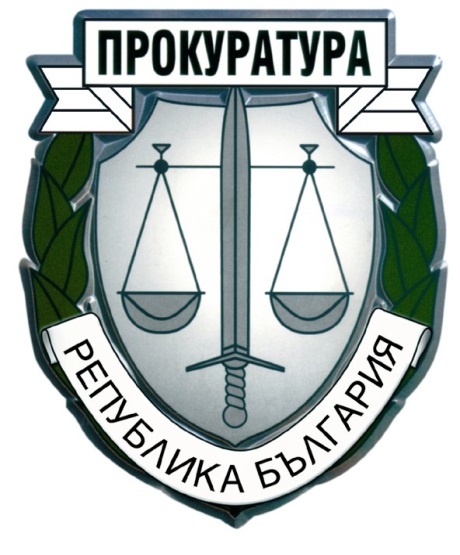 ОТЧЕТЕН ДОКЛАД2018 г.РАЗДЕЛ І ОБОБЩЕНИ ИЗВОДИ ЗА ДЕЙНОСТТА НА ПРОКУРАТУРАТАИ НА РАЗСЛЕДВАЩИТЕ ОРГАНИ  .................................................................................31.  Резултати и тенденции в противодействието на престъпността. Фактори с актуално и дългосрочно значение за ефективността на органите на досъдебното производство и другите правоприлагащи органи, ангажирани с противодействието на престъпността …………………………………………………………………………...32. Необходими мерки и законодателни промени …………………………………...........9РАЗДЕЛ ІІ ДЕЙНОСТ НА ТЕРИТОРИАЛНИТЕ ПРОКУРАТУРИ …………………………………14І. ДОСЪДЕБНА ФАЗА …………………………………………………………..…….......141. Преписки. Проверки по чл. 145 ЗСВ – срочност, резултати, мерки………..…….......142. Следствен надзор ………………………………………………………………..……....192.1. Обобщени данни по видове досъдебни производства и съобразно систематиката на НК, вкл. по отношение на пострадалите лица и на ощетените юридически лица от престъпления …………………………………………………………………………........192.2. Срочност на разследването …………………………………………………………...272.3. Решени досъдебни производства от прокурор. Видове решения …………………..28ІІ. СЪДЕБНА ФАЗА ………………....................................................……………………..341. Наказателно-съдебен надзор ………………………..…………………………………..342. Постановени оправдателни присъди и върнати от съда дела ………….......................383. Гражданско-съдебен надзор .……………………………………………………………524. Осъдителни решения срещу Прокуратурата на РБ на основание Закона за отговорността на държавата и общините за вреди. Изпълнение на индивидуални и общи мерки във връзка с решенията на Европейския съд по правата на човека по дела срещу България. ………………………………………535. Изпълнение на наказанията и другите принудителни мерки …………………………57ІІІ. ДЕЙНОСТ ПО ИЗПЪЛНЕНИЕ НА ПРЕПОРЪКИТЕ В РАМКИТЕ НАМЕХАНИЗМА ЗА СЪТРУДНИЧЕСТВО И ПРОВЕРКА. СПЕЦИАЛЕН НАДЗОР И НАКАЗАТЕЛНИ ПРОИЗВОДСТВА, ОБРАЗУВАНИ ЗА НЯКОЙ КАТЕГОРИИ ТЕЖКИ ПРЕСТЪПЛЕНИЯ И ТАКИВА ОТ ОСОБЕН ОБЩЕСТВЕН ИНТЕРЕС........ 66ІV. МЕЖДУНАРОДНО-ПРАВНО СЪТРУДНИЧЕСТВО …………................................77V. АДМИНИСТРАТИВНА И КОНТРОЛНО-РЕВИЗИОННА ДЕЙНОСТ ……….........80VІ. НАТОВАРЕНОСТ НА ПРОКУРОРСКИТЕ И НА СЛЕДСТВЕНИТЕ ОРГАНИ .....98РАЗДЕЛ ІІІДЕЙНОСТ НА ТЕРИТОРИАЛНИТЕ ПРОКУРАТУРИ ПОАДМИНИСТРАТИВНОСЪДЕБНИЯ НАДЗОР И НАДЗОРА ЗА ЗАКОННОСТ ……...112РАЗДЕЛ IVДЕЙНОСТ ПО ИЗПЪЛНЕНИЕ НА КОМУНИКАЦИОННАТА СТРАТЕГИЯ НА СЪДЕБНАТА ВЛАСТ 2014-2020 г., ПРИЕТА С РЕШЕНИЕ НА ВСС ПО ПРОТОКОЛ №10/05.03.2015 г., т.3………………………………………………………..118РАЗДЕЛ VПРИОРИТЕТИ В ДЕЙНОСТТА НА ПРОКУРАТУРАТА И НА РАЗСЛЕДВАЩИТЕ ОРГАНИ .................................................................................................................................120Окръжен районБрой населениеБрой общиниБрой населени местаБрой районни прокуратуриБрой прокурори по щатБрой реално работили прокурориБлагоевград326 5801427456650,62Видин97 672111403 2317Враца184 1021012354737,94Кюстендил137 013918223734Монтана143 0811113033225,93Перник128 081617142921,3София241 1282228496346,975СГП1 444 0981541328263за района навходящиизходящи ОП Видин41 ОП Враца2 ОП Монтана2 ОП Перник1 ОП Кюстендил57 ОП Благoевград1026 ОП София111СГП15010Общо за района на АП-София18446Апелативен районАпелативна прокуратура и окръжни райониЩатни бройки за прокурориРеално работили прокурориАП СофияАП София2524.1АП СофияСГП (вкл. СРП)328263АП СофияОП Видин2317АП СофияОП Враца4740АП СофияОП Монтана3225,9АП СофияОП Перник2921,3АП СофияОП Кюстендил3734АП СофияОП Благоевград6650,65АП СофияОП София6346,98Общо за АП София650522.93Апелативен районСледствени отдели към окръжните прокуратуриЩатни бройкиРеално работили следователиАП СофияСГП7661АП СофияОП Видин66АП СофияОП Враца1212АП СофияОП Монтана75АП СофияОП Перник66АП СофияОП Кюстендил1212АП СофияОП Благоевград127,6АП СофияОП София1514Общо за района на АП София146123,6ПрокуратуриЩат за магистратиЩат за служителиСъотношениеСъотношениеСъотношениеАП - София25361:1,44ОП - Видин29441:1,52ОП - Враца59731:1,24ОП - Монтана39441:1,13ОП - Перник35591:1,69ОП - Кюстендил49581:1,18ОП - Благоевград781001:1,28ОП - София781011:1,29СРП2141721:0,80СГП1901921:1,01За района7968791:1,10на АП - СОФИЯ7968791:1,10